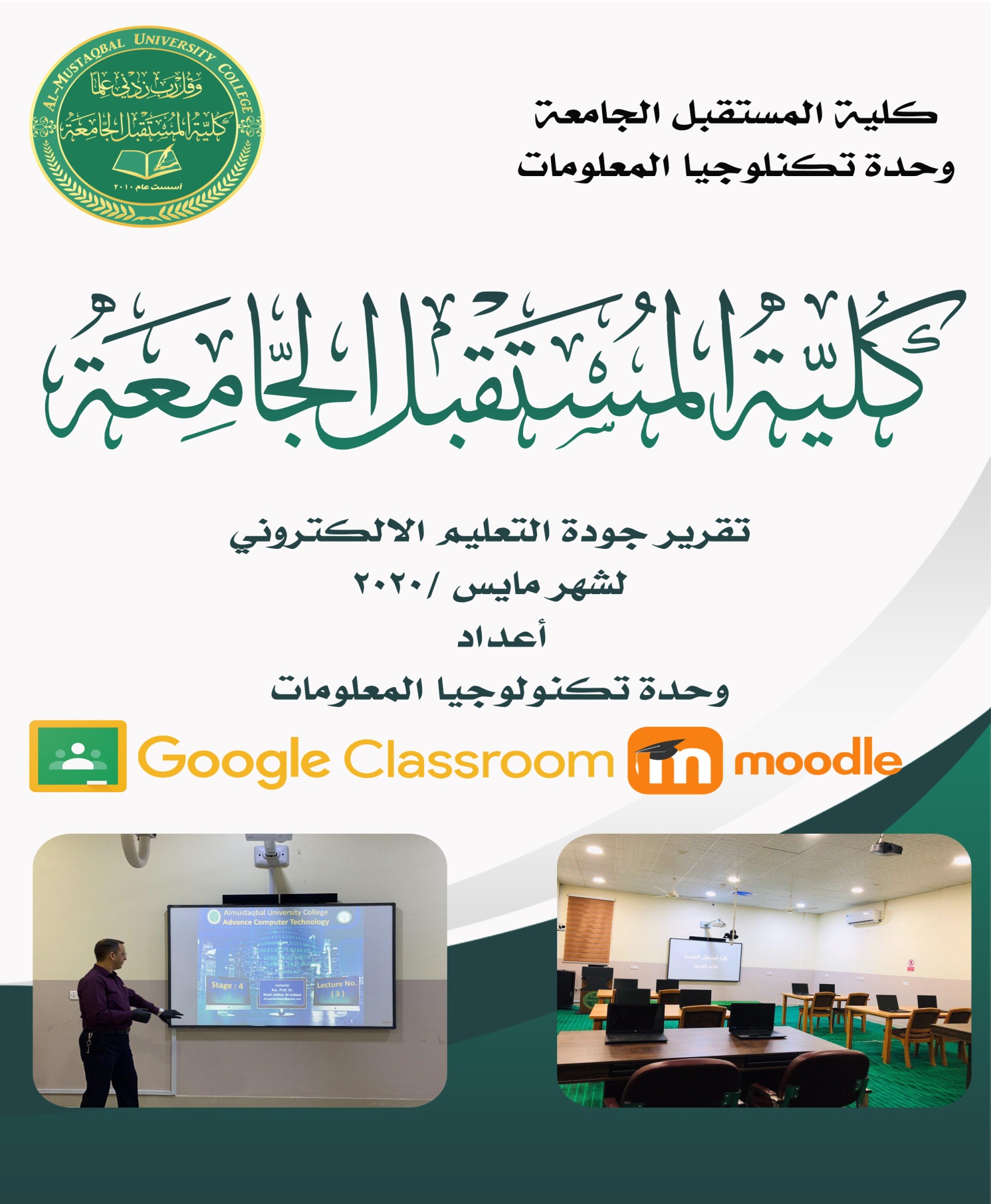 المقدمة استنادا ً الى توجهيات معالي السيد وزير التعليم العالي والبحث العلمي في اعتماد التعليم الألكتروني في استكمال السنة الدراسية الحالية وتوصيات مجلس كلية المستقبل الجامعة برئاسة الأستاذ المساعد الدكتور ( حسن شاكر مجدي) .ومن اجل اكمال متطلبات الامتحانات الالكترونية ولاجل ضمان حقوق الطلبة وتوثيق كافة النشاطات والاعمال التي يوديها الطالب وتفاعله في المنصات والمحافظة على المستوى العلمي للطلبة. فقد باشرت وحدة تكنولوجيا المعلومات وباشراف مباشر من السيد العميد بعدد من الفعاليات لتعزيز جودة العملية التعليمية وكما يلي :- تم انشاء واكمال كافة عنوانين الطلبة والتدريسين على خدمات الكوكل والجيميل (  ( Gmail  والاشتراك بالمنصة التعليمية واستخدام ( G suite  for education ) للتعليم"، حيث يمكن للاساتذ  إتاحة فرص التعلم باستخدام الادوات المجانية والامنة  لادارة العملية التعليمة وتسهيل المهام الادارية . حيث يساعد الطلاب وأعضاء هيئة التدريس على أن يكونوا أكثر كفاءة وإنتاجية. وبفضل تكنولوجيا الواقع الافتراضي، يمكن لأعضاء هيئة التدريس والطلاب المشاركة في إنشاء تجارب شاملة واعداد التقارير والمشاركة في الاختبارات المتعددة  . المخططـات ادناه ( 1.1 -1.7) توضح تفاعل الطلبة والتدريسين وتقدم العمل  وجميع الانشطة والفعاليات الخاصة بالتعليم الالكتروني كما مؤشرة في منصة ال G suite  for education. وكما نرفـــق نماذج ( فقرة 5)  للاقسام وحسابات التدريسين على المنصة المذكورة وتفاعلهم مع الطلبة من خلال رفع الملفات الفديوية والاعلانات واجراء الاختبارات المتعددة والواجبات والتقرير وتعدد انواع الفعاليات الاخرى . لتعزيز تجربة كليتنا في مجال التعليم الالكتروني ومن اجل ادامة التواصل مع طلبتنا في ظل المرحلة الحالية ولتعزيز عملية التعليم باستخدام انظمة التعليم الالكتروني . باشرت وحدة تكنلوجيا المعلومات ووحدة التعليم الالكتروني بعقد سلسلة من الورش التدريبية للأقسام العلمية وانشاء الفديوهات التعليمية للطلبة وتشيكل فرق من المبرمجين لغرض حل المشاكل الفنية للطلبة والتدريسين . كما تم حث جميع الكوادر التدريسية والفنية والادارية بالمشاركة في الورش والدورات التي اقيمت من قبل الفريق الوزاري في مجال التعليم الالكتروني .اشارة الى توجيهات الوزارة بضرورة انشاء قاعات تفاعلية افتراضية في الجامعات والكليات . حيث ان الكلية اول الكليات التي نفذت قاعات افتراضية تفاعلية وقاعة ذكية تفاعلية لتسجيل المحاضرات الالكترونية .بناء على متطلبات تطبيق التعليم الالكتروني في الكورس الثاني ولغرض متابعة تنفيذ اليات تطبيق التعليم الالكتروني من قبل التدريسين والطلبة في الاقسام العلمية . ت تشكيل لجنة لاسناد ومتابعة جودة التعليم الالكتروني بموجب الامر الاداري) 456  ). ولغرض متابعة تنفيذ ومتابعة متطلبات التعليم الالكتروني والوقوف على اهم المشاكل والتحديات تم تعميم عدد من استمارات متابعة جودة التعليم الالكتروني كا ( استمارة حضور الطلبة ، استمارة متابعة وتوثيق جودة التعليم للاقسام ، استمارة خلاصة متابعة الطلبة الشهري ) مرفق ( نموذج 1 ،2 ،3 )  فقرة 4.1  اشارة الى مؤشرات الاعتماد الوطني للتعليم الالكتروني في الجامعات والكليات العراقية نرفق اهم الموشرات والاحصائيات الخاصة بتنفيذ التعليم الالكتروني في كلية المستقبل الجامعة  وكما يلي : 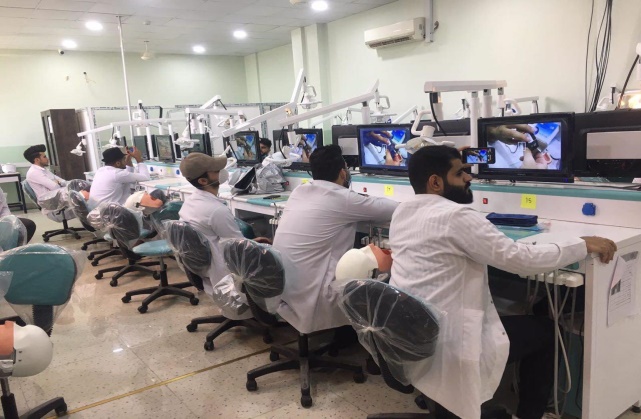 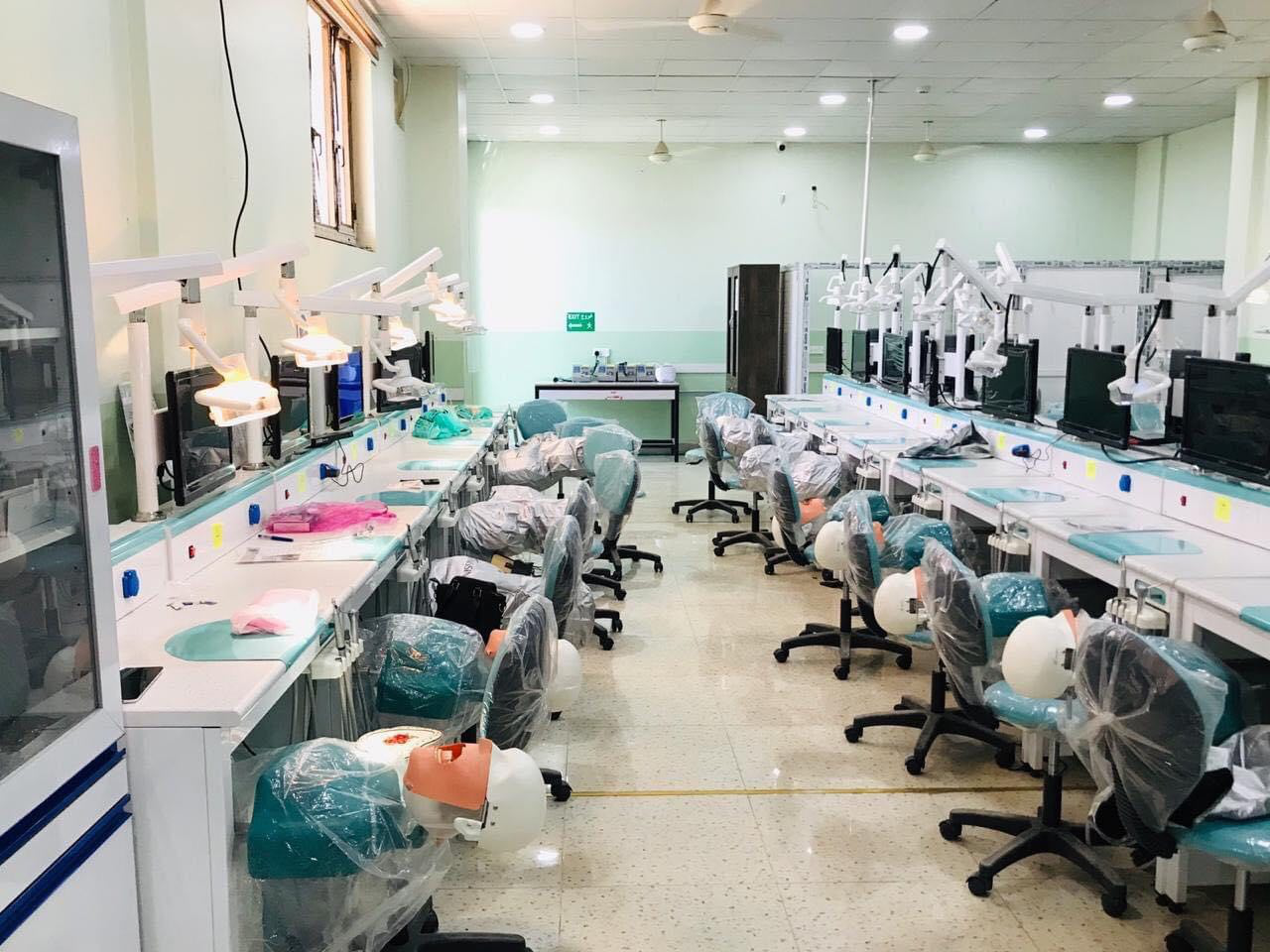 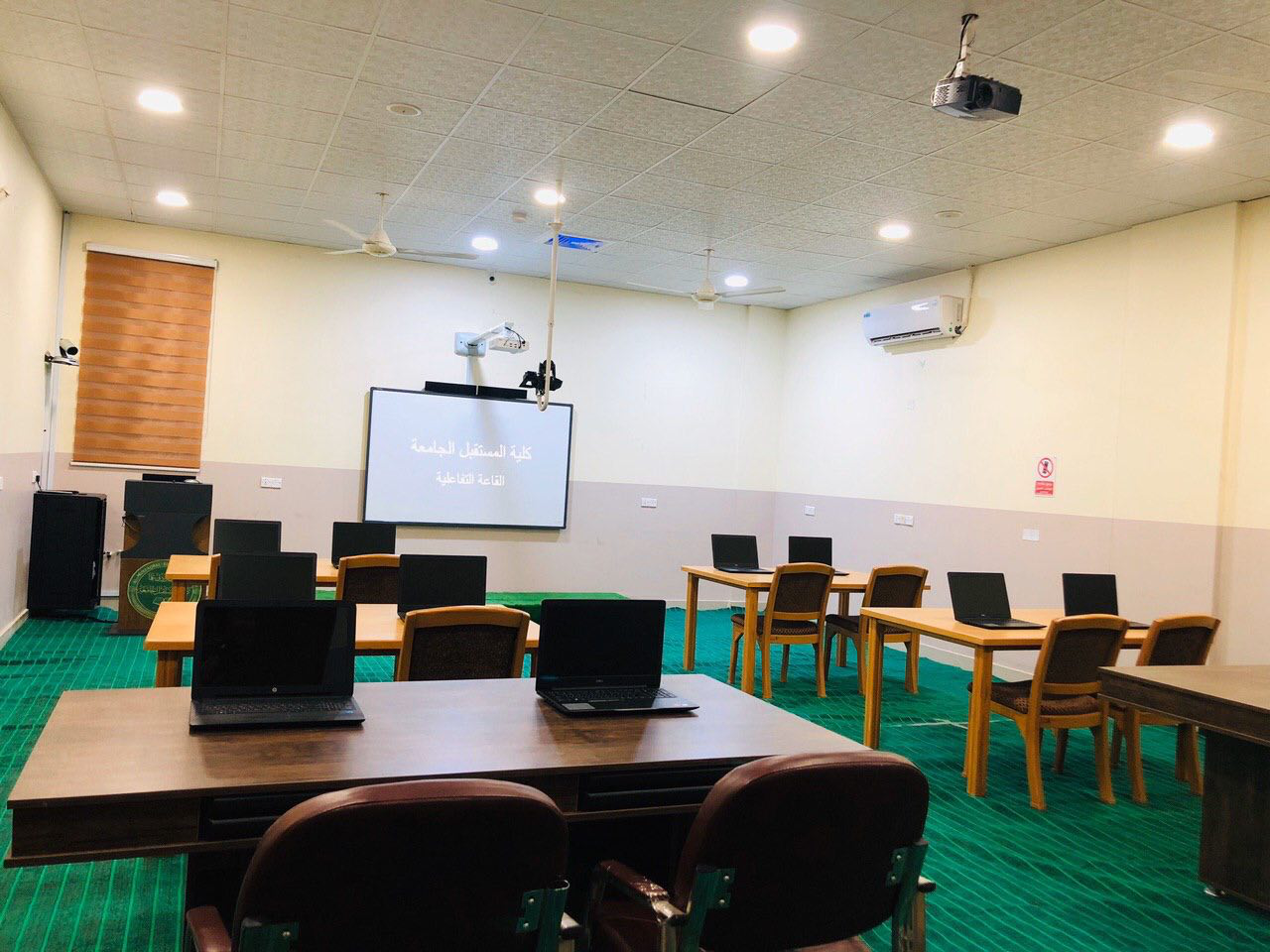 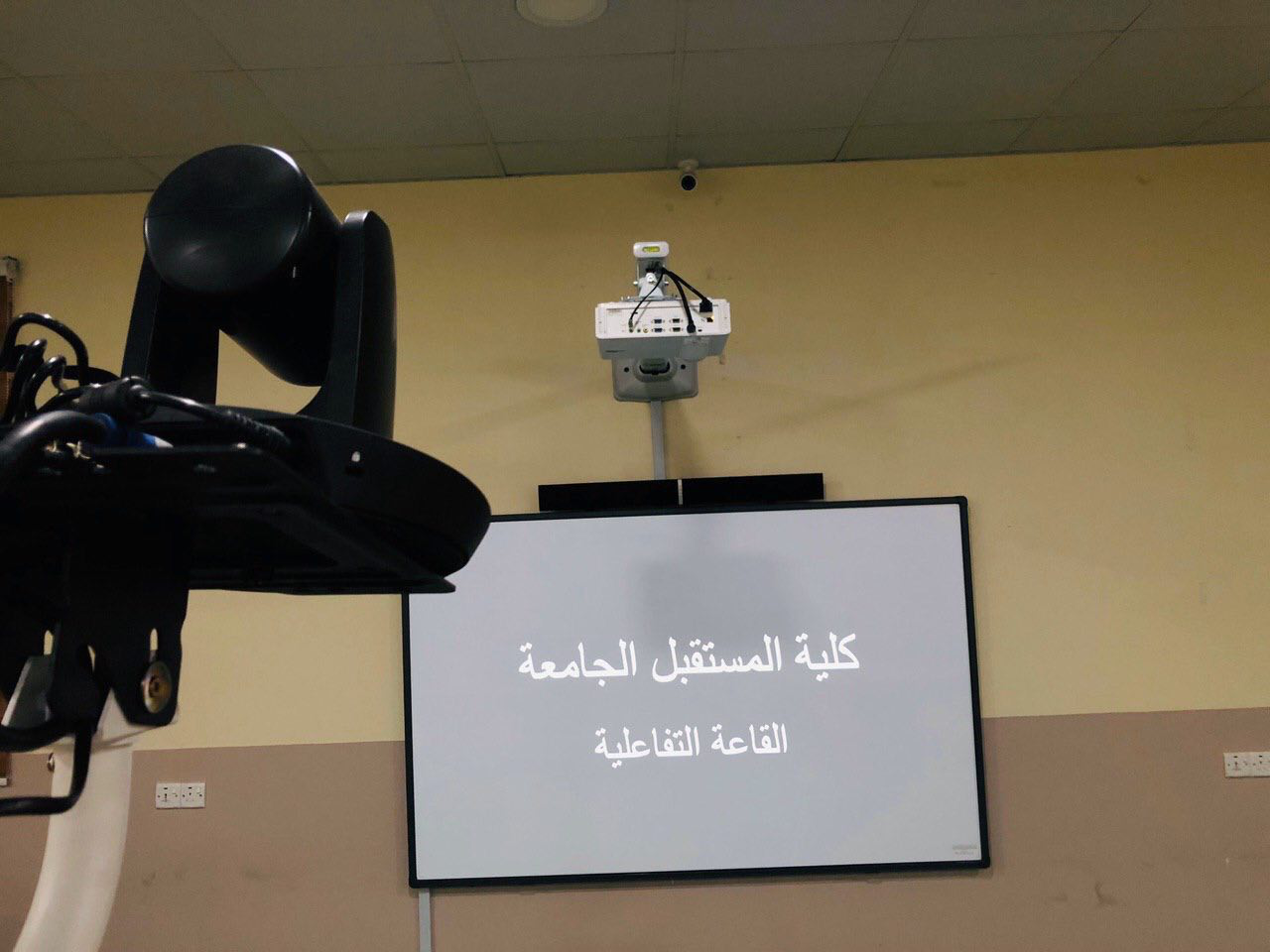 استمرار الديمومة المعرفية عبر التعليم الإلكتروني في المختبرات الهندسيةتنفيذا لتوجيهات عمادة كلية المستقبل الجامعة بالاهتمام بالجانب العملي ليكون مكملا للمعلومات النظرية ، نفذ التدريسي( د. حمزة محمد رضا يحيى )و(م. حنين مهدي صالح )من قسم هندسة الطب الحياتي سلسلة من المحاضرات الفيديوية للتجارب العملية في مختبر الإلكترونيات الرقمية بهدف التواصل العلمي والمعرفي مع طلبة المرحلة الثالثة في القسم المذكور.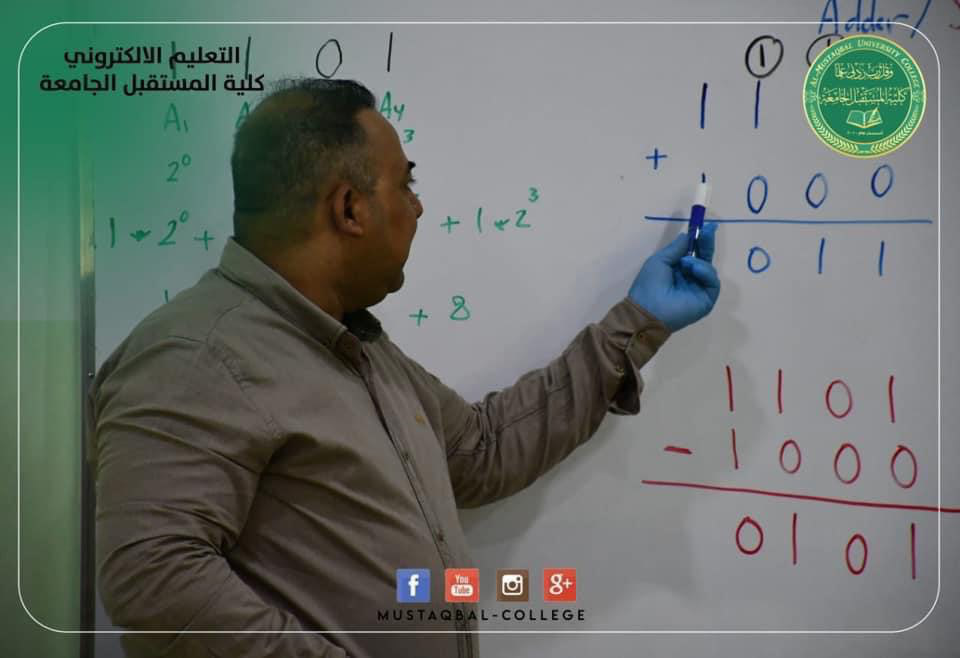 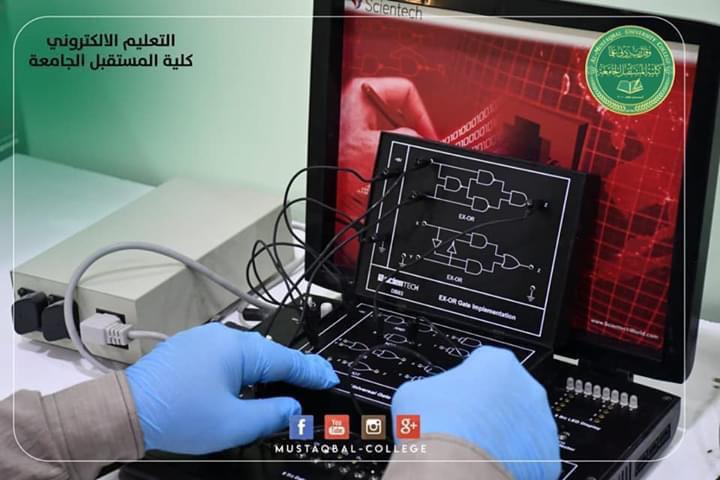 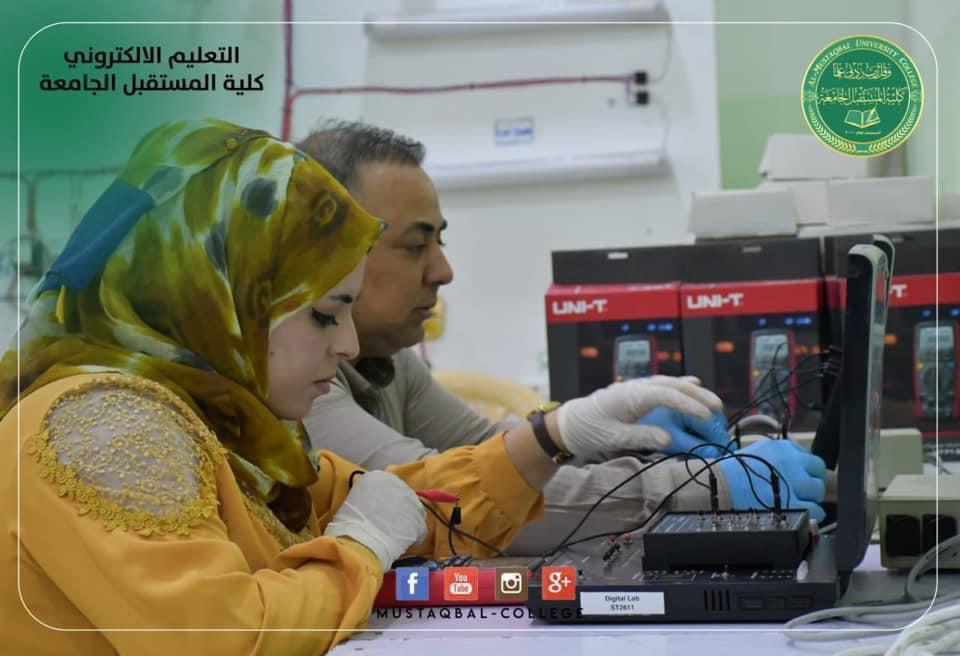 5.1الجدول ادناه يوضح ملخص احصائيات التعليم الالكتروني لكلية المستقبل الجامعة نسبة عدد التدريسيين من اصحاب الصفوف الالكترونية التفاعلية في المؤسسة الواحدة نسبة عدد الطلاب المتفاعلين في الصفوف الالكترونية التفاعلية في المؤسسة الواحدةالموارد والمصادر التعليمية الالكترونية المفتوحة وجودة الموردالبنى التحتية البرمجية للمؤسسة التعليمية ادارة تعلم – ادارة طلاب البنى التحتية للمؤسسة التعليمية المادية والشبكات الابتكارات التعليمية الالكترونية والتطوير والتعلم مدى الحياة المخطط رقم (1)  يبين عدد التدريسيين المفعلين للتعليم الالكتروني مقارنة بالعدد الكلي لكل قسم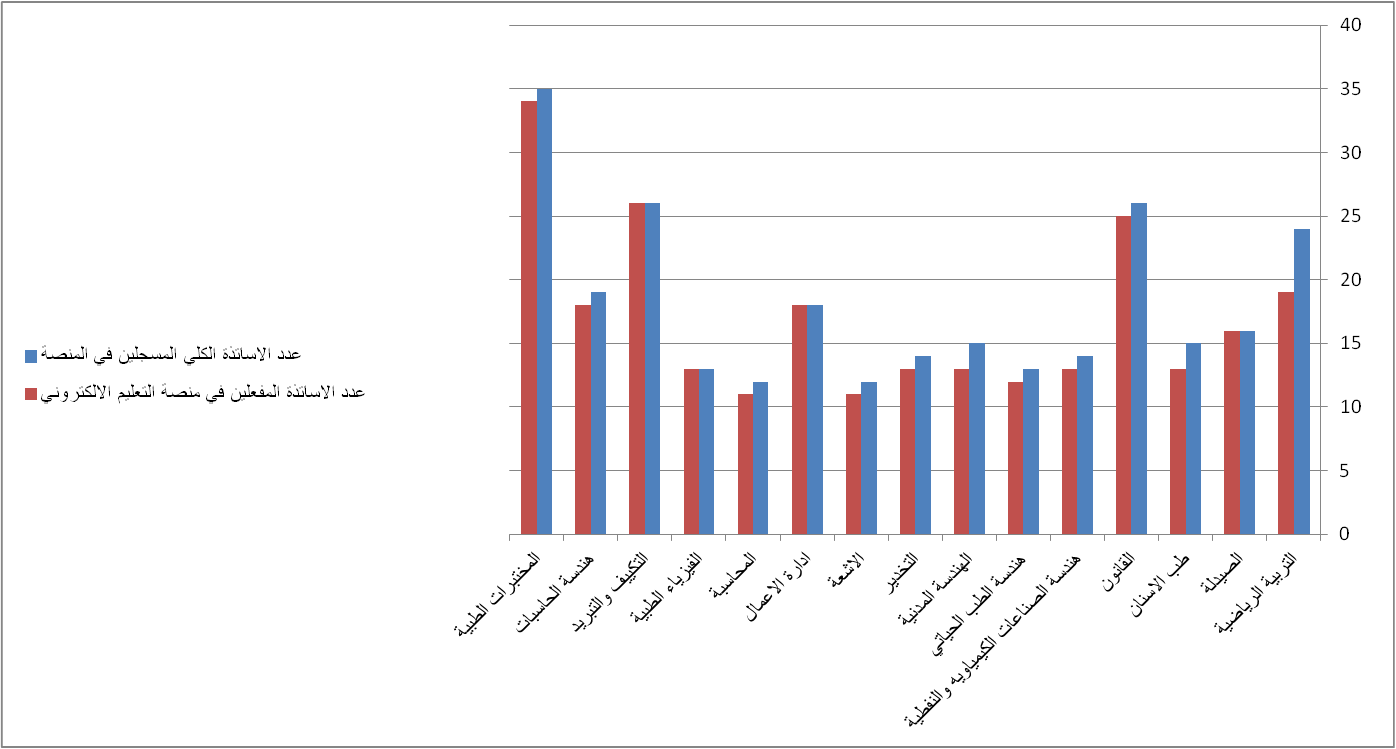 مخطط  رقم (2 ) يبين نسبة تزايد عدد الصفوف الالكترونية خلال انطلاق الكورس الثاني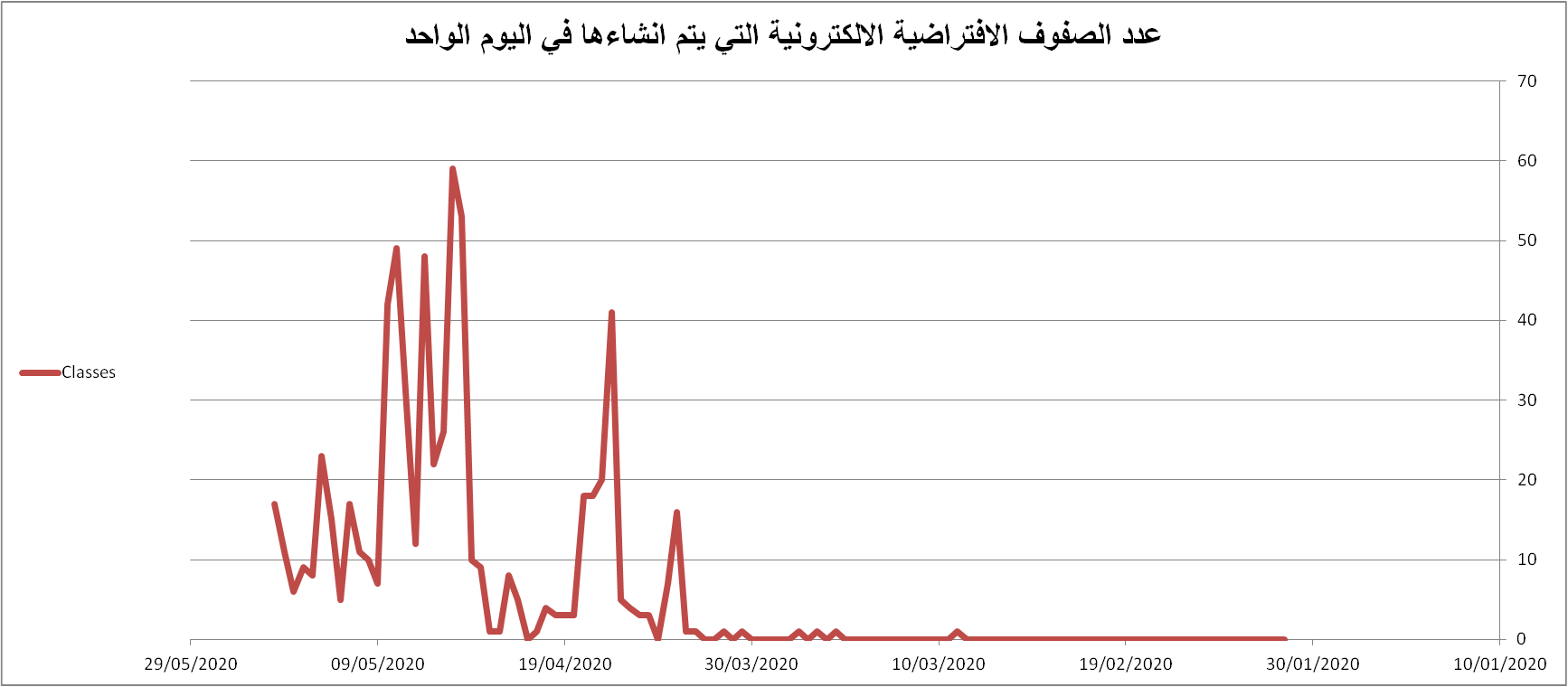 مخطط رقم ( 3) يوضح عملية زيادة مستوى تفاعل الاساتذه مع المنصة  منذ انطلاق الكورس الثاني في شهر شباط ولحد تاريخ هذا اليوم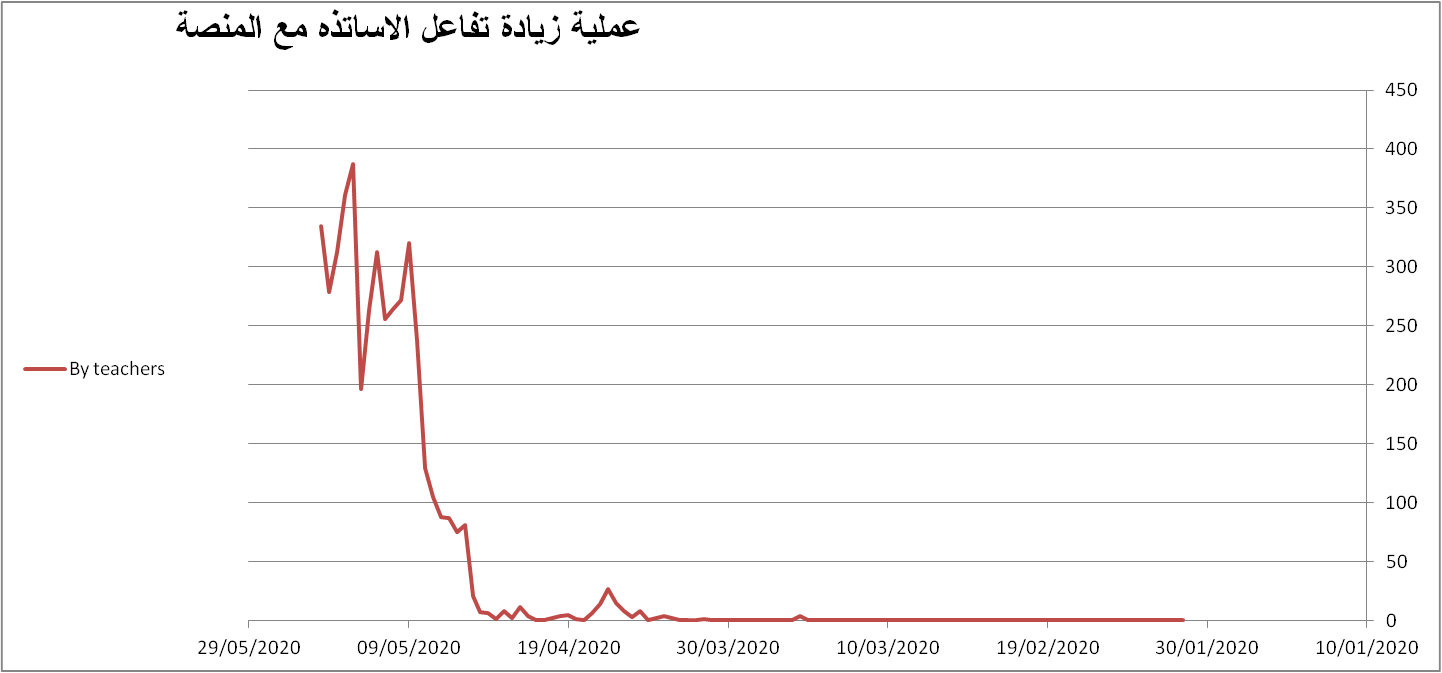 مخطط  رقم (4) يوضح مستوى تفاعل الطلبة مع المنصة  منذ انطلاق الكورس الثاني في شهر شباط ولحد تاريخ هذا اليوم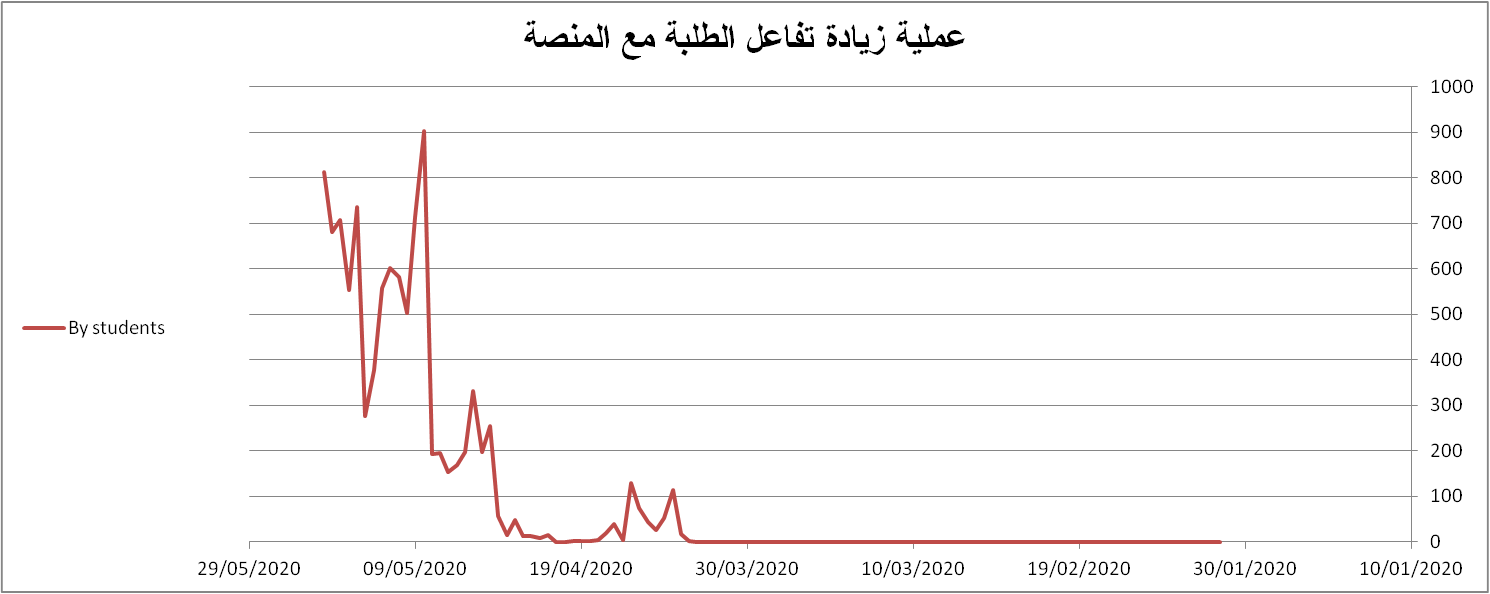 مخطط رقم (5) يوضح عملية زيادة عدد الصفوف الفعالة مع المنصة  منذ انطلاق الكورس الثاني في شهر شباط ولحد تاريخ هذا اليوم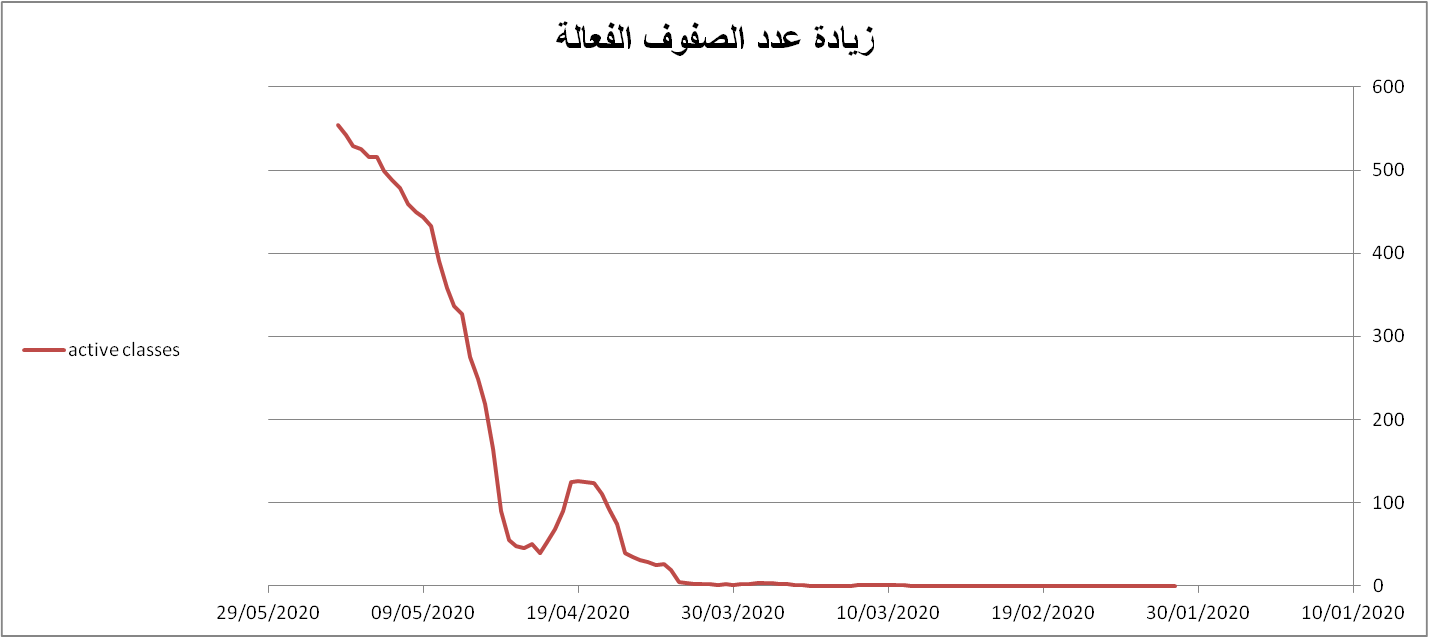 مخطط رقم (6) يوضح المنصات المعتمدة من قبل الكادر التدريسي حيث ان معظم الكادر كان يستخدم منصة ( Google classroom ) وحسب راي التدريسين ان استخامهم لتلك المنصة لكون الطلبة يفضلونها كونها سهلة الاستخدم مع ضعف ورداءة الانترنت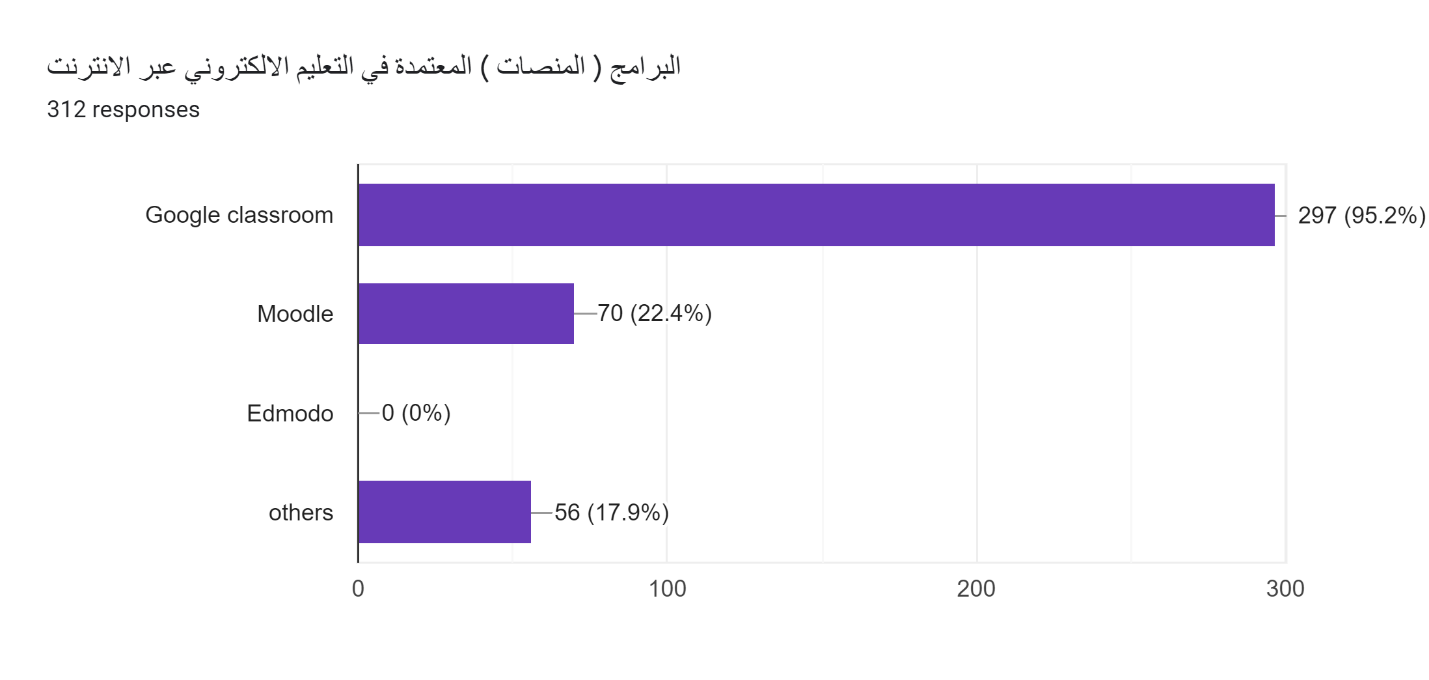 مخطط رقم (7) يوضح نسبة التواصل الالكتروني بين الاساتذة والطلاب حيث كانت  نسبة التواصل الالكتروني مع الطلبة  هي :67%  وعدم التواصل :33%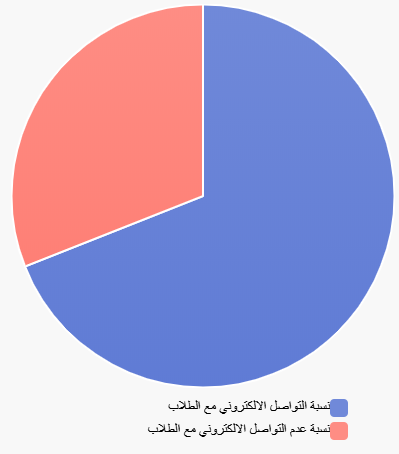 4.1  الاجراءات المتبعة من قبل الكلية  لتنفيذ الية تطبيقة التعليم الالكتروني: تم اصدار امر اداري لجودة التعليم الالكتروني لغرض المتابعة والاشراف على سير العملية التعلمية والوقوف على اهم المشاكل والتحديات التي تواجه التدريسين والطلبة حيث تقوم اللجنة بالتالية :  متابعة تفاعل الطلبة مع الصفوف الالكترونية والاساتذة والاستجابة في حل مشاكلهم عن طريق ممثلين الاقسام.  متابعة تنفيذ المحاضرات الالكترونية التفاعيلة حسب الجدوال المعد للتدريسين وحسب الايام والاوقات. التدريب وعمل الورشة التعليمية للكادر التدريسي والطلبة في مجال التعليم الالكترونيعقد الاجتمعات الدورية من قبل العمادة مع ممثلي الجودة والتعلييم الالكتروني للوقوف على اهم المشاكل والتحديات التي توجهة تنفيذ الية تطبيق التعليم الالكتروني حديد الاحتياجات التدريبية للكادر التدريسي في مشاريع التعليم اإللكتروني ( نظام إدارة التعلم، أجهزة العرض التفاعلي، المحتوى االالكتروني، . الخ)  من خالل الاستبانات الالكترونيةتقديم الدعم المستمر للتدريسين والطالب وتوجيهم دائما نحو الاستخدام المناسب لاستخدام المنصات التعليمية اعداد وتقديم التقاير الاسبوعية والشهرية لمتابعة جودة التعليم الالكترونية وكما  مرفق نماذج واستمارات المتابعة اليومية والاسبوعية والشهرية ( نموذج 4.1، 4.2 ،4.3 ) . نموذج ( 4.1) تقرير المتابعة الالكترونية لقسم طب الاسنان  للفصل الدراسي الثاني لشهر ايار 2020نموذج ( 4.2 ) استمارة تسجيل حضور الطلبة الخاصة في لجنة تسجيل الحضور لشهر ايار 2020نموذج ( 4.3)  استمارة متابعة حضور الطلبة 5.1   تقرير وحدة التعليم الالكترونية من لوحة التحكم المركزية لمنصة التعليم الالكترونية ( G Suite for Education ) والتي توضح عدد الطلبة المتفاعلين مع الصفوف الالكترونية وعدد المحتويات الوجبات والتبليغات التي نفذها التدريسي خلال الفصل الدراسي الثاني – لشهر ايار 2020جدول ( 5.1 ) تقرير  استخدام منصة ( Google classroom ) لقسم هندسة تقنيات التكييف والتبريد جدول ( 5.2 ) تقرير  استخدام منصة ( Google classroom ) لقسم طب الاسنانجدول ( 5.3 ) تقرير  استخدام منصة ( Google classroom ) لقسم الصيدلةجدول ( 5.4 ) تقرير  استخدام منصة ( Google classroom ) لقسم المحاسبةجدول ( 5.5 ) تقرير  استخدام منصة ( Google classroom ) لقسم تقنيات التخديرجدول ( 5.6 ) تقرير  استخدام منصة ( Google classroom ) لقسم هندسة الطب الحياتيجدول ( 5.7 ) تقرير  استخدام منصة ( Google classroom ) لقسم هندسة تقنيات البناء والانشاءاتجدول ( 5.8 ) تقرير  استخدام منصة ( Google classroom ) لقسم ادارة الاعمالجدول ( 5.9 ) تقرير  استخدام منصة ( Google classroom ) لقسم الهندسة الكيمياويةجدول ( 5.10 ) تقرير  استخدام منصة ( Google classroom ) لقسم هندسة تقنيات الحاسباتجدول ( 5.11 ) تقرير  استخدام منصة ( Google classroom ) لقسم القانونجدول ( 5.12 ) تقرير  استخدام منصة ( Google classroom ) لقسم تقنيات المختبرات الطبيةجدول ( 5.13 ) تقرير  استخدام منصة ( Google classroom ) لقسم الفيزياء الطبية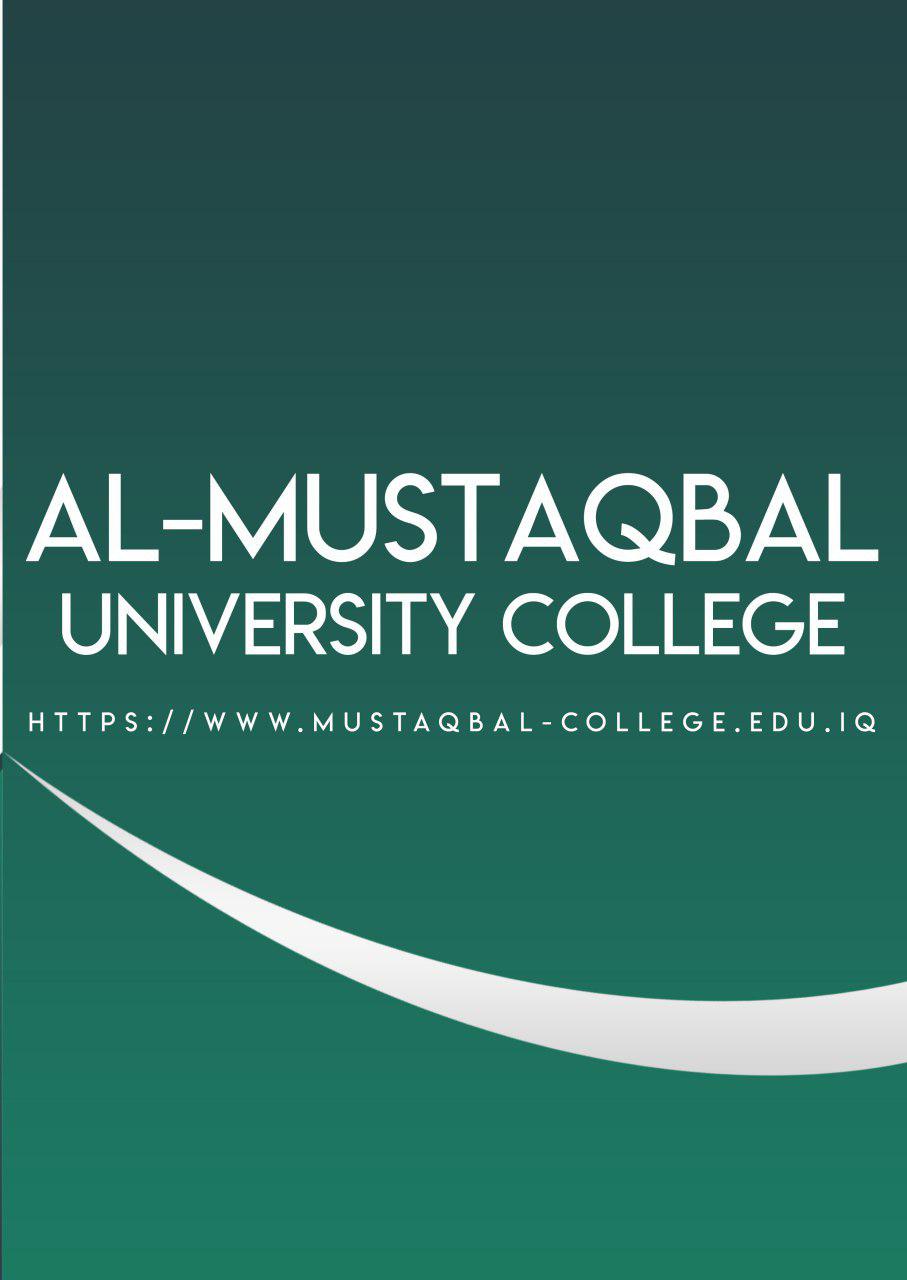 اسم المؤسسة التعليميةعدد التدريسيين الكليعدد التدريسيين المستخدميننوع المنصة المستخمة عدد الصفوف الافتراضية ضمن المؤسسةالنسبة المئويةالملاحظاتكلية المستقبل الجامعة312295Google classroom67295%لا يوجداسم المؤسسة التعليميةعدد الطلاب الكليعدد الطلاب اصحاب العناوين الالكترونية الرسميةعدد الطلاب الحقيقي  في الصفوف الافتراضية النسبة المئويةالملاحظاتكلية المستقبل الجامعة10750104711047197%لا يوجداسم المؤسسة التعليميةعدد الموارد التعليمية المنتجةعدد التدريسيين المنتجيننوع الموارد التعليمية المنتجةعدد الموارد التعليمية الالكترونية النسبة المئويةالملاحظاتكلية المستقبل الجامعة4305, PDF, DOC PPT, video10375 100%لا يوجداسم المؤسسة التعليميةنوع البنى التحتية البرمجيةعدد التدريسيين المستفيدينعدد الطلاب المستفيدينالنسبة المئويةللاعتماد في المؤسسةالملاحظاتكلية المستقبل الجامعةGoogle classroom & moodle29510471100%لا يوجد اسم المؤسسة التعليميةالتوصيف والملاحظاتكلية المستقبل الجامعةتمتلك الكلية شبكة داخلية مطورة باستخدام نظام الكيبل الضوئي موزعة على جميع بنايات الكلية ومركز معلومات يحوي الانظمة الكترونية الخاصة بالطلبة   نظام الموارد البشرية وكذلك الكلية مسجلة ضمن G Suite for Education  وكل طالب سيمتلك بريد الكتروني خاص بالكلية. اسم المؤسسة التعليميةنوع البرامجيات التطويريةعدد التدريسيين المستفيدينعدد الطلاب المستفيدينالنسبة المئويةللاعتماد في المؤسسةالملاحظاتكلية المستقبل الجامعةcoursera100200010%لا يوجد اسم التدريسي واللقب العلمي القسم الدراسيالمرحلة الدراسيةاسم المادة الدراسيةنوع المادة الدراسية نوع المنصة الالكترونية المستخدمةنوع المحاضرة عنوان المحاضرة المنجزوقت المحاضرةتاريخ المحاضرةنسبة الانجاز من المنهج الكليعدد الطلبة الكليعدد الطلبة الحضورنوع التقييم ان وجدا. م. د. احمد محمد عباسطب الاسنانالثانيةالانسجة العامةنظريGoogle classroomPdf, Videoالجهاز العصبي12:00:00 PM5/18/202050170100اختبار يوميا.م. د. احمد محمد عباس  طب الاسنانالثانيةالانسجة العامةعمليGoogle classroomPdf, Videoالجهاز العصبي 4:00:00 PM5/18/202050170100أ.د.عذراء يحيى محمدطب الاسنانالثانيةOral histologyنظريGoogle classroomPdf, VideoAlveolar process2:04:00 PM9/5/202040170148اختبار يوميأ.د.عذراء يحيى محمدطب الاسنانالثانيةOral histologyعمليGoogle classroomVideoAlveolar bone3:04:00 AM9/5/202040170148اختبار يوميضحى مالك حسنطب الاسنانالثانيةماده سنيهعمليGoogle classroomPdf, power point, VideoCEMENTS4:18:00 PM5/3/202035170170اختبار يوميم د.ضحى مالكطب الاسنانالثانيةDENTAL MATERIALنظريGoogle classroomPdf, power point, Videoسمنت2:16:00 PM5/10/202035170100اختبار يوميم د.ضحى مالك حسنطب الاسنانالثانيةماده سنيهعمليGoogle classroomPdf, power point, Videoسمنت4:18:00 PM5/10/202035170100اختبار يوميم د.ضحى مالك حسن الخفاجيطب الاسنانالثانيةماده سنيهنظريGoogle classroomPdf, power point, Videoسمنت2:16:00 PM5/3/202035170100اختبار يوميم. د فرح باقر احمد الفاضليطب الاسنانالأولىاللغة العربيةنظريGoogle classroomPdf, Videoاقسام الكلام12:00:00 PM5/16/202010%288203واجب بيتيم. د فرح باقر احمد الفاضليطب الاسنانالأولىلغة عربيةنظريGoogle classroomPdf, Video, otherالفعل الماضي9:00:00 PM5/21/202030%288245واجب بيتيم. د. عماد الرفاعيطب الاسنانالثانيةالتشريح العامنظريGoogle classroomPdf, Video, otherMajor salivary glands II12:00:00 PM5/14/20203516556م. د. عماد الرفاعيطب الاسنانالثانيةالتشريح العامعمليGoogle classroomPdf, Video, otherMajor salivary glands II12:00:00 PM5/14/20203516556م. د. عماد الرفاعيطب الاسنانالثالثةجراحة الفم والوجه والفكيننظريGoogle classroomPdf, VideoLocal anesthesia: maxillaty techniques12:00:00 PM10/5/20203311270م. د. عماد الرفاعيطب الاسنانالثالثةجراحة الفم والوجه والفكينعمليGoogle classroomPdf, VideoLocal anesthesia: maxillary techniques12:00:00 PM10/5/20203311270م.د ندى حسن حسينطب الاسنانالأولىmedical chemistryنظريGoogle classroompower point, Videoinorganic chemistry2:04:00 PM5/10/202040288200اختبار يوميم.د ندى حسن حسينطب الاسنانالأولىmedical chemistryعمليGoogle classroomPdf, Videopreparation of different types of solution4:06:00 PM5/10/202045288200اختبار يوميم.د.رواءماجد محمدطب الاسنانالثالثةMicrobiologyنظريGoogle classroomPdf, power point, VideoBacterial classification2:30:00 AM5/1/20202011978اختبار شهريم.م : سجاد ثامر كاظم الخفاجيطب الاسنانالأولىحقوق الانساننظريGoogle classroomPdf, power pointتعريف حقوق الانسان ومميزات الشخصية الطبيعية2:30:00 PM5/16/202020%294233لايوجدم.م : سجاد ثامر كاظم عبدطب الاسنانالأولىحقوق انساننظريGoogle classroomPdf, power pointمميزات الشخصية الطبيعية3:00:00 PM5/23/202020%294233لايوجدم.م د ضحى مالك حسنطب الاسنانالثانيةالماده السنيهنظري + عمليGoogle classroomPdf, power point, Videofilling materials (amalgum)2:18:00 PM5/17/202060%170170اختبار شهريم.م سهى عبد الحسينطب الاسنانالأولىCOMPUTERعمليGoogle classroomPdf, VideoMICROSOFT EXEL2:00:00 PM5/12/202030285273م.م سهى عبد الحسين طب الاسنانالأولىcomputerنظريGoogle classroomPdf, Videodevice manager servicesand applications2:00:00 PM5/12/202030285273اختبار يوميم.م عطاء خليل حسينطب الاسنانالأولىMedical biologyنظريGoogle classroomPdf, VideoHistology2:30:00 PM5/9/202040299243اختبار يوميم.م عطاء خليل حسينطب الاسنانالأولىاحياء طبيهنظريGoogle classroomPdf, VideoConnective tissue2:30:00 PM5/16/202050%288242اختبار يوميم.م علي جهاد حميدطب الاسنانالثالثةPharmacologyنظريGoogle classroomPdf, VideoAntihistamine8:30:00 PM5/11/202010119100م.م علي جهاد حميدطب الاسنانالثالثةPharmacologyعمليGoogle classroomPdf, VideoLocal Anesthetics8:30:00 PM5/13/202010119100م.م علي جهاد حميدطب الاسنانالثالثةPharmacologyعمليGoogle classroomPdf, VideoLocal Anesthetics8:30:00 PM5/13/202010119100م.م علي جهاد حميدطب الاسنانالثالثةPharmacologyنظريGoogle classroomPdf, VideoAnti-inflammatory Analgesics and Antipyretics Drugs4:00:00 PM5/20/202030%119119اختبار شهريم.م علي جهاد حميدطب الاسنانالثالثةPharmacologyعمليGoogle classroomPdf, VideoNon Steroidal Anti-inflammatory Drugs Application8:00:00 PM5/20/202030%119119اختبار شهريم.م نور فتحي كاظم طب الاسنانالثالثةDental radiology نظريGoogle classroomPdf, Video, otherExtra oral radiographic techniques 4:00:00 PM7/6/20201511999اختبار يوميم.م. دعاء عادل عبودطب الاسنانالأولىاحياء طبيةعمليGoogle classroomPdf, power point, VideoConnective tissue4:06:00 PM5/16/202050%288216اختبار شهريم.م. دعاء عادل عبود طب الاسنانالأولىاحياء طبية عمليGoogle classroomPdf, power point, VideoHistology4:00:00 PM5/9/20204022366اختبار شهريم.م. ذوالفقار احمد حمزهطب الاسنانالثانيةBiochemistryنظري + عمليGoogle classroomPdf, power pointVitamins2:04:00 PM5/20/202040%170143اختبار يوميم.م. عمار هادي شعلانطب الاسنانالثالثةCommunity dentistryنظريGoogle classroomPdf, power point, VideoPrimary health care 4:00:00 PM5/15/202040120110اختبار يوميم.م. نور فتحي كاظم طب الاسنانالثالثةDental radiology نظريGoogle classroomPdf, Video, otherCommon disease of teeth and supporting structure 4:00:00 PM4/30/20202011998اختبار يوميم.م. نور فتحي كاظم طب الاسنانالثالثةDental radiology عمليGoogle classroompower point, Video, otherمحاضرة اشعة عملي ١&٢8:00:00 PM5/14/20201011990م.م. نور فتحي كاظم طب الاسنانالثالثةDental radiology نظريGoogle classroomPdf, otherDigital radiology 4:00:00 PM5/14/20203011995اختبار يوميم.م.ذوالفقار احمد حمزهطب الاسنانالثانيةBiochemistry نظريGoogle classroomPdf, power pointDetoxication2:04:00 PM5/13/20203017295اختبار يوميم.م.ذوالفقار احمد حمزهطب الاسنانالثانيةBiochemistry عمليGoogle classroomPdf, power pointTotal cholesterol test4:06:00 PM5/13/20203517295اختبار يوميم.م.عمار هادي شعلانطب الاسنانالأولىاخلاق طبيةنظريGoogle classroomPdfمقدمة عن الأخلاق الطبية4:00:00 PM5/11/202030288250اختبار شهريم.مخلد لؤيطب الاسنانالأولىالتشريح الاسناننظريGoogle classroomPdf, power point, Videopermanent premolars2:00:00 PM5/14/20208528880اختبار يومياستمارة تسجيل حضور الطلبة الخاصة في لجنة تسجيل الحضور لشهر اياراستمارة تسجيل حضور الطلبة الخاصة في لجنة تسجيل الحضور لشهر اياراستمارة تسجيل حضور الطلبة الخاصة في لجنة تسجيل الحضور لشهر اياراستمارة تسجيل حضور الطلبة الخاصة في لجنة تسجيل الحضور لشهر اياراستمارة تسجيل حضور الطلبة الخاصة في لجنة تسجيل الحضور لشهر اياراستمارة تسجيل حضور الطلبة الخاصة في لجنة تسجيل الحضور لشهر اياراستمارة تسجيل حضور الطلبة الخاصة في لجنة تسجيل الحضور لشهر اياراستمارة تسجيل حضور الطلبة الخاصة في لجنة تسجيل الحضور لشهر اياراستمارة تسجيل حضور الطلبة الخاصة في لجنة تسجيل الحضور لشهر اياراستمارة تسجيل حضور الطلبة الخاصة في لجنة تسجيل الحضور لشهر اياراستمارة تسجيل حضور الطلبة الخاصة في لجنة تسجيل الحضور لشهر ايارتاسم التدريسي واللقب العلمياسم المادة الدراسية نوع المادة (نظري -عملي)المرحلة الدراسيةسجل أسماء المحاضرة الاولىسجل أسماء المحاضرة الثانيةسجل أسماء المحاضرة الثالثةسجل أسماء المحاضرة الرابعةسجل أسماء المحاضرة الخامسةالملاحظاتتاسم التدريسي واللقب العلمياسم المادة الدراسية نوع المادة (نظري -عملي)المرحلة الدراسيةسجل أسماء المحاضرة الاولىسجل أسماء المحاضرة الثانيةسجل أسماء المحاضرة الثالثةسجل أسماء المحاضرة الرابعةسجل أسماء المحاضرة الخامسةالملاحظات1د. نور هادي عيسىفيزياء طبيةعملي الاولىتمتمتم2د. علي كاظم محمدحاسوبنظري الاولىتمتمتم3د. مروة كاظم خضير انسجةنظري الاولىتمتم4م.م سجاد ثامر حقوق انساننظري الاولىتمالمحاضرة رقم 1 و2 تم انجازها من قل م.م افراح عباس 5م.م ضحى عدنان محمودكيمياء عضوية نظري +عملي الاولىتمتمتمتم6م.م امجد كاظم عبيداللغة الانكليزيةنظري الاولىتمتمتم7م.م اشرف عيسى محمودتشريح بشري نظري +عمليالاولىتمتمتمتم8م.م احمد مجيد موسى حسابات صيدلانبةنظري +عمليالاولىتمتمتمتمتم9م.م مريم احمد علي histologyعملي الاولىتمتمكانت هناك محاضره 1 تم القائها على برنامج الcall free conference بتاريخ 5/5/2020 لعدم حصولي على الايميل الرسمي في وقتها 10د.وليد عبدمنسب من قسم اخر وليس لديه كلاس روم1113د. جبار فرج الوكيل صيدلة فيزياويةنظريالثانيةتمتمتم14د. فاطمة عدنان علي عقاقيرنظريالثانيةتمتمتم15د. شيماء منذر محمد فسلجةنظري عملي الثانيةتمتمتم16د. مروة كاظم خضير طفيليات وفايروساتنظريالثانيةتمتمتمتم17د. صابرين فرحان جوادكيمياء عضويةنظري +عملي الثانيةتمتمتم18م.م امجد كاظم عبيداللغة الانكليزيةنظريالثانيةتمتمتم19م.م الاء سلمان حسينصيدلة فيزياويةعملي الثانيةتمتمتم20م.م مريم احمد علي طفيليات وفايروساتعملي الثانيةتمتمكانت هناك محاضره 1 تم القائها على برنامج الcall free conference بتاريخ 3/5/2020 لعدم حصولي على الايميل الرسمي في وقتها21م.م زهراء ابراهيم جوادعقاقيرعملي الثانيةتمتمتاخير المحاضره وذلك بسبب تاخير الايميل بسبب عطل فنيكلية المستقبل الجامعةكلية المستقبل الجامعةاسم التدريسي : د . ازهر محسن عبد اسم التدريسي : د . ازهر محسن عبد اسم التدريسي : د . ازهر محسن عبد القسم : هندسة التكييف والتبريدالقسم : هندسة التكييف والتبريد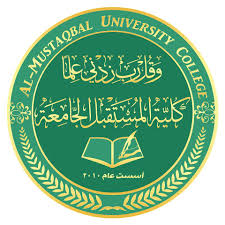 اسم المادة طاقة متجددةاسم المادة طاقة متجددةاسم المادة طاقة متجددةالمرحلة : الرابعة مسائي المرحلة : الرابعة مسائي نوع الدراسة : سنوي نوع الدراسة : سنوي نوع الدراسة : سنوي استمارة متابعة حضور الطلبة لشهر ايار 2020استمارة متابعة حضور الطلبة لشهر ايار 2020استمارة متابعة حضور الطلبة لشهر ايار 2020استمارة متابعة حضور الطلبة لشهر ايار 2020استمارة متابعة حضور الطلبة لشهر ايار 2020استمارة متابعة حضور الطلبة لشهر ايار 2020استمارة متابعة حضور الطلبة لشهر ايار 2020استمارة متابعة حضور الطلبة لشهر ايار 2020استمارة متابعة حضور الطلبة لشهر ايار 2020تاسم الطالبعدد ساعات االمحاضرة = عدد ساعات االمحاضرة = عدد ساعات االمحاضرة = عدد ساعات االمحاضرة = درجة الاختباردرجة الاختباردرجة الاختبارتاسم الطالبيكتب تاريخ الماحاضرة 1يكتب تاريخ الماحاضرة 2يكتب تاريخ الماحاضرة 3يكتب تاريخ الماحاضرة 4Q1Q2Q31احمد جبار موسى اعكاشي2احمد جلاوي كريم ظاهر 3احمد طالب جاسم جودي4احمد عبد الحسن محمد عبد الخضر5احمد علي جابر علي6احمد فاضل عباس نعمة7احمد فلاح حسن علوان8الحسين عباس حسن ناجي 9امير ابراهيم حسن عبد الثامر10امير سعود هاتف عبد الله11امير محمد فرحان طعان12اياد كاظم صالح حسين13ثامر فليح جبر شبيب14جبار ثجيل حمادي فياض15حسام جابر يوسف عمران16حسام سعدون عباس حسن17حسام يوسف حسين سلمان18حسن شاكر حديد حسن19حسن كريم كاظم مصحب20حسن مجيد حسن معين21حسين احمد علي حسن22حسين علي كنيش مطلوب23حيدر حاكم كاظم هريبد24حيدر عباس علي محمد 25حيدر محمد علي مجيد علي26رعد احمد عبد كاظم27رعد دوهان عويز ساجت28رعد عبد الهادي جاسم عبيس29رعد محمد عبيد شاطي30سامر عدنان عبد الامير كريم31سعد ناظم لفتة حسون32سمير سعد رحيم حسين33صادق حسن شراثي سمرمد34صفاء حسين فاضل جاسم35صفاء فلاح عليوي جاسم36عبد الرسول عجمي عنيد مجلي 37عدنان فرحان عيسى جلاب38علاء حسين علي عبد39علي احمد مهدي حبيب40علي جواد هادي حسن41علي رهك كاظم عمران42علي عادل محسن عبدالحسين43علي عبد الالة سلمان عباس44علي عبد الشهيد يحيى علي 45علي محسن محي صالح46فراس عبد الرحيم راضي حسين47قاسم عبد الكريم عبيد خضير48قائد ناجي حسن كاظم49كرار عبد الجبار هاشم حبيب50مثنى تمكين شداد هاوي51مثنى حامد هاتف عباس52مجدي سامي فاضل عمران53محمد شاكر محمد طاهر54محمد فيصل عبد الحسين جودي55محمد ليث شاكر عبد الجبار56محمد مهدي اسماعيل محمود57مروة صفاء هادي عبود58مسار عادل عبد زيد نصار59مصطفى محمد رضا مهدي 60مظفر محمد نعمة عودة61وسام عبد الحسن محمد سلمان62ولاء عبد الرضا جابر نجم63وليد مجباش شهد كبيح64ياسر علي شاكر نصر65يحيى مجيد حميد كاظمعدد حضور الطلبةعدد حضور الطلبة324139نسبة حضور الطلبةنسبة حضور الطلبةملاحضة / يتم تاشير حالة الطالب وفق الاتي :ملاحضة / يتم تاشير حالة الطالب وفق الاتي :اللون الأخضر  يمثل (الحضور )اللون الأخضر  يمثل (الحضور )اللون الأصفر   يمثل (متقطع )اللون الأصفر   يمثل (متقطع )اللون الأحمر  يمثل (غياب )اللون الأحمر  يمثل (غياب )Creation Date & TimeOwner OrganizationClass Owner Email (Teacher)Course NameNo of studentsNo of assignmentsNo of Announcements2020-05-02T18:23:45.100ZDepartment of Air Conditioning and Refrigeration TechniquesTechniquesAbdulKareem.Abdulwahab@mustaqbal-college.edu.iqالرسم الهندسي113192020-04-19T11:22:19.185ZDepartment of Air Conditioning and Refrigeration TechniquesTechniquesAbdulKareem.Abdulwahab@mustaqbal-college.edu.iqFluid Mechanics 2101152020-05-12T23:14:57.949ZDepartment of Air Conditioning and Refrigeration TechniquesTechniquesatheersaleh@mustaqbal-college.edu.iqThermodynamics 2 ( Lab.)992020-04-07T15:24:34.674ZDepartment of Air Conditioning and Refrigeration TechniquesTechniquesatheersaleh@mustaqbal-college.edu.iqتحليلات هندسية 116362020-04-07T15:18:49.185ZDepartment of Air Conditioning and Refrigeration TechniquesTechniquesatheersaleh@mustaqbal-college.edu.iqThermodynamics 210352020-04-06T06:58:54.952ZDepartment of Air Conditioning and Refrigeration TechniquesTechniquesazhermuhson@mustaqbal-college.edu.iqRenewable energy717292020-04-10T21:04:48.733ZDepartment of Air Conditioning and Refrigeration TechniquesTechniquesdr.alihamzaalwan22@mustaqbal-college.edu.iqPower Plants 26572020-05-09T10:59:09.761ZDepartment of Air Conditioning and Refrigeration TechniquesTechniquesdr.athraa.al-abbasy@mustaqbal-college.edu.iqHeat Transfer Laboratory11722020-05-09T10:48:47.439ZDepartment of Air Conditioning and Refrigeration TechniquesTechniquesdr.athraa.al-abbasy@mustaqbal-college.edu.iqمختبر ديناميك الحرارة113302020-05-04T13:13:56.448ZDepartment of Air Conditioning and Refrigeration TechniquesTechniquesdr.athraa.al-abbasy@mustaqbal-college.edu.iqTEST0152020-05-03T18:23:52.088ZDepartment of Air Conditioning and Refrigeration TechniquesTechniquesdr.athraa.al-abbasy@mustaqbal-college.edu.iqHEAT TRANSFER1124102020-05-02T18:27:24.654ZDepartment of Air Conditioning and Refrigeration TechniquesTechniquesdr.athraa.al-abbasy@mustaqbal-college.edu.iqديناميك الحرارة1172292020-04-08T10:49:21.057ZDepartment of Air Conditioning and Refrigeration TechniquesTechniquesdr.bilalabdalraheem23@mustaqbal-college.edu.iqDr.Bilal Abid Alraheem6922020-04-08T03:13:24.998ZDepartment of Air Conditioning and Refrigeration TechniquesTechniquesdr.essamzuheir25@mustaqbal-college.edu.iqدوائر سيطره7032020-04-08T09:57:57.563ZDepartment of Air Conditioning and Refrigeration TechniquesTechniquesdr.qusayrasheed24@mustaqbal-college.edu.iqمنظومات التكييف والتبريد - الفصل الدراسي الثاني711512020-04-30T08:40:57.748ZDepartment of Air Conditioning and Refrigeration TechniquesTechniquesfalah.thaher@mustaqbal-college.edu.iqمختبر انتقال حراره0152020-04-18T07:16:18.255ZDepartment of Air Conditioning and Refrigeration TechniquesTechniquesfalah.thaher@mustaqbal-college.edu.iqانتقال حراره02122020-05-09T06:23:49.259ZDepartment of Air Conditioning and Refrigeration TechniquesTechniquesfarged.ghaleb@mustaqbal-college.edu.iqمختبر تكييف فصل الثاني9962020-05-03T18:26:06.247ZDepartment of Air Conditioning and Refrigeration TechniquesTechniquesluayhashemabbud@mustaqbal-college.edu.iqقسم التكييف والتبريد11232292020-04-07T12:08:36.405ZDepartment of Air Conditioning and Refrigeration TechniquesTechniquesluayhashemabbud@mustaqbal-college.edu.iqالميكانيك الهندسي  - المرحلة الاولى116372020-04-07T11:59:02.789ZDepartment of Air Conditioning and Refrigeration TechniquesTechniquesluayhashemabbud@mustaqbal-college.edu.iqالتصميم الميكانيكي - المرحلة الثالثة11141222020-04-30T11:56:25.010ZDepartment of Air Conditioning and Refrigeration TechniquesTechniquesmohsen-aleiwi@mustaqbal-college.edu.iqصيانة اجهزة تكييف والتبريد \ المرحلة الثالثة0372020-04-20T11:25:03.610ZDepartment of Air Conditioning and Refrigeration TechniquesTechniquesmohsen-aleiwi@mustaqbal-college.edu.iqورش تكييف وتبريد \ المرحلة الاولى0192020-04-30T18:58:03.287ZDepartment of Air Conditioning and Refrigeration TechniquesTechniquesmurtadha_almasoody@mustaqbal-college.edu.iqصف تجريبي072020-04-07T16:54:18.040ZDepartment of Air Conditioning and Refrigeration TechniquesTechniquesmurtadha_almasoody@mustaqbal-college.edu.iqMath.2103912020-04-07T16:53:30.785ZDepartment of Air Conditioning and Refrigeration TechniquesTechniquesmurtadha_almasoody@mustaqbal-college.edu.iqEngineering Materials81562020-05-11T17:59:01.856ZDepartment of Air Conditioning and Refrigeration TechniquesTechniquesmustafamohammed@mustaqbal-college.edu.iqMaintenance AC System11142020-04-16T22:51:18.126ZDepartment of Air Conditioning and Refrigeration TechniquesTechniquesmustafamohammed@mustaqbal-college.edu.iqAir conditioning 11012452020-04-08T06:25:49.286ZDepartment of Air Conditioning and Refrigeration TechniquesTechniquesnoorabbasmahdi26@mustaqbal-college.edu.iqRefrigeration Systems757582020-05-15T15:27:17.654ZDepartment of Air Conditioning and Refrigeration TechniquesTechniquesomarahmed@mustaqbal-college.edu.iqمشروع التخرج61142020-05-10T16:52:32.655ZDepartment of Air Conditioning and Refrigeration TechniquesTechniquesomarahmed@mustaqbal-college.edu.iqالتنمية المستدامة1091782020-05-09T14:27:10.919ZDepartment of Air Conditioning and Refrigeration TechniquesTechniquesomarahmed@mustaqbal-college.edu.iqمختبر تكنولوجيا الكهرباء1132020-05-04T12:54:15.314ZDepartment of Air Conditioning and Refrigeration TechniquesTechniquesomarahmed@mustaqbal-college.edu.iqالطلبة الغير ممتحنين في مادة الهندسة الكهربائية والالكترونية11152020-05-03T13:16:26.672ZDepartment of Air Conditioning and Refrigeration TechniquesTechniquesomarahmed@mustaqbal-college.edu.iqكادر قسم التكييف والتبريد1322020-05-02T18:35:53.205ZDepartment of Air Conditioning and Refrigeration TechniquesTechniquesomarahmed@mustaqbal-college.edu.iqتطبيقات حاسبة113342020-04-07T16:21:43.125ZDepartment of Air Conditioning and Refrigeration TechniquesTechniquesomarahmed@mustaqbal-college.edu.iqتكنولوجيا الكهرباء1171622020-04-07T12:34:18.187ZDepartment of Air Conditioning and Refrigeration TechniquesTechniquesomarahmed@mustaqbal-college.edu.iqElectrical and Electronics Eng.(2)1112422020-05-02T18:30:55.334ZDepartment of Air Conditioning and Refrigeration TechniquesTechniquesosama.abdelbari@mustaqbal-college.edu.iqالرياضيات11412020-04-08T09:38:20.852ZDepartment of Air Conditioning and Refrigeration TechniquesTechniquesosama.abdelbari@mustaqbal-college.edu.iqMath62132020-04-20T12:50:36.479ZDepartment of Air Conditioning and Refrigeration TechniquesTechniquesrusul.abbas@mustaqbal-college.edu.iqمختبر ميكانيك الموائع/2552020-05-08T21:04:56.561ZDepartment of Air Conditioning and Refrigeration TechniquesTechniquessarmad.salih@mustaqbal-college.edu.iqتطبيقات الحاسوب Microcontroller99152020-04-11T16:46:56.343ZDepartment of Air Conditioning and Refrigeration TechniquesTechniquessarmad.salih@mustaqbal-college.edu.iq1001162020-04-15T20:51:02.057ZDepartment of Air Conditioning and Refrigeration TechniquesTechniquesyousif_mohsen@mustaqbal-college.edu.iqThermodynamic laboratory second class252020-04-15T16:02:57.591ZDepartment of Air Conditioning and Refrigeration TechniquesTechniquesyousif_mohsen@mustaqbal-college.edu.iqThermodynamic laboratory first class35172020-04-07T14:09:33.321ZDepartment of Air Conditioning and Refrigeration TechniquesTechniqueszahra.fakhri.hussain@mustaqbal-college.edu.iqRefrigeration And Air Conditioning1103132020-04-07T17:19:01.440ZDepartment of Air Conditioning and Refrigeration TechniquesTechniqueszahraa.kareem@mustaqbal-college.edu.iqتطبيقات حاسبة3112272020-04-07T16:59:26.948ZDepartment of Air Conditioning and Refrigeration TechniquesTechniqueszahraa.kareem@mustaqbal-college.edu.iqرسم انظمة تكييف11222020-04-07T14:11:03.910ZDepartment of Air Conditioning and Refrigeration TechniquesTechniqueszainabhussain@mustaqbal-college.edu.iqرسم ميكانيكي99252020-04-07T14:09:00.527ZDepartment of Air Conditioning and Refrigeration TechniquesTechniqueszainabhussain@mustaqbal-college.edu.iqالمرحلة الثالثة106352020-04-08T12:16:44.397ZDepartment of Air Conditioning and Refrigeration TechniquesTechniqueszainabsaad11@mustaqbal-college.edu.iqكيمياوي19312020-04-08T12:10:49.344ZDepartment of Air Conditioning and Refrigeration TechniquesTechniqueszainabsaad11@mustaqbal-college.edu.iqكيمياء - تكييف وتبريد8052020-04-08T12:08:52.108ZDepartment of Air Conditioning and Refrigeration TechniquesTechniqueszainabsaad11@mustaqbal-college.edu.iqتطبيقات حاسبة 474221NoCreation Date & TimeOwner OrganizationClassroom LinkEnrollment CodeClass Owner Email (Teacher)Course NameNo of studentsNo of assignmentsNo of Announcements12020-04-12T21:36:06.674Z/Administration Structure/Department of Dentistryhttps://classroom.google.com/c/NzYxNjQ2MjQ4NjVampsungkahmed.mohammed@mustaqbal-college.edu.iqGeneral Histology / Dentistry Department/ Al Mustaqbal University College1667522020-04-14T21:58:16.966Z/Administration Structure/Department of Dentistryhttps://classroom.google.com/c/NzY3MjM5ODkzMTFaxexhnvmali.abdrasul@mustaqbal-college.edu.iq2nd Class1644832020-04-14T21:49:03.002Z/Administration Structure/Department of Dentistryhttps://classroom.google.com/c/NzY3MjM5ODkxODha63jyexiali.abdrasul@mustaqbal-college.edu.iq3rd Class11832442020-04-13T17:57:45.246Z/Administration Structure/Department of Dentistryhttps://classroom.google.com/c/NzYzNjY1MTMwNTZanejknwcali.zaki@mustaqbal-college.edu.iqgeneral pathology Almustaqbal1185152020-05-09T09:17:45.494Z/Administration Structure/Department of Dentistryhttps://classroom.google.com/c/ODM2NjA3NjU5MDJa4wlxzt3ali_ihsan@mustaqbal-college.edu.iqالتشريح الاسنان0162020-04-15T16:06:29.593Z/Administration Structure/Department of Dentistryhttps://classroom.google.com/c/OTE0NjUwNzE1MTlaw3kxl76ali_ihsan@mustaqbal-college.edu.iqالتشريح العام العملي2291172020-04-12T09:44:38.475Z/Administration Structure/Department of Dentistryhttps://classroom.google.com/c/NzYxMTgwNDg3OTJagwjrhunali_ihsan@mustaqbal-college.edu.iqPeriodontology66182020-04-10T17:32:42.854Z/Administration Structure/Department of Dentistryhttps://classroom.google.com/c/NjQzMTcyNjU0Mzda2bjzyg3ammar_hadi@mustaqbal-college.edu.iqCommunity Dentistry12047992020-04-10T17:31:42.604Z/Administration Structure/Department of Dentistryhttps://classroom.google.com/c/NjQzMTcyNjU0MjNaepxiqhdammar_hadi@mustaqbal-college.edu.iqMedical Terminology2562102020-04-13T12:21:07.233Z/Administration Structure/Department of Dentistryhttps://classroom.google.com/c/NjQ0OTQ3MjY5OTJajjqlotcataa_khalil@mustaqbal-college.edu.iqالمرحلة الاولى25238112020-04-14T09:24:18.678Z/Administration Structure/Department of Dentistryhttps://classroom.google.com/c/NzY1MzMxNjY2MDRapjhpl2kdhuah.malek@mustaqbal-college.edu.iqdentistry department/AL-MUSTAQBAL COLLEGE167415122020-05-22T10:30:23.331Z/Administration Structure/Department of Dentistryhttps://classroom.google.com/c/MTA1MTk1NDMwNTY1hwxwxyxdr.ahmed@mustaqbal-college.edu.iqConservative Dentistry551132020-04-12T10:56:51.260Z/Administration Structure/Department of Dentistryhttps://classroom.google.com/c/NjQ0MDIxNDYxOTJavczfh4iduaa_adel@mustaqbal-college.edu.iqMedical biology lab234398142020-04-14T21:08:59.256Z/Administration Structure/Department of Dentistryhttps://classroom.google.com/c/NzY3MjEzOTUwODNa642pferimadalrifae@mustaqbal-college.edu.iqOral Surgery11965152020-04-14T21:08:15.282Z/Administration Structure/Department of Dentistryhttps://classroom.google.com/c/NzY3MjEzOTUwMzRayqioru4imadalrifae@mustaqbal-college.edu.iqHuman Anatomy16553162020-04-14T15:03:35.541Z/Administration Structure/Department of Dentistryhttps://classroom.google.com/c/NzY2MTM2MDIyMzZax2vgggtmohammed.faires@mustaqbal-college.edu.iqphysiology (D. mohammed faires)16641172020-05-14T10:08:15.338Z/Administration Structure/Department of Dentistryhttps://classroom.google.com/c/MTAyMzcwOTQxOTc1mtut4hdmukhaled.loyay@mustaqbal-college.edu.iqالتشريح الاسنان25524182020-04-13T10:44:30.957Z/Administration Structure/Department of Dentistryhttps://classroom.google.com/c/NjQ0OTQ0MjU1MDBaqfvfi6inoor.fathi@mustaqbal-college.edu.iqDental radiology11864192020-04-13T16:25:26.609Z/Administration Structure/Department of Dentistryhttps://classroom.google.com/c/NzYzMTcwNjIzNjNafk3bad7suha.abd@mustaqbal-college.edu.iqطب اسنان25445NoCreation Date & TimeOwner OrganizationClassroom LinkClassroom LinkEnrollment CodeClass Owner Email (Teacher)Course NameNo of studentsNo of assignmentsNo of Announcements12020-05-06T10:30:42.298Z/Administration Structure/Department of Pharmacyhttps://classroom.google.com/c/ODI2NDQ2NzgwNjhar4zobenr4zobenahmed.khalid@mustaqbal-college.edu.iqPHARMACOLOGY116422020-05-03T23:22:55.969Z/Administration Structure/Department of Pharmacyhttps://classroom.google.com/c/ODE3MTExNzcwOTlapokrfgepokrfgeahmed.khalid@mustaqbal-college.edu.iqPHARMACOGNOSY III1773732020-05-13T09:57:48.477Z/Administration Structure/Department of Pharmacyhttps://classroom.google.com/c/MTAxOTM1MTUwMzY5pvrw55zpvrw55zahmed_majeed@mustaqbal-college.edu.iqpharmaceutical calculations65242020-05-13T09:55:32.726Z/Administration Structure/Department of Pharmacyhttps://classroom.google.com/c/MTAxOTQ2MTQ5Nzkwvav2jfavav2jfaahmed_majeed@mustaqbal-college.edu.iqpharmaceutical calculations52252020-05-13T09:52:35.341Z/Administration Structure/Department of Pharmacyhttps://classroom.google.com/c/MTAxOTUwMDczMzEzngcvn6nngcvn6nahmed_majeed@mustaqbal-college.edu.iqpharmaceutical calculations45262020-05-13T09:50:30.775Z/Administration Structure/Department of Pharmacyhttps://classroom.google.com/c/MTAxOTM4ODY2MjQyd7fr6u5d7fr6u5ahmed_majeed@mustaqbal-college.edu.iqpharmaceutical calculations45272020-05-12T08:58:01.239Z/Administration Structure/Department of Pharmacyhttps://classroom.google.com/c/MTI0ODMzNzMzMzY5ktuce5oktuce5oahmed_majeed@mustaqbal-college.edu.iqpractical pharmaceutical calculations18382020-05-05T07:08:20.910Z/Administration Structure/Department of Pharmacyhttps://classroom.google.com/c/OTk3NTA2MDUzNzRauyv2nq5uyv2nq5ahmed_majeed@mustaqbal-college.edu.iqpractical pharmaceutical technology1732192020-05-05T06:44:39.421Z/Administration Structure/Department of Pharmacyhttps://classroom.google.com/c/OTk3NDY5NDU3MTlakjv7v2ikjv7v2iahmed_majeed@mustaqbal-college.edu.iqpharmaceutical calculations21741102020-05-04T14:36:43.116Z/Administration Structure/Department of Pharmacyhttps://classroom.google.com/c/OTk1ODE1NjM2NjNaejigsw6ejigsw6alaa_allabban@mustaqbal-college.edu.iqPractical Physical Pharmacy19811112020-05-01T11:48:22.689Z/Administration Structure/Department of Pharmacyhttps://classroom.google.com/c/OTUwOTkxMjkxOTFavtzjnirvtzjnirali.jihad@mustaqbal-college.edu.iqPharmacology - Pharmacy Department176122020-04-14T10:24:21.953Z/Administration Structure/Department of Pharmacyhttps://classroom.google.com/c/NzY1NDI5Mzc0MjZasxbh55ysxbh55yali.jihad@mustaqbal-college.edu.iqPharmacology Dentistry Dept.120484132020-05-06T07:08:12.982Z/Administration Structure/Department of Pharmacyhttps://classroom.google.com/c/ODI2MTEzMDgzODRan4lfdgen4lfdgeali.kadhim@mustaqbal-college.edu.iqComputer Science215312142020-05-05T01:08:57.906Z/Administration Structure/Department of Pharmacyhttps://classroom.google.com/c/ODIxOTE4MTc2MDhaofujlbgofujlbgamjed.kadhim@mustaqbal-college.edu.iqIntermediate English, Third-Year Students1718152020-05-04T20:49:44.591Z/Administration Structure/Department of Pharmacyhttps://classroom.google.com/c/ODIxMjkwNTM0MDVahjfkabuhjfkabuamjed.kadhim@mustaqbal-college.edu.iqPre-Intermediate English, Second-Year Students1878162020-05-04T20:13:22.967Z/Administration Structure/Department of Pharmacyhttps://classroom.google.com/c/ODIxMDQ4MjYzNzZapj6mamupj6mamuamjed.kadhim@mustaqbal-college.edu.iqEnglish for Beginners, First-Year Students2057172020-05-10T20:20:34.739Z/Administration Structure/Department of Pharmacyhttps://classroom.google.com/c/MTI0NDQ1NDA1NjE1nd4keyand4keyaduha.adnan@mustaqbal-college.edu.iqorganic chemistry I216119182020-05-01T14:34:21.142Z/Administration Structure/Department of Pharmacyhttps://classroom.google.com/c/OTkxMTY4MzU0NTVao6teux4o6teux4fatima.adnan@mustaqbal-college.edu.iqPharmacognosy I203343192020-04-25T22:58:11.420Z/Administration Structure/Department of Pharmacyhttps://classroom.google.com/c/Nzk1NDEyNjA4NzVaim5weezim5weezfatima.adnan@mustaqbal-college.edu.iqpharmacology I174185202020-05-02T20:14:22.462Z/Administration Structure/Department of Pharmacyhttps://classroom.google.com/c/ODE1Mjc0ODUyOTlatiatd4ptiatd4pjabarfaraj@mustaqbal-college.edu.iqPhysical Pharmacy19916212020-05-02T19:55:21.075Z/Administration Structure/Department of Pharmacyhttps://classroom.google.com/c/ODE1Mjc0ODUxODVa54ivolf54ivolfjabarfaraj@mustaqbal-college.edu.iqPharmaceutical Technology1788222020-05-04T21:06:07.971Z/Administration Structure/Department of Pharmacyhttps://classroom.google.com/c/ODIxMzQ4ODU3NDFabvek43ubvek43umarwa.kadim@mustaqbal-college.edu.iqHistology2144232020-05-04T21:01:16.409Z/Administration Structure/Department of Pharmacyhttps://classroom.google.com/c/ODIxMzI3MzgyNTha6im65a46im65a4marwa.kadim@mustaqbal-college.edu.iqMedical Parasitology and Virology2047242020-05-05T19:43:43.381Z/Administration Structure/Department of Pharmacyhttps://classroom.google.com/c/ODI0Njk1MjAxMTZawlou5dkwlou5dksabrean.f.jawaad@mustaqbal-college.edu.iqOrganic Chemistry III . LAB19844252020-05-05T18:02:47.596Z/Administration Structure/Department of Pharmacyhttps://classroom.google.com/c/ODI0NDI0NDY4OTFahux4qw3hux4qw3sabrean.f.jawaad@mustaqbal-college.edu.iqOrganic Chemistry III199212262020-05-01T19:42:30.354Z/Administration Structure/Department of Pharmacyhttps://classroom.google.com/c/OTkxODgyNTMyODJafxc3hnpfxc3hnpshaimaamunther@mustaqbal-college.edu.iqPHYSIOLOGY II20447272020-05-01T15:23:02.306Z/Administration Structure/Department of Pharmacyhttps://classroom.google.com/c/OTkxMzgxMTY1ODJaaoeejpyaoeejpyshaimaamunther@mustaqbal-college.edu.iqPRACTICAL PHYSIOLOGY II2045282020-04-30T20:06:25.279Z/Administration Structure/Department of Pharmacyhttps://classroom.google.com/c/OTkwMTk2MTAzMDhaystjwu3ystjwu3shaimaamunther@mustaqbal-college.edu.iqBIOCHEMISTRY II178469292020-05-12T03:12:39.116Z/Administration Structure/Department of Pharmacyhttps://classroom.google.com/c/ODQzNzE4MjYwNjNayajnrlvyajnrlvthulfigar.ali@mustaqbal-college.edu.iqPractical Pharm. Chem.174210302020-05-05T21:49:01.951Z/Administration Structure/Department of Pharmacyhttps://classroom.google.com/c/ODI0OTk3MTc0NDRayu6nmssyu6nmssthulfigar.ali@mustaqbal-college.edu.iqOrganic Pharm. Chem. I1771312020-05-04T23:46:18.119Z/Administration Structure/Department of Pharmacyhttps://classroom.google.com/c/ODIxNjk4NDA3NTJal2fbo2yl2fbo2yzahraa.ibrahim@mustaqbal-college.edu.iqمختبر العقاقير / المرحلة الثالثة1754322020-05-04T23:41:02.755Z/Administration Structure/Department of Pharmacyhttps://classroom.google.com/c/ODIxNjQ3NjQyMzJa4xkkckp4xkkckpzahraa.ibrahim@mustaqbal-college.edu.iqمختبر العقاقير/ المرحلة الثانية1924332020-05-06T00:27:26.492Z/Administration Structure/Department of Pharmacyhttps://classroom.google.com/c/MzM3MzQ0MDkwODJan7ebscfn7ebscfzainab_ghaleb@mustaqbal-college.edu.iqPractical Biochemistry173288NoCreation Date & TimeOwner OrganizationClassroom LinkEnrollment CodeClass Owner Email (Teacher)Course NameNo of studentsNo of assignmentsNo of Announcements22020-04-17T18:44:22.965Z/Administration Structure/Department of Accountinghttps://classroom.google.com/c/ODU5MDg4NjAxODZat2bmmp2ahmed.fakhir@mustaqbal-college.edu.iqمهارات حاسوب 212932020-04-17T18:42:34.860Z/Administration Structure/Department of Accountinghttps://classroom.google.com/c/OTE4ODk5NTMzMjRav2oiotoEzzulddin.Hasan@mustaqbal-college.edu.iqمالية عامة1311142020-04-17T18:41:00.806Z/Administration Structure/Department of Accountinghttps://classroom.google.com/c/OTE4ODk5NTMyNzBa6dwwn6fEzzulddin.Hasan@mustaqbal-college.edu.iqمحاسبة وحدات غير ربحية131652020-04-17T18:38:15.195Z/Administration Structure/Department of Accountinghttps://classroom.google.com/c/OTE4ODk5NTMyMjBahypsteeEzzulddin.Hasan@mustaqbal-college.edu.iqمحاسبة انكليزي 21332762020-04-17T18:32:32.653Z/Administration Structure/Department of Accountinghttps://classroom.google.com/c/OTE4ODk5NTMxMjVaegdnlxvEzzulddin.Hasan@mustaqbal-college.edu.iqمحاسبة حكومية 21333472020-04-17T18:30:41.866Z/Administration Structure/Department of Accountinghttps://classroom.google.com/c/OTE4ODk5NTMwMTFasdxg5cfEzzulddin.Hasan@mustaqbal-college.edu.iqتدقيق ورقابة912782020-04-17T18:27:05.614Z/Administration Structure/Department of Accountinghttps://classroom.google.com/c/OTE4ODk5NTI5Njlazmtwkk2Ezzulddin.Hasan@mustaqbal-college.edu.iqنظام محاسبي موحد 2911592020-04-17T18:23:02.651Z/Administration Structure/Department of Accountinghttps://classroom.google.com/c/OTE4ODk5NTI4NTBansosyz4Ezzulddin.Hasan@mustaqbal-college.edu.iqمحاسبة المصادر الطبيعية925102020-04-14T16:54:58.457Z/Administration Structure/Department of Accountinghttps://classroom.google.com/c/OTE4ODk5NTI3OTJaou6xdatEzzulddin.Hasan@mustaqbal-college.edu.iqمحاسبة مالية متقدمة9457112020-04-29T22:22:37.825Z/Administration Structure/Department of Accountinghttps://classroom.google.com/c/NzY2NTQxMDEwMTFatph557aEzzulddin.Hasan@mustaqbal-college.edu.iqمحاسبة كلفة 2942290122020-04-25T12:45:37.928Z/Administration Structure/Department of Accountinghttps://classroom.google.com/c/ODA4MDkyNTMyNTZasconby7mohammed.abdulrasool@mustaqbal-college.edu.iqمحاسبـــة متوسطـــة 27727132020-04-29T07:29:59.887Z/Administration Structure/Department of Accountinghttps://classroom.google.com/c/OTM0ODgxODYxOTlaw52w7zomohammed.abdulrasool@mustaqbal-college.edu.iqمحاسبـــة ماليـــة 21771142020-04-27T13:35:26.247Z/Administration Structure/Department of Accountinghttps://classroom.google.com/c/ODA1Njk0OTcwMTJapssjfmxzainalabden.aboad@mustaqbal-college.edu.iqاحصاء حيوي /تقنيات التخدير / المرحله الثانية10612152020-04-25T12:53:38.879Z/Administration Structure/Department of Accountinghttps://classroom.google.com/c/OTgwNzg0ODA0Nzha63s4zxjzeenahamza@mustaqbal-college.edu.iqاللغة الانكليزية 3-413059162020-04-25T12:52:14.744Z/Administration Structure/Department of Accountinghttps://classroom.google.com/c/OTM0ODgxODYyNTlaqzzkxbyzeenahamza@mustaqbal-college.edu.iqرياضيات عامة  1169228172020-04-25T12:50:38.449Z/Administration Structure/Department of Accountinghttps://classroom.google.com/c/OTM0ODgxODYyNDZagoieqyhzeenahamza@mustaqbal-college.edu.iqحقوق الانسان169182020-04-25T12:49:19.131Z/Administration Structure/Department of Accountinghttps://classroom.google.com/c/OTM0ODgxODYyMzRac5o4vsuzeenahamza@mustaqbal-college.edu.iqالاقتصاد الجزئي17350192020-04-25T12:47:12.570Z/Administration Structure/Department of Accountinghttps://classroom.google.com/c/OTM0ODgxODYyMjVado5oahuzeenahamza@mustaqbal-college.edu.iqالاحصاء172202020-04-25T12:39:08.043Z/Administration Structure/Department of Accountinghttps://classroom.google.com/c/OTM0ODgxODYyMTFa5gm5mlyzeenahamza@mustaqbal-college.edu.iqقراءات محاسبية بالانكليزي171212020-04-17T18:34:37.745Z/Administration Structure/Department of Accountinghttps://classroom.google.com/c/OTM0ODgxODYxNTZanftonb3zeenahamza@mustaqbal-college.edu.iqبحوث  عمليات133NoCreation Date & TimeOwner OrganizationClassroom LinkEnrollment CodeClass Owner Email (Teacher)Course NameNo of studentsNo of assignmentsNo of Announcements12020-05-02T11:46:50.517Z/Administration Structure/Department of Anesthesia Techniqueshttps://classroom.google.com/c/ODE0NjgwMzU4MTRamql3jsradyan.abdul-munim@mustaqbal-college.edu.iqقسم الاشعة/ المرحلة الاولى0222020-05-02T11:38:30.131Z/Administration Structure/Department of Anesthesia Techniqueshttps://classroom.google.com/c/ODE0NjgwMzI4NDhary23bmeadyan.abdul-munim@mustaqbal-college.edu.iqقسم التخدير/ المرحلة الثانية1053232020-05-14T19:29:16.750Z/Administration Structure/Department of Anesthesia Techniqueshttps://classroom.google.com/c/ODUzNjc2NzczMDhal6h2sxzali.jalil@mustaqbal-college.edu.iqPhysiology14142020-05-01T18:28:51.129Z/Administration Structure/Department of Anesthesia Techniqueshttps://classroom.google.com/c/OTkxNjkwODg2MjNa4takl3iali.jaseeem@mustaqbal-college.edu.iqالباطنية117210752020-05-05T18:42:29.762Z/Administration Structure/Department of Anesthesia Techniqueshttps://classroom.google.com/c/ODI0Mzk1MDY0OTZafc3ydkfalifadhilz@mustaqbal-college.edu.iqأجهزة تخدير نظري stage210731362020-05-18T18:35:34.218Z/Administration Structure/Department of Anesthesia Techniqueshttps://classroom.google.com/c/ODYyMjI2ODYzODVanqbwhzvbashar.hadi@mustaqbal-college.edu.iqالتشريـــــح / الكورس الثاني178172020-05-01T20:26:24.633Z/Administration Structure/Department of Anesthesia Techniqueshttps://classroom.google.com/c/OTkxODkzMTU0NzVar3v6vlgbashar.hadi@mustaqbal-college.edu.iqاسس الجراحة / الكورس الثاني114482020-05-11T10:59:13.583Z/Administration Structure/Department of Anesthesia Techniqueshttps://classroom.google.com/c/MTAwODYzOTUwODU3w7shej4dhafar.basim@mustaqbal-college.edu.iqكليه المستقبل الجامعة1691792020-05-06T17:32:06.832Z/Administration Structure/Department of Anesthesia Techniqueshttps://classroom.google.com/c/ODI3ODE0Mjg2ODRaundefineddhafar.basim@mustaqbal-college.edu.iqاللغة الإنگليزية10011102020-05-17T15:07:28.211Z/Administration Structure/Department of Anesthesia Techniqueshttps://classroom.google.com/c/MTI1Nzc0NjM1ODI0r2sdhcvdoaaa.al-hadee@mustaqbal-college.edu.iqتجارب011112020-05-06T11:24:19.843Z/Administration Structure/Department of Anesthesia Techniqueshttps://classroom.google.com/c/ODI2NTU4MzE2NTFa4wv4c5gdoaaa.al-hadee@mustaqbal-college.edu.iqالتنمية المستدامة150212122020-04-29T12:59:10.536Z/Administration Structure/Department of Anesthesia Techniqueshttps://classroom.google.com/c/OTQzMDM2MjY1NDlab2pnwhvdoaaa.al-hadee@mustaqbal-college.edu.iqسلوك مهني191319132020-05-01T19:33:02.211Z/Administration Structure/Department of Anesthesia Techniqueshttps://classroom.google.com/c/OTkxODc5MzMzOTlaxglun4bhasan_swain_boty@mustaqbal-college.edu.iqالتخدير العملي + الاجهزة العملي10810142020-04-30T19:31:18.116Z/Administration Structure/Department of Anesthesia Techniqueshttps://classroom.google.com/c/OTkwMDYxNjMzOTlavlolvsemohammed.abulzahra@mustaqbal-college.edu.iqالتخدير النظري والعملي11625152020-05-07T18:12:16.424Z/Administration Structure/Department of Anesthesia Techniqueshttps://classroom.google.com/c/MTI0MDI3NTcwODg2ie3evvdrasha_fadhel@mustaqbal-college.edu.iqالفسلجة التطبيقية _ المرحلة الثانية1163162020-05-15T12:14:30.255Z/Administration Structure/Department of Anesthesia Techniqueshttps://classroom.google.com/c/ODU1NjMxMTU0ODFaofdsuworawaamagid@mustaqbal-college.edu.iqمصطلحات8782172020-05-01T16:26:37.212Z/Administration Structure/Department of Anesthesia Techniqueshttps://classroom.google.com/c/OTkxNTAzOTk5MDZanetcd6trawaamagid@mustaqbal-college.edu.iqMicrobiology19117182020-05-01T15:42:16.979Z/Administration Structure/Department of Anesthesia Techniqueshttps://classroom.google.com/c/OTkxMzk3NjYzMDdaewhzt5brawaamagid@mustaqbal-college.edu.iqMedical Microbiology11512192020-05-07T07:52:45.685Z/Administration Structure/Department of Anesthesia Techniqueshttps://classroom.google.com/c/OTczNjg0NTYxODZalax54pmzienab.mohsen@mustaqbal-college.edu.iqorganic chemistry (قسم الاشعة)01202020-05-07T07:45:02.250Z/Administration Structure/Department of Anesthesia Techniqueshttps://classroom.google.com/c/ODI5ODY4ODEwMzhanor2sowzienab.mohsen@mustaqbal-college.edu.iqbiochemistry (قسم التخدير)19911NoCreation Date & TimeOwner OrganizationClassroom LinkEnrollment CodeClass Owner Email (Teacher)Course NameNo of studentsNo of assignmentsNo of AnnouncementsNo of Announcements12020-04-30T15:32:55.443Z/Administration Structure/Department of Biomedical Engineeringhttps://classroom.google.com/c/OTg5NDcyMDE2NzVayybkxfla.a.alakam@mustaqbal-college.edu.iqDesign of Machine Elements9222020-04-30T11:59:18.350Z/Administration Structure/Department of Biomedical Engineeringhttps://classroom.google.com/c/OTQ3MTczNjg2MDRawfehf6ua.a.alakam@mustaqbal-college.edu.iqThermodynamics5721132020-04-30T20:14:07.272Z/Administration Structure/Department of Biomedical Engineeringhttps://classroom.google.com/c/ODExMDQ1NzM2MDJapexe45halaa.mohammed@mustaqbal-college.edu.iqMath.II5221142020-04-30T20:11:46.873Z/Administration Structure/Department of Biomedical Engineeringhttps://classroom.google.com/c/ODExMDQ1NzM1NjFaa4ljrcvalaa.mohammed@mustaqbal-college.edu.iqMath.I9339952020-04-28T18:57:10.440Z/Administration Structure/Department of Biomedical Engineeringhttps://classroom.google.com/c/OTg0ODMyMjE5MTNaxjgv7i4ameenal-juboori@mustaqbal-college.edu.iqArtificial Organs 2111162020-04-28T18:56:13.238Z/Administration Structure/Department of Biomedical Engineeringhttps://classroom.google.com/c/OTg0ODMyMjE4Njha7xmhufkameenal-juboori@mustaqbal-college.edu.iqMechanics of the musculoskeletal System491172020-04-28T18:55:09.802Z/Administration Structure/Department of Biomedical Engineeringhttps://classroom.google.com/c/OTg0ODMyMjE4NDZaqspo6ubameenal-juboori@mustaqbal-college.edu.iqEngineering Mechanics 291313182020-04-30T14:54:21.397Z/Administration Structure/Department of Biomedical Engineeringhttps://classroom.google.com/c/OTg5MzIxNDcyMjRaeqgymtxamir_najah@mustaqbal-college.edu.iqNumerical anaylsis583666692020-04-30T14:53:12.073Z/Administration Structure/Department of Biomedical Engineeringhttps://classroom.google.com/c/OTg5MzIxNDcxNjZadbugvofamir_najah@mustaqbal-college.edu.iqGeneral physics933102020-04-30T14:51:51.824Z/Administration Structure/Department of Biomedical Engineeringhttps://classroom.google.com/c/OTg5MzIxNDcxMTVatg5i4d3amir_najah@mustaqbal-college.edu.iqBiomaterials Science 248211112020-04-28T15:15:12.185Z/Administration Structure/Department of Biomedical Engineeringhttps://classroom.google.com/c/OTg0MjE1MzU1NTVarapwjkthamza.alkhafaji@mustaqbal-college.edu.iqمختبر الإلكترونيات الرقمية573838122020-04-17T03:30:34.005Z/Administration Structure/Department of Biomedical Engineeringhttps://classroom.google.com/c/NzczMzk3OTQ2NjVam752q4lhamza.alkhafaji@mustaqbal-college.edu.iqالإلكترونيات الرقمية5633132020-04-17T03:28:35.327Z/Administration Structure/Department of Biomedical Engineeringhttps://classroom.google.com/c/NzczMzk3OTQ1NDdagr4mvqbhamza.alkhafaji@mustaqbal-college.edu.iqدوائر كهربائية 2485454142020-03-08T21:46:40.009Z/Administration Structure/Department of Biomedical Engineeringhttps://classroom.google.com/c/NjI1ODIyNTcwNzZau56t5ijhamza.alkhafaji@mustaqbal-college.edu.iqالدوائر الكهربائية للتيار المتناوب922121152020-05-11T10:34:32.153Z/Administration Structure/Department of Biomedical Engineeringhttps://classroom.google.com/c/ODQwMTcxOTA0NDVaggfrbtskhalid.alammar@mustaqbal-college.edu.iqMedical physics228162020-04-30T14:44:54.232Z/Administration Structure/Department of Biomedical Engineeringhttps://classroom.google.com/c/OTg5MzA5OTcxMjBa6j3lhe6khalid.alammar@mustaqbal-college.edu.iqMedical Laser5711172020-05-25T09:49:22.023Z/Administration Structure/Department of Biomedical Engineeringhttps://classroom.google.com/c/MTA1NzE2OTk3OTk1undefinedmukald.a.salih@mustaqbal-college.edu.iqElectrical Technology2011182020-05-07T17:12:45.027Z/Administration Structure/Department of Biomedical Engineeringhttps://classroom.google.com/c/MTI0MDEzMzI4NzU3dm6hgvvmukald.a.salih@mustaqbal-college.edu.iqMicrocontroller & Microprocessor103192020-05-07T12:11:50.683Z/Administration Structure/Department of Biomedical Engineeringhttps://classroom.google.com/c/ODMwNDg2NzkwMDVauuhnixsmustafa.turki@mustaqbal-college.edu.iqControl Systems 210128202020-05-08T12:37:32.483Z/Administration Structure/Department of Biomedical Engineeringhttps://classroom.google.com/c/MTI0MTYwOTAxMzI2hfru5xlsafaa.hashim@mustaqbal-college.edu.iqالمرحله الاولى673212020-05-08T12:35:26.105Zhttps://classroom.google.com/c/MTI0MTYwOTAxMjYy53pnkf7safaa.hashim@mustaqbal-college.edu.iqالمرحله الثانيه3655222020-05-15T14:38:31.485Zhttps://classroom.google.com/c/MTI1NTc1MjM2ODI52oyq75ysaif.salih@mustaqbal-college.edu.iqMedical measurement lab. II10177232020-05-15T14:37:40.942Zhttps://classroom.google.com/c/MTI1NTc1MjM2ODE0pwiyfiesaif.salih@mustaqbal-college.edu.iqBiomedical instrumentation Design9199242020-05-02T00:16:47.620Zhttps://classroom.google.com/c/ODE0MDU2MDk0Njharklkr6cshaima.ibraheem@mustaqbal-college.edu.iqElectronic Devices and Applications1144252020-05-02T00:12:06.900Zhttps://classroom.google.com/c/OTkyMDA3NTkyMDBabindk2jshaima.ibraheem@mustaqbal-college.edu.iqIntroduction to Biomedical Engineering91NoCreation Date & TimeOwner OrganizationClassroom LinkEnrollment CodeClass Owner Email (Teacher)Course NameNo of studentsNo of assignmentsNo of Announcements12020-05-03T18:26:09.239Z/Administration Structure/Department of Building and Constructions Techniqueshttps://classroom.google.com/c/OTk0MDA4Njc3NDNafdvhguuabdulhadi.meteab@mustaqbal-college.edu.iqهندسة الطرق -٢ / المرحلة الرابعة223122020-05-02T07:00:54.494Z/Administration Structure/Department of Building and Constructions Techniqueshttps://classroom.google.com/c/ODE0MjUzNzk3MDlavzzjnvfalaahussein@mustaqbal-college.edu.iqTheory of Structures5932020-05-02T07:00:05.774Z/Administration Structure/Department of Building and Constructions Techniqueshttps://classroom.google.com/c/ODE0MjUzNzk3MDBa2mvvbv4alaahussein@mustaqbal-college.edu.iqتقنية الخرسانة471642020-05-02T06:58:20.114Z/Administration Structure/Department of Building and Constructions Techniqueshttps://classroom.google.com/c/ODE0MjUzNzk2ODhaqc6zqwjalaahussein@mustaqbal-college.edu.iqStructural Analysis22252020-04-06T22:39:42.021Z/Administration Structure/Department of Building and Constructions Techniqueshttps://classroom.google.com/c/MjQzMzQyMjU1NjJahj4mcpbalimajdi@mustaqbal-college.edu.iqFluid1262020-03-31T09:40:01.643Z/Administration Structure/Department of Building and Constructions Techniqueshttps://classroom.google.com/c/NTgxNjA4MjYwNTZas3f7smoalimajdi@mustaqbal-college.edu.iqFluid Mechanics172020-05-06T22:53:00.594Z/Administration Structure/Department of Building and Constructions Techniqueshttps://classroom.google.com/c/ODI4Nzg1NzQ5NTlamtk4jjmaqeelabdulhassan@mustaqbal-college.edu.iqSteel Structures211182020-05-02T17:17:06.549Z/Administration Structure/Department of Building and Constructions Techniqueshttps://classroom.google.com/c/OTkyNzgwNDc5MjRaixjxq34aqeelabdulhassan@mustaqbal-college.edu.iqEngineering Management third stage623192020-05-02T17:16:06.319Z/Administration Structure/Department of Building and Constructions Techniqueshttps://classroom.google.com/c/OTkyNzgwNDc5MTRarxqxe44aqeelabdulhassan@mustaqbal-college.edu.iqAdvance mathematics second stage4831102020-05-18T20:36:04.582Z/Administration Structure/Department of Building and Constructions Techniqueshttps://classroom.google.com/c/ODYyNzI0ODMyMjJapa6sprrgahdeer.haider@mustaqbal-college.edu.iqتقنيه خرسانه مرحله ثالثه ست غدير حيدر225112020-05-18T20:34:24.774Z/Administration Structure/Department of Building and Constructions Techniqueshttps://classroom.google.com/c/ODYyNzQyMzM2MDVafobsqg3gahdeer.haider@mustaqbal-college.edu.iqميكانيك موائع مرحله ثانيه ست غدير حيدر311122020-05-18T17:07:18.039Z/Administration Structure/Department of Building and Constructions Techniqueshttps://classroom.google.com/c/MTMyNDM5MTU3OTMw6o5xfwegahdeer.haider@mustaqbal-college.edu.iqحاسبات مرحله اولى ست غدير حيدر3366132020-05-15T11:07:43.032Z/Administration Structure/Department of Building and Constructions Techniqueshttps://classroom.google.com/c/MTI1NTM5MzY4Mjcwvl75g2bmaryamhameed@mustaqbal-college.edu.iqtest0111142020-05-01T17:29:00.491Z/Administration Structure/Department of Building and Constructions Techniqueshttps://classroom.google.com/c/OTkxNjM0Nzk0MjBawkwmjilmaryamhameed@mustaqbal-college.edu.iqEngineering Analysis5924152020-05-01T17:18:44.608Z/Administration Structure/Department of Building and Constructions Techniqueshttps://classroom.google.com/c/OTkxNjI0OTY0ODZadqxsowumaryamhameed@mustaqbal-college.edu.iqMechanical Engineering77118162020-05-04T20:55:48.888Z/Administration Structure/Department of Building and Constructions Techniqueshttps://classroom.google.com/c/ODIxMjU5MzMxNTVa63pygiimays.abdal_redha@mustaqbal-college.edu.iqتطبيقات الحاسبة (2)573172020-05-04T20:36:13.752Z/Administration Structure/Department of Building and Constructions Techniqueshttps://classroom.google.com/c/ODIxMjU5MTQ3ODZa3u4yniymays.abdal_redha@mustaqbal-college.edu.iqتطبيقات الحاسبة (1)43119182020-05-04T18:57:20.023Z/Administration Structure/Department of Building and Constructions Techniqueshttps://classroom.google.com/c/ODIwOTY3MDgyOTFak2pdo6cmays.abdal_redha@mustaqbal-college.edu.iqEnglish language458192020-05-03T20:41:19.341Z/Administration Structure/Department of Building and Constructions Techniqueshttps://classroom.google.com/c/OTk0MTA1OTMzNTZazzk2lqtmays.abdal_redha@mustaqbal-college.edu.iqمعامل7522202020-05-07T11:46:05.526Z/Administration Structure/Department of Building and Constructions Techniqueshttps://classroom.google.com/c/MTIzOTEyOTQ5MjUyvrw34unmunther.latif@mustaqbal-college.edu.iqALMUSTAQBAL UNIVERSITY COLLEGE / 2ND GRADE28212020-05-07T11:42:40.375Z/Administration Structure/Department of Building and Constructions Techniqueshttps://classroom.google.com/c/MTIzOTEyOTQ5MTM2ztg2rrnmunther.latif@mustaqbal-college.edu.iqALMUSTAQBAL UNIVERSITY COLLEGE \ 1ST STAGE616222020-05-04T12:45:03.992Z/Administration Structure/Department of Building and Constructions Techniqueshttps://classroom.google.com/c/OTYwNDI1NjU0MzBaflux2mboday.hamzah@mustaqbal-college.edu.iqEngineering Hydrology213117232020-05-04T19:46:04.935Z/Administration Structure/Department of Building and Constructions Techniqueshttps://classroom.google.com/c/ODIxMTM4MjUzNTNa526lqbcruqayah.hayder@mustaqbal-college.edu.iqEnglish/ المرحلة الثالثة5313242020-05-04T19:44:49.180Z/Administration Structure/Department of Building and Constructions Techniqueshttps://classroom.google.com/c/ODIxMDc4MzQ3NDdakhso7b7ruqayah.hayder@mustaqbal-college.edu.iqConstructional technology/المرحله الثانيه46185252020-05-04T19:40:00.404Z/Administration Structure/Department of Building and Constructions Techniqueshttps://classroom.google.com/c/ODIxMDc4MzQ2MzVa67stss6ruqayah.hayder@mustaqbal-college.edu.iqEngineering foundation/ المرحله الرابعه211262020-05-02T06:26:38.916Z/Administration Structure/Department of Building and Constructions Techniqueshttps://classroom.google.com/c/ODE0MzQ5NTg5MjJa3b74k2stameemmohammed@mustaqbal-college.edu.iqالمساحة 244276272020-05-02T06:12:25.115Z/Administration Structure/Department of Building and Constructions Techniqueshttps://classroom.google.com/c/ODE0MzI3MTU5MjVa2vwfk3vtameemmohammed@mustaqbal-college.edu.iqهندسة الطرق5517282020-05-03T18:42:36.969Z/Administration Structure/Department of Building and Constructions Techniqueshttps://classroom.google.com/c/OTkzOTU2MDYwNzFame224kbyasir.mohammed@mustaqbal-college.edu.iqSoil Mechanics601292020-05-02T13:45:20.516Z/Administration Structure/Department of Building and Constructions Techniqueshttps://classroom.google.com/c/OTkyNjQ0OTM0MDBa4twqeqxyessarameer@mustaqbal-college.edu.iqالهندسة الوصفية المرحلة الاولى663302020-05-02T13:35:20.293Z/Administration Structure/Department of Building and Constructions Techniqueshttps://classroom.google.com/c/OTkyNjQ0OTMzNTRab4t5t63yessarameer@mustaqbal-college.edu.iqمقاومة مواد المرحلة الثانية45312020-05-02T13:30:24.319Z/Administration Structure/Department of Building and Constructions Techniqueshttps://classroom.google.com/c/OTkyNjQ0OTMyNTRavtvijvvyessarameer@mustaqbal-college.edu.iqتصاميم خرسانية المرحلة الثالثة6110NoCreation Date & TimeOwner OrganizationClassroom LinkClassroom LinkEnrollment CodeClass Owner Email (Teacher)Course NameNo of studentsNo of assignmentsNo of Announcements12020-05-02T05:49:27.432Z/Administration Structure/Department of Business Administration/Administration Structure/Department of Business Administrationhttps://classroom.google.com/c/ODE0MzE2OTgxNjFaabzn3ljabadulmahdi.raheem@mustaqbal-college.edu.iqالمرحلة الاولى / الاقتصاد الجزئي01422020-05-01T21:19:58.255Z/Administration Structure/Department of Business Administration/Administration Structure/Department of Business Administrationhttps://classroom.google.com/c/OTkxOTg5MTc4MDJagq7bmnbabadulmahdi.raheem@mustaqbal-college.edu.iqالمرحلة الاولى1311032020-05-03T23:55:37.586Z/Administration Structure/Department of Business Administration/Administration Structure/Department of Business Administrationhttps://classroom.google.com/c/ODE3MTcxNzcxNjRaqvbajjrabbas.abdali@mustaqbal-college.edu.iqا.م.د. عباس عبد علي الباوي68342020-05-01T22:31:31.951Z/Administration Structure/Department of Business Administration/Administration Structure/Department of Business Administrationhttps://classroom.google.com/c/OTkyMTA1NTkyODZajfdfop6abbas.abdali@mustaqbal-college.edu.iqا.م.د.عباس عبد علي الباوي12452020-05-01T21:18:46.210Z/Administration Structure/Department of Business Administration/Administration Structure/Department of Business Administrationhttps://classroom.google.com/c/OTkyMDI1NjI1NzZa26fx2vhamjed_hameed@mustaqbal-college.edu.iqKnowledge Management ادارة المعرفة68162020-05-20T01:26:20.964Z/Administration Structure/Department of Business Administration/Administration Structure/Department of Business Administrationhttps://classroom.google.com/c/ODY3Mjk2ODExNTJa6so57m7aqeel.alwan@mustaqbal-college.edu.iqالمرحلة الثالثة072020-05-05T01:48:14.096Z/Administration Structure/Department of Business Administration/Administration Structure/Department of Business Administrationhttps://classroom.google.com/c/ODIxOTkyOTUzNjZa2ctuc7zfawzi.allawi@mustaqbal-college.edu.iqرأس المال الفكري6423482020-05-05T01:46:07.654Z/Administration Structure/Department of Business Administration/Administration Structure/Department of Business Administrationhttps://classroom.google.com/c/ODIxOTkyOTUyODNa5q5nrkqfawzi.allawi@mustaqbal-college.edu.iqاللغة العربية 212832592020-05-01T19:30:06.138Z/Administration Structure/Department of Business Administration/Administration Structure/Department of Business Administrationhttps://classroom.google.com/c/OTkxODI3NjI1MTZaetwrn67hameed.jassem@mustaqbal-college.edu.iqالسلوك التنضيمي797102020-05-01T19:25:45.754Z/Administration Structure/Department of Business Administration/Administration Structure/Department of Business Administrationhttps://classroom.google.com/c/OTkxODI3NjI0MzJanen6a3rhameed.jassem@mustaqbal-college.edu.iqادارة التأمين302112020-05-01T18:42:02.089Z/Administration Structure/Department of Business Administration/Administration Structure/Department of Business Administrationhttps://classroom.google.com/c/OTkxNzg2OTMzMjJawt24rx6huda.hadi@mustaqbal-college.edu.iqادارة المحفظة الاستثمارية/ المرحلة الرابعة6666122020-05-01T22:50:46.769Z/Administration Structure/Department of Business Administration/Administration Structure/Department of Business Administrationhttps://classroom.google.com/c/OTkyMDgxOTEwMzNatj5srftibrahim.rasool@mustaqbal-college.edu.iqا.م.د.ابراهيم رسول هاني688132020-05-01T23:04:36.730Z/Administration Structure/Department of Business Administration/Administration Structure/Department of Business Administrationhttps://classroom.google.com/c/OTkyMTE5OTM2OTlagwx3jpymejbel.rafiq@mustaqbal-college.edu.iqا.د.مجبل رفيق مرجان649142020-05-05T06:43:32.697Z/Administration Structure/Department of Business Administration/Administration Structure/Department of Business Administrationhttps://classroom.google.com/c/ODIyMzkyNDIyOTZaf7tj73hmuayyad.abdulhussain@mustaqbal-college.edu.iqبحوث العمليات / أ.د. مؤيد الفضل541152020-05-10T21:58:20.323Z/Administration Structure/Department of Business Administration/Administration Structure/Department of Business Administrationhttps://classroom.google.com/c/ODM3ODAyODUwNDBazufut6lmustafa_adnan@mustaqbal-college.edu.iqمصطفى عدنان مدلول البكري06162020-05-04T17:35:56.498Z/Administration Structure/Department of Business Administration/Administration Structure/Department of Business Administrationhttps://classroom.google.com/c/ODIwNjExNzY5ODZaxxk43ernaseem.khudhair@mustaqbal-college.edu.iqتطبيقات ادارة المشاريع ( المرحلة الثالثة )5165172020-05-04T17:31:19.276Z/Administration Structure/Department of Business Administration/Administration Structure/Department of Business Administrationhttps://classroom.google.com/c/ODIwNjEwNDkyMTNaa46xemgnaseem.khudhair@mustaqbal-college.edu.iqادارة الجودة (المرحلة الرابعة )686182020-05-11T08:57:25.029Z/Administration Structure/Department of Business Administration/Administration Structure/Department of Business Administrationhttps://classroom.google.com/c/ODM5OTI1NzM0Mzdaflpbrktraad.bahlool@mustaqbal-college.edu.iqبحوث التسويق المرحلة الثانية342192020-05-02T10:33:19.036Z/Administration Structure/Department of Business Administration/Administration Structure/Department of Business Administrationhttps://classroom.google.com/c/ODE0NTYzNDk1MzBatg7m3qnraad.bahlool@mustaqbal-college.edu.iqدراسة الجدوى وتقييم المشاريع - المرحلة الثالثة513202020-05-01T20:15:38.478Z/Administration Structure/Department of Business Administration/Administration Structure/Department of Business Administrationhttps://classroom.google.com/c/OTkxOTI0MzQ4MjNa464stumsafa.saleem@mustaqbal-college.edu.iqحوكمة الشركات / م.م صفا سليم ناجي364212020-05-03T21:44:30.168Z/Administration Structure/Department of Business Administration/Administration Structure/Department of Business Administrationhttps://classroom.google.com/c/ODE2ODQwNjYwMjBa3juvq2tsaja.najeh@mustaqbal-college.edu.iqمحاسبة مالية13513222020-05-03T21:42:59.233Z/Administration Structure/Department of Business Administration/Administration Structure/Department of Business Administrationhttps://classroom.google.com/c/ODE2ODQwNjYwMDZacej6qrjsaja.najeh@mustaqbal-college.edu.iqمحاسبة تكاليف5516232020-05-01T23:36:12.369Z/Administration Structure/Department of Business Administration/Administration Structure/Department of Business Administrationhttps://classroom.google.com/c/OTkyMTE0MTI2NDBa3sw3uxtsarah.amer@mustaqbal-college.edu.iqالإحصاء / الكورس الثاني13215NoCreation Date & TimeOwner OrganizationClassroom LinkEnrollment CodeClass Owner Email (Teacher)Course NameNo of studentsNo of assignmentsNo of Announcements12020-04-30T20:25:00.584Z/Administration Structure/Department of Chemical Engineering and Petroleum Industrieshttps://classroom.google.com/c/OTkwMTg1NDQzNjlaundefinedanwar.qasim@mustaqbal-college.edu.iqThe Safety in Petroleum industries4722020-05-01T12:18:12.192Z/Administration Structure/Department of Chemical Engineering and Petroleum Industrieshttps://classroom.google.com/c/OTkxMDEyNTk4Njdaundefineddr.malikmustafa@mustaqbal-college.edu.iqChemical Eng. Principles 1 / first stage5932020-05-01T12:11:25.190Z/Administration Structure/Department of Chemical Engineering and Petroleum Industrieshttps://classroom.google.com/c/OTUxMDczNzE4Njdaundefineddr.malikmustafa@mustaqbal-college.edu.iqHeat Transfer 2 / Third stage421742020-05-16T15:11:00.763Z/Administration Structure/Department of Chemical Engineering and Petroleum Industrieshttps://classroom.google.com/c/MTI1NzEwODIzMTQzec26kldfadhel.mohammed@mustaqbal-college.edu.iqكليه المستقبل731252020-05-11T17:06:27.637Z/Administration Structure/Department of Chemical Engineering and Petroleum Industrieshttps://classroom.google.com/c/ODQxNTU0ODU2MTda3f2y6yhfadhel.mohammed@mustaqbal-college.edu.iqهندسه الكيمياوي9762020-04-30T22:14:15.390Z/Administration Structure/Department of Chemical Engineering and Petroleum Industrieshttps://classroom.google.com/c/ODExNDM2NzA3MTBaundefinedkhalid.omran@mustaqbal-college.edu.iqPhysical Chemistry47272020-04-26T13:45:39.184Z/Administration Structure/Department of Chemical Engineering and Petroleum Industrieshttps://classroom.google.com/c/OTM1NzQ4NTI1Njhaundefinedkhalid.omran@mustaqbal-college.edu.iqThermodynamics522182020-05-16T15:58:30.351Z/Administration Structure/Department of Chemical Engineering and Petroleum Industrieshttps://classroom.google.com/c/ODU3ODA4MDI0MjFankd2pqilaith.salim@mustaqbal-college.edu.iqNumerical Analysis01692020-05-02T19:04:14.040Z/Administration Structure/Department of Chemical Engineering and Petroleum Industrieshttps://classroom.google.com/c/ODE1MjE3OTYzNDlaundefinedmahdi_shanshal@mustaqbal-college.edu.iqFluid Flow4737102020-05-04T09:09:04.426Z/Administration Structure/Department of Chemical Engineering and Petroleum Industrieshttps://classroom.google.com/c/OTU5NDM0MzMwMThaundefinedmarwa.abdul@mustaqbal-college.edu.iqOil and Gas Processing3522112020-05-08T09:33:36.843Z/Administration Structure/Department of Chemical Engineering and Petroleum Industrieshttps://classroom.google.com/c/MTI0MTQ2MDY3NDg1yy2i52xriad.f.hassan@mustaqbal-college.edu.iqChemical Engineering and Petroleum Industries Department442122020-05-03T19:36:47.492Z/Administration Structure/Department of Chemical Engineering and Petroleum Industrieshttps://classroom.google.com/c/OTk0MTE2OTAxMzVaqjdbhzrrusul_sattar@mustaqbal-college.edu.iqDCE54106132020-05-03T19:33:56.478Z/Administration Structure/Department of Chemical Engineering and Petroleum Industrieshttps://classroom.google.com/c/OTk0MDM2NjcyNjFaundefinedrusul_sattar@mustaqbal-college.edu.iqEngineering statistics and Measurement4714142020-04-11T20:12:14.220Z/Administration Structure/Department of Chemical Engineering and Petroleum Industrieshttps://classroom.google.com/c/NjQzNzc0NjAxMDlaundefinedsaadoon@mustaqbal-college.edu.iqEnvironmental Pollution4733152020-04-11T20:02:29.864Z/Administration Structure/Department of Chemical Engineering and Petroleum Industrieshttps://classroom.google.com/c/NzYwOTE5MjA5NDNaundefinedsaadoon@mustaqbal-college.edu.iqReactor Design4825162020-05-25T10:12:47.656Z/Administration Structure/Department of Chemical Engineering and Petroleum Industrieshttps://classroom.google.com/c/MTMzNTAyMjg5NTM2undefinedsally.isam@mustaqbal-college.edu.iqEquipment Design35172020-05-01T15:17:18.165Z/Administration Structure/Department of Chemical Engineering and Petroleum Industrieshttps://classroom.google.com/c/OTkxMzU4Mjg3MzNaundefinedsara.ibrahim@mustaqbal-college.edu.iqNumerical Methods4547182020-05-01T15:10:32.613Z/Administration Structure/Department of Chemical Engineering and Petroleum Industrieshttps://classroom.google.com/c/OTkxMzMxOTU1NzRaundefinedsara.ibrahim@mustaqbal-college.edu.iqEngineering Mathematics II47192020-04-30T21:51:22.833Z/Administration Structure/Department of Chemical Engineering and Petroleum Industrieshttps://classroom.google.com/c/ODExMzM5NzczNDBaundefinedsata.kathum@mustaqbal-college.edu.iqMass Transfer-II   Third Class482202020-05-01T14:05:00.305Z/Administration Structure/Department of Chemical Engineering and Petroleum Industrieshttps://classroom.google.com/c/OTUxNDI5MTY1MDFaundefinedshahad.falih@mustaqbal-college.edu.iqMaterials Science and Engineering479212020-05-01T13:52:21.323Z/Administration Structure/Department of Chemical Engineering and Petroleum Industrieshttps://classroom.google.com/c/OTUxMzk5NTg1NDRaxt3vac3shahad.falih@mustaqbal-college.edu.iqChemical Eng. Properties of Petroleum Fuels486NoCreation Date & TimeOwner OrganizationClassroom LinkEnrollment CodeClass Owner Email (Teacher)Course NameNo of studentsNo of assignmentsNo of Announcements12020-05-07T20:01:47.663Z/Administration Structure/Department of Computer Engineering Techniqueshttps://classroom.google.com/c/ODMxMDc2MzI4OTFadjiurdbabdullah.jabar.hussain@mustaqbal-college.edu.iqكلية المستقبل الجامعه-قسم هندسة النفط- المرحله الاولى-الميكانيك الهندسي612522020-05-07T19:54:56.224Z/Administration Structure/Department of Computer Engineering Techniqueshttps://classroom.google.com/c/ODMxMDc2MzI3Mjhahslcfwoabdullah.jabar.hussain@mustaqbal-college.edu.iqكلية المستقبل الجامعه-قسم هندسة الحاسبات-المرحله الثانيه-رياضيات21092032020-05-07T19:16:43.992Z/Administration Structure/Department of Computer Engineering Techniqueshttps://classroom.google.com/c/ODMxMDc2MzIxMDBa2wxyqonabdullah.jabar.hussain@mustaqbal-college.edu.iqرياضيات-1  المرحله الاولى هندسة حاسبات- كلية المستقبل الجامعه981042020-05-06T19:29:51.649Z/Administration Structure/Department of Computer Engineering Techniqueshttps://classroom.google.com/c/ODI4MTIxODk3MjVamaxv63kahmadrida@mustaqbal-college.edu.iqReal Time System Design/third stage91252020-05-07T23:34:10.043Z/Administration Structure/Department of Computer Engineering Techniqueshttps://classroom.google.com/c/ODMyNjI0MzQ4NTJapufcqkkahmed.adnan@mustaqbal-college.edu.iqArtificial Inelegance877162020-05-07T23:30:44.324Z/Administration Structure/Department of Computer Engineering Techniqueshttps://classroom.google.com/c/ODMyNjI0MzQ4MDhayvqmgzyahmed.adnan@mustaqbal-college.edu.iqMeasurement and Instrument10672020-05-07T23:23:20.691Z/Administration Structure/Department of Computer Engineering Techniqueshttps://classroom.google.com/c/ODMyNjI0MzQ3MDJayahm6mwahmed.adnan@mustaqbal-college.edu.iqElectricity Lab386382020-05-07T18:48:03.614Z/Administration Structure/Department of Computer Engineering Techniqueshttps://classroom.google.com/c/ODMxOTI0NDkwNzVa57pmrujali.rashid@mustaqbal-college.edu.iqDigital Electronic  الالكترونيك الرقمي99292020-05-07T10:31:09.863Z/Administration Structure/Department of Computer Engineering Techniqueshttps://classroom.google.com/c/OTc0MDE1NTQ0Nzha7wqm77kalial-safi@mustaqbal-college.edu.iqNetwork Simulation881102020-05-07T10:28:43.682Z/Administration Structure/Department of Computer Engineering Techniqueshttps://classroom.google.com/c/OTczOTUwMDU4MThaiot5otqalial-safi@mustaqbal-college.edu.iqMultimedia Computing5611112020-05-12T17:45:54.992Z/Administration Structure/Department of Computer Engineering Techniqueshttps://classroom.google.com/c/ODQ2MjExNzIxOTVasz44vcraliyousif@mustaqbal-college.edu.iqالتحليلات الهندسية82122020-05-04T21:14:31.118Z/Administration Structure/Department of Computer Engineering Techniqueshttps://classroom.google.com/c/ODIxMzQzMjg0NzVa5vhl2jgdhifaf_talal@mustaqbal-college.edu.iqDigital Communication9011132020-05-07T20:36:11.909Z/Administration Structure/Department of Computer Engineering Techniqueshttps://classroom.google.com/c/ODMyMTQ2NzQ2NDhazaipazvdr.waelal-nidawi@mustaqbal-college.edu.iqAdvanced computer technology تكنلوجيا الحاسبات المتقدمه566142020-05-04T21:32:16.863Z/Administration Structure/Department of Computer Engineering Techniqueshttps://classroom.google.com/c/ODIxNDA5MzUwMTZaramuyi7hasan.muwafaq@mustaqbal-college.edu.iqElectrical circuit laboratory8919152020-05-04T21:24:26.212Z/Administration Structure/Department of Computer Engineering Techniqueshttps://classroom.google.com/c/ODIxNDA5MzQ5MDBa3vtb72phasan.muwafaq@mustaqbal-college.edu.iqMicroprocessor Architecture (Second Cource)1072162020-05-04T20:03:03.430Z/Administration Structure/Department of Computer Engineering Techniqueshttps://classroom.google.com/c/ODIxMTAzNTgyNzdadb7ady7hasan.muwafaq@mustaqbal-college.edu.iqElectromagnetic Fields5124172020-05-09T23:55:40.411Z/Administration Structure/Department of Computer Engineering Techniqueshttps://classroom.google.com/c/ODM3MjkzNjk2MThauyt3idbhussein.ali@mustaqbal-college.edu.iqControl System Engineering Fundamentalsl سيطرة90297182020-05-07T18:24:53.852Z/Administration Structure/Department of Computer Engineering Techniqueshttps://classroom.google.com/c/MTI0MDMzNzQ4MjE1c3tznfehussein_awadh@mustaqbal-college.edu.iqComputer Networks9115192020-05-01T10:47:06.703Z/Administration Structure/Department of Computer Engineering Techniqueshttps://classroom.google.com/c/OTUwNjI5ODY4MzJanomrfwjhussein_awadh@mustaqbal-college.edu.iqBio-Computers Design Lab 210202020-05-07T12:17:00.583Z/Administration Structure/Department of Computer Engineering Techniqueshttps://classroom.google.com/c/ODMwNTg0MDU5NjFamofw6qmjabar.talib@mustaqbal-college.edu.iqالدوائر الكهربائية: المرحلة الاولى : المستوى الثاني9555212020-05-20T10:43:04.691Z/Administration Structure/Department of Computer Engineering Techniqueshttps://classroom.google.com/c/MTA0NDUxNzcxNDQwh3wm627jafer.sadeq@mustaqbal-college.edu.iqحقوق الانسان والديمقراطية04222020-05-20T10:39:52.668Z/Administration Structure/Department of Computer Engineering Techniqueshttps://classroom.google.com/c/MTA0NDQ5OTM1NjY3fmi6hpejafer.sadeq@mustaqbal-college.edu.iqمادة حقوق الانسان799232020-05-17T20:59:25.512Z/Administration Structure/Department of Computer Engineering Techniqueshttps://classroom.google.com/c/MTI1ODA0NzY2OTI2rzxlnyujafer.sadeq@mustaqbal-college.edu.iqمادة حقوق الانسان والديمقراطية686242020-05-07T18:55:01.486Z/Administration Structure/Department of Computer Engineering Techniqueshttps://classroom.google.com/c/ODMxOTU0OTAxNDNawu5pupzlayth.abdulkareem@mustaqbal-college.edu.iqبروتوكولات- الفصل الثاني58382252020-05-08T00:34:15.428Z/Administration Structure/Department of Computer Engineering Techniqueshttps://classroom.google.com/c/ODMyNTYyNzQ1MTZaivmbojxmusaddaqmahir@mustaqbal-college.edu.iqFourth stage52119262020-05-08T18:14:23.293Zhttps://classroom.google.com/c/MTI0MjQyMDExOTIxurvqfgtsura.mousa@mustaqbal-college.edu.iqهندسة تقنيات الحاسوب106272020-05-14T23:52:05.856Zhttps://classroom.google.com/c/ODU0MzEzNTM3NTRahwzciqewaleed.ali@mustaqbal-college.edu.iqوليد علي22282020-05-07T10:58:16.471Zhttps://classroom.google.com/c/OTc0NTAxNjYyNTNak2h7b5czahraaniema@mustaqbal-college.edu.iqتركيب الحاسبة965292020-05-07T10:54:50.251Zhttps://classroom.google.com/c/OTc0NTAxNTkyODharnxu2rkzahraaniema@mustaqbal-college.edu.iqElectronic1082NoCreation Date & TimeOwner OrganizationClassroom LinkEnrollment CodeClass Owner Email (Teacher)Course NameNo of studentsNo of assignmentsNo of Announcements12020-04-15T10:51:39.836ZAdministration Structure/Department of Lawhttps://classroom.google.com/c/NzY4NDQ5NTc4NjVa7qfk3aradelabdul-hussein20@mustaqbal-college.edu.iqتحقيق جنائي وطب عدلي - كورس ثاني02322020-04-15T10:48:35.504ZAdministration Structure/Department of Lawhttps://classroom.google.com/c/NzY4NDQ5NTc4MTRa6or3ushadelabdul-hussein20@mustaqbal-college.edu.iqتحقيق جنائي وطب عدلي - المرحلة الرابعة - كورس ثاني1312332020-05-20T20:02:36.207ZAdministration Structure/Department of Lawhttps://classroom.google.com/c/ODY5NTQzMTc0NTVaqsbwka3aqeelmuslimalmamoori@mustaqbal-college.edu.iqاللغة الانكليزية . المرحلة الاولى . قسم الحاسبات7542020-04-30T20:46:39.419ZAdministration Structure/Department of Lawhttps://classroom.google.com/c/ODExMjI2Njg0Mzhaqeecz2haqeelmuslimalmamoori@mustaqbal-college.edu.iqاللغة الانكليزية / الطب الحياتي المرحلة الثالثة / الدراسة الصباحية + المسائية471852020-04-16T20:59:25.830ZAdministration Structure/Department of Lawhttps://classroom.google.com/c/NzcyODkxNzIwNzFaxysp32paqeelmuslimalmamoori@mustaqbal-college.edu.iqاللغة الانجليزية , هندسة تقنيات الحاسبات , المرحلة الثانية1064262020-04-15T13:20:08.734ZAdministration Structure/Department of Lawhttps://classroom.google.com/c/OTE0MjU5MzE1NzBatbvhy6eaqeelmuslimalmamoori@mustaqbal-college.edu.iqFourth Year 212711572020-04-15T13:16:08.582ZAdministration Structure/Department of Lawhttps://classroom.google.com/c/OTE0MjU4OTk4MjJatht4ckuaqeelmuslimalmamoori@mustaqbal-college.edu.iqThird Year ( Morning  and Evening Studies )22161582020-04-15T13:11:38.993ZAdministration Structure/Department of Lawhttps://classroom.google.com/c/OTE0MjU4OTk3MTFa2rkoaneaqeelmuslimalmamoori@mustaqbal-college.edu.iqSecond Year (Morning  and evening Studies ) 215421092020-04-15T13:06:16.600ZAdministration Structure/Department of Lawhttps://classroom.google.com/c/OTE0MjM1MDk3Nzdayvqmvmzaqeelmuslimalmamoori@mustaqbal-college.edu.iqFirst year students  (2)23417102020-05-07T20:32:28.529ZAdministration Structure/Department of Lawhttps://classroom.google.com/c/ODMyMTczNDE4Nzlaberipquassadghali@mustaqbal-college.edu.iqبحوث التخرج8112020-04-14T20:09:09.334ZAdministration Structure/Department of Lawhttps://classroom.google.com/c/NzY3MTcwNTQ0OTNaiceeyjdassadghali@mustaqbal-college.edu.iqمنظمات دولية مسائي02122020-04-14T20:08:03.544ZAdministration Structure/Department of Lawhttps://classroom.google.com/c/NzY3MTcwNTQ0Njdaizrjotcassadghali@mustaqbal-college.edu.iqدولي عام مسائي027132020-04-14T20:06:48.667ZAdministration Structure/Department of Lawhttps://classroom.google.com/c/NzY3MTY4NTY4MzZadqdwvn3assadghali@mustaqbal-college.edu.iqنظم سياسية مسائي0142020-04-14T19:49:20.515ZAdministration Structure/Department of Lawhttps://classroom.google.com/c/NzY3MDczMTQzNjBazwtxzu6assadghali@mustaqbal-college.edu.iqمنظمات دولية   صباحي1294152020-04-14T19:47:53.291ZAdministration Structure/Department of Lawhttps://classroom.google.com/c/NzY3MDczMTQzMDNafkefgneassadghali@mustaqbal-college.edu.iqدولي عام صباحي221216162020-04-14T19:45:31.402ZAdministration Structure/Department of Lawhttps://classroom.google.com/c/NzY3MDczMTQyMzla5xasxuqassadghali@mustaqbal-college.edu.iqنظم سياسية صباحي15711172020-05-08T20:12:31.418ZAdministration Structure/Department of Lawhttps://classroom.google.com/c/ODM1NDkwNDU4Nzlarctkiuzdr.abdulrahman2020@mustaqbal-college.edu.iqبحوث التخرج1133182020-05-08T20:10:16.043ZAdministration Structure/Department of Lawhttps://classroom.google.com/c/MTI0MjYxOTg4MzI3dnuaqdodr.abdulrahman2020@mustaqbal-college.edu.iqمنهج البحث القانوني (صباحي و مسائي )13912192020-05-08T20:07:17.772ZAdministration Structure/Department of Lawhttps://classroom.google.com/c/ODM1NDYzNzM5NDBaero5qsjdr.abdulrahman2020@mustaqbal-college.edu.iqالقانون التجاري (صباحي و مسائي)115177202020-05-08T15:55:40.828ZAdministration Structure/Department of Lawhttps://classroom.google.com/c/MTI0MjAxNzQxNTk3avqkem7dr.abdulrahmanadain@mustaqbal-college.edu.iqبحوث التخرج4212020-04-18T10:18:27.088ZAdministration Structure/Department of Lawhttps://classroom.google.com/c/OTE5OTA1MTUyNjVaapjl6l6dr.abdulrahmanadain@mustaqbal-college.edu.iqقانون التنفيذ / المسائي066222020-04-18T10:12:27.059ZAdministration Structure/Department of Lawhttps://classroom.google.com/c/OTE5ODkwNDg5ODhai3vavwwdr.abdulrahmanadain@mustaqbal-college.edu.iqتاريخ القانون / المسائي04232020-04-14T22:58:27.600ZAdministration Structure/Department of Lawhttps://classroom.google.com/c/NzY3NDQ5NTcxMjlaa5frnqfdr.abdulrahmanadain@mustaqbal-college.edu.iqقانون التنفيذ / الصباحي1281242020-04-14T22:48:01.024ZAdministration Structure/Department of Lawhttps://classroom.google.com/c/NzY3NDQ5NTY4OTNaa7ttb24dr.abdulrahmanadain@mustaqbal-college.edu.iqتاريخ القانون / الصباحي250252020-05-08T13:20:12.486ZAdministration Structure/Department of Lawhttps://classroom.google.com/c/MTI0MTc4MzQ3OTE12qfinzxfatimaal-muselmawi@mustaqbal-college.edu.iqالمرحلة الرابعة1949262020-04-21T17:20:27.844ZAdministration Structure/Department of Lawhttps://classroom.google.com/c/OTI2MTU5ODQzNDNatur4t5wfatimaal-muselmawi@mustaqbal-college.edu.iqحقوق عينية133170272020-05-07T20:00:59.933ZAdministration Structure/Department of Lawhttps://classroom.google.com/c/ODMyMDczMjcxOTVanoho5ljfatimadahsh@mustaqbal-college.edu.iqبحوث التخرج13282020-04-14T20:57:26.980ZAdministration Structure/Department of Lawhttps://classroom.google.com/c/NzY3MjU4NDYwMDBax6mrenxfatimadahsh@mustaqbal-college.edu.iqالعقود المسماة_مسائي14292020-04-14T20:56:32.592ZAdministration Structure/Department of Lawhttps://classroom.google.com/c/NzY3MjU0NDA0NTFatyf2wxbfatimadahsh@mustaqbal-college.edu.iqعقود مسماة_كورس ثاني_مرحلة ثالثة22413302020-04-14T20:54:56.440ZAdministration Structure/Department of Lawhttps://classroom.google.com/c/NzY3MjU0NDA0Mjla7xg73txfatimadahsh@mustaqbal-college.edu.iqالقانون المدني_مسائي03312020-04-14T20:36:14.974ZAdministration Structure/Department of Lawhttps://classroom.google.com/c/NzY3MjI3OTE0NDFairbgsuefatimadahsh@mustaqbal-college.edu.iqالالتزامات_كورس ثاني_مرحلة ثانية15723322020-04-16T19:20:08.810ZAdministration Structure/Department of Lawhttps://classroom.google.com/c/MzM2NjIyNDU0MzVazm4tphhhabeeb.aubead20@mustaqbal-college.edu.iqالمدخل لدراسة القانون / ك2030332020-04-16T19:17:15.248ZAdministration Structure/Department of Lawhttps://classroom.google.com/c/MzM2NjIyNDUzOTZaeiuyx4hhabeeb.aubead20@mustaqbal-college.edu.iqالمدخل لدراسة القانون / ك2251134342020-04-21T09:12:09.161ZAdministration Structure/Department of Lawhttps://classroom.google.com/c/NzIxMjU4NzkxNDNaje5cytahusseinjabbar20@mustaqbal-college.edu.iqالقانون الأداري15914352020-04-21T09:11:42.524ZAdministration Structure/Department of Lawhttps://classroom.google.com/c/NzIxMjU4NzkxMzBarjidppihusseinjabbar20@mustaqbal-college.edu.iqالقانون الأداري011362020-04-17T13:19:10.130ZAdministration Structure/Department of Lawhttps://classroom.google.com/c/OTE4NDI2MjMzOTJakshtgjvismailsasa20@mustaqbal-college.edu.iqالمرحلة الأولى الدراسة المسائية04372020-04-17T13:07:17.217ZAdministration Structure/Department of Lawhttps://classroom.google.com/c/OTE4NDE0ODY2ODJapqqrm7uismailsasa20@mustaqbal-college.edu.iqالقانون الدستوري/ المرحلة الأولى الدراسة الصباحية الكورس الثاني24116382020-04-14T20:30:04.292ZAdministration Structure/Department of Lawhttps://classroom.google.com/c/NzY3MDk3MjgwNzRa5aoumnrmahammedalabasi@mustaqbal-college.edu.iqالعقوبات العام - الدراسة المسائية ك 2482392020-04-14T19:48:19.238ZAdministration Structure/Department of Lawhttps://classroom.google.com/c/NzY3MDE4MzExODNamjrl5pvmethaqtaleb20@mustaqbal-college.edu.iqالمدخل لدراسة الشريعة (المسائي)03402020-04-14T19:46:15.695ZAdministration Structure/Department of Lawhttps://classroom.google.com/c/NzY3MDE4MzExMTdasoaj3rwmethaqtaleb20@mustaqbal-college.edu.iqالمدخل لدراسة الشريعة247118412020-04-16T18:44:42.908ZAdministration Structure/Department of Lawhttps://classroom.google.com/c/OTE3MTM4NjA3ODJaqjljl3smohammedsami20@mustaqbal-college.edu.iqعقوبات عام لطلاب الثاني صباحي فقط10318422020-05-02T17:26:03.184ZAdministration Structure/Department of Lawhttps://classroom.google.com/c/OTkyODU0NjA5MjRa3nhkaw7mustafa.habeeb@mustaqbal-college.edu.iqالمالية العامة /189130432020-04-24T19:50:35.977ZAdministration Structure/Department of Lawhttps://classroom.google.com/c/OTM0MjQ4MzczNjJay5v6dgdnaseefjassim@mustaqbal-college.edu.iqبحوث التخرج - المرحلة الرابعة - 2019 - 20201180442020-04-15T08:11:49.081ZAdministration Structure/Department of Lawhttps://classroom.google.com/c/OTEzODUxNjEyMDNajmjhw5fnaseefjassim@mustaqbal-college.edu.iqالتنمية المستدامة - كورس ثاني010452020-04-15T08:10:01.731ZAdministration Structure/Department of Lawhttps://classroom.google.com/c/NzY4MTA0ODE4OTdawchik6cnaseefjassim@mustaqbal-college.edu.iqالتنمية المستدامة - المرحلة الاولى -كورس ثاني242144462020-04-15T08:07:55.537ZAdministration Structure/Department of Lawhttps://classroom.google.com/c/NzY4MTQyNTg2ODhai5exsbunaseefjassim@mustaqbal-college.edu.iqقانون دولي خاص - كورس ثاني - مسائي09472020-04-15T08:06:01.478ZAdministration Structure/Department of Lawhttps://classroom.google.com/c/NzY4MTA0ODE3OTFabkypd4knaseefjassim@mustaqbal-college.edu.iqقانون دولي خاص - المرحلة الرابعة - كورس ثاني133136482020-05-08T12:30:20.633ZAdministration Structure/Department of Lawhttps://classroom.google.com/c/MTI0MTY5MDA0NDc3f2k7kxanawras.ahmed@mustaqbal-college.edu.iqمتابعة بحوث م. م. نورس أحمد1012492020-04-17T17:44:31.072ZAdministration Structure/Department of Lawhttps://classroom.google.com/c/OTE4OTg1MTI5ODNast3kmgonawras.ahmed@mustaqbal-college.edu.iqالمالية العامة - المرحلة الثانية- كورس ثاني429502020-04-17T17:41:36.449ZAdministration Structure/Department of Lawhttps://classroom.google.com/c/OTE4OTg1MTI3NDBaw3e4oxfnawras.ahmed@mustaqbal-college.edu.iqالعقوبات الخاص - المرحلة الثالثة- الكورس الثاني2218512020-04-17T16:36:29.144ZAdministration Structure/Department of Lawhttps://classroom.google.com/c/OTE4ODY3MDMxMDhax6npdwaqasim_jebur@mustaqbal-college.edu.iqاللغة العربية/المرحة الالى -مسائي- قسم القانون015522020-04-15T19:07:39.014ZAdministration Structure/Department of Lawhttps://classroom.google.com/c/NzY5ODMxNjc5MjBaeze4yqxqasim_jebur@mustaqbal-college.edu.iqاللغة العربية16492532020-05-07T20:12:31.552ZAdministration Structure/Department of Lawhttps://classroom.google.com/c/ODMxOTUwNTY0NDBa5gvuu6grahim.almaamouri20@mustaqbal-college.edu.iqبحوث التخرج105542020-04-14T20:41:06.066ZAdministration Structure/Department of Lawhttps://classroom.google.com/c/MzM2NDQ0MjUwOTJamvjk7surahim.almaamouri20@mustaqbal-college.edu.iqالمرحلة الرابعة الدراسة المسائية0552020-04-14T20:38:08.165ZAdministration Structure/Department of Lawhttps://classroom.google.com/c/MzM2NDQ0MjUwNTNapufur5arahim.almaamouri20@mustaqbal-college.edu.iqالاوراق التجارية  المرحلة الرابعة الكورس الثاني13224562020-04-14T20:34:27.242ZAdministration Structure/Department of Lawhttps://classroom.google.com/c/MzM2NDQ0MjUwMTdad7aztthrahim.almaamouri20@mustaqbal-college.edu.iqالمرحلة الثالثة الدراسة المسائية03572020-04-14T20:14:33.952ZAdministration Structure/Department of Lawhttps://classroom.google.com/c/NzY3MTU5NDYyMDFab3kboxurahim.almaamouri20@mustaqbal-college.edu.iqالمرافعات المدنية المرحلة الثالثة  الكورس الثاني22026582020-05-08T12:24:06.273ZAdministration Structure/Department of Lawhttps://classroom.google.com/c/MTI0MTY4NjgyNTA3vz22wdasaadghazi@mustaqbal-college.edu.iqبحوث التخرج1713592020-04-14T21:14:25.731ZAdministration Structure/Department of Lawhttps://classroom.google.com/c/NzY3MjczMDE0NTda6shu4gmsaadghazi@mustaqbal-college.edu.iqالمرحلة الرابعة مسائي / دولي انساني04602020-04-14T21:12:53.402ZAdministration Structure/Department of Lawhttps://classroom.google.com/c/NzY3MjczMDE0MzZaxcmaw6fsaadghazi@mustaqbal-college.edu.iqالمرحلة الرابعة / دولي انساني1273612020-04-14T21:11:02.359ZAdministration Structure/Department of Lawhttps://classroom.google.com/c/NzY3MjczMDE0MTBayxbf3s6saadghazi@mustaqbal-college.edu.iqالمرحلة الثالثة مسائي / اصول جزائية0622020-04-14T21:09:35.845ZAdministration Structure/Department of Lawhttps://classroom.google.com/c/NzY3MjEyNzc4NzVapwycch6saadghazi@mustaqbal-college.edu.iqالمرحلة الثالثة / اصول جزائية22711632020-04-14T21:07:53.542ZAdministration Structure/Department of Lawhttps://classroom.google.com/c/NzY3MjEyNzc4Mjlafi3fxbpsaadghazi@mustaqbal-college.edu.iqالمرحلة الثالثة مسائي / قضاء اداري0642020-04-14T21:05:59.075ZAdministration Structure/Department of Lawhttps://classroom.google.com/c/NzY3MjEyNzc3OTRak7axtkpsaadghazi@mustaqbal-college.edu.iqالمرحلة الثالثة / قضاء اداري22013652020-05-14T21:52:11.735ZAdministration Structure/Department of Lawhttps://classroom.google.com/c/ODU0MTM0MjMwODlaxwjl5uysajad.thamir@mustaqbal-college.edu.iqحقوق الانسان / طب الاسنان21314662020-05-11T21:08:48.014ZAdministration Structure/Department of Lawhttps://classroom.google.com/c/ODQyNTU3Mzk0MTNa22l773hsajad.thamir@mustaqbal-college.edu.iqحقوق الانسان / قسم الصيدلة /18522672020-05-08T20:22:33.754ZAdministration Structure/Department of Lawhttps://classroom.google.com/c/ODM1NDkzOTA1MzFajuoj25rsajad.thamir@mustaqbal-college.edu.iqمادة الديمقراطية / المرحلة الاولى / المسائي5112682020-05-02T20:36:21.532ZAdministration Structure/Department of Lawhttps://classroom.google.com/c/ODE1MjQzNzQwOTJa7ih7esjsajad.thamir@mustaqbal-college.edu.iqمادة الديمقراطية / المرحلة الاولى5318692020-05-02T20:21:17.694ZAdministration Structure/Department of Lawhttps://classroom.google.com/c/ODE1MjQzNzQwMjJaundefinedsajad.thamir@mustaqbal-college.edu.iqالديمقراطية4642702020-04-16T12:21:25.267ZAdministration Structure/Department of Lawhttps://classroom.google.com/c/OTE2MTUzMzIwMDZaxs4uffnteebmohmed@mustaqbal-college.edu.iqقسم القانون -علم العقاب-المرحلة الاولى2432712020-04-16T12:10:29.456ZAdministration Structure/Department of Lawhttps://classroom.google.com/c/OTE2MjEzMDI1Njdakotitchteebmohmed@mustaqbal-college.edu.iqكلية المستقبل الجامعه... قسم القانون0722020-05-02T18:09:01.742ZAdministration Structure/Department of Lawhttps://classroom.google.com/c/OTkyODQzNjg3MzVafyalncgthamerabduljabbar@mustaqbal-college.edu.iqالقضاء الدستوري1563732020-04-14T20:51:41.771ZAdministration Structure/Department of Lawhttps://classroom.google.com/c/NzY3MjUyMDExMDFa65sghizthamerabduljabbar@mustaqbal-college.edu.iqشركات تجارية / مسائي012742020-04-14T20:50:21.205ZAdministration Structure/Department of Lawhttps://classroom.google.com/c/NzY3MTgwNTkwNDVaa6ghl5jthamerabduljabbar@mustaqbal-college.edu.iqشركات تجارية2164752020-04-14T20:48:59.796ZAdministration Structure/Department of Lawhttps://classroom.google.com/c/NzY3MTgwNTkwMjJa5asvb2bthamerabduljabbar@mustaqbal-college.edu.iqأحوال شخصية / مسائي083762020-04-14T20:46:13.637ZAdministration Structure/Department of Lawhttps://classroom.google.com/c/NzY3MTgwNTg5ODdaitivhxwthamerabduljabbar@mustaqbal-college.edu.iqأحوال شخصية / وصايا ومواريث15791772020-04-14T20:45:03.289ZAdministration Structure/Department of Lawhttps://classroom.google.com/c/NzY3MTgwNTg5NTha2lpwxsfthamerabduljabbar@mustaqbal-college.edu.iqأصول فقه إسلامي / مسائي017782020-04-14T20:43:38.692ZAdministration Structure/Department of Lawhttps://classroom.google.com/c/NzY3MTgwNTg5MzVaqn7jcenthamerabduljabbar@mustaqbal-college.edu.iqأصول فقه إسلامي131616792020-04-14T19:31:17.361ZAdministration Structure/Department of Lawhttps://classroom.google.com/c/NzY3MDUwNDIyMzNavo2kisyyaseenalhendi@mustaqbal-college.edu.iqالحاسوب-الكورس الثاني-الدراسة الصباحيةوالمسائية -المرحلة الثانية155143802020-05-08T17:26:30.857ZAdministration Structure/Department of Lawhttps://classroom.google.com/c/MTI0MjI4Mjc5ODA5zghoqnjzaidabudlameer@mustaqbal-college.edu.iqبحوث التخرج89812020-04-19T20:19:08.334ZAdministration Structure/Department of Lawhttps://classroom.google.com/c/OTIxMDI2Mzg2Njlarxmqxpnzaidabudlameer@mustaqbal-college.edu.iqقانون العمل و الضمان الأجتماعي1341197NoCreation Date & TimeOwner OrganizationClassroom LinkEnrollment CodeClass Owner Email (Teacher)Course NameNo of studentsNo of assignmentsNo of Announcements12020-05-07T23:58:33.344Z/Administration Structure/Department of Pathological Analysis Techniqueshttps://classroom.google.com/c/ODMyNzg4Mjc5MTRa5nakeujaamer.mousa@mustaqbal-college.edu.iqadvance clinical biochemistry87122020-05-04T09:38:47.402Z/Administration Structure/Department of Pathological Analysis Techniqueshttps://classroom.google.com/c/OTU5NTU5NTAzNTVa4rcrnnpaamer.mousa@mustaqbal-college.edu.iqbiochemistry1532020-05-04T09:34:14.540Z/Administration Structure/Department of Pathological Analysis Techniqueshttps://classroom.google.com/c/OTU5NTU5MTgyMDhay4jgnyraamer.mousa@mustaqbal-college.edu.iqbiochemistry83242020-05-04T00:05:24.058Z/Administration Structure/Department of Pathological Analysis Techniqueshttps://classroom.google.com/c/ODE3MTUxMzY0MDNaqdd2idkaamer.mousa@mustaqbal-college.edu.iqadvance clinical biochemistry94252020-05-19T21:54:16.064Z/Administration Structure/Department of Pathological Analysis Techniqueshttps://classroom.google.com/c/ODY2ODM4OTgyNDBayxck5aiabdali.dakhil@mustaqbal-college.edu.iqEnglish Language / Evening / Analysis90162020-05-19T20:11:05.930Z/Administration Structure/Department of Pathological Analysis Techniqueshttps://classroom.google.com/c/ODY2MTM1NjUwMDhaaadwvqzabdali.dakhil@mustaqbal-college.edu.iqEnglish Language / Day/ Analysis Dep.139172020-05-19T13:13:54.570Z/Administration Structure/Department of Pathological Analysis Techniqueshttps://classroom.google.com/c/MTMyNjM1NjMyNTEywhlvclwabdali.dakhil@mustaqbal-college.edu.iqEnglish for Third Stage114182020-05-19T11:39:50.270Z/Administration Structure/Department of Pathological Analysis Techniqueshttps://classroom.google.com/c/MTMyNjA2NzI5MzMzw6ugpkjabdali.dakhil@mustaqbal-college.edu.iqEnglish for Second Stage155192020-05-12T12:10:34.807Z/Administration Structure/Department of Pathological Analysis Techniqueshttps://classroom.google.com/c/MTI0ODc0MzY0OTQ5op7zz3uabdali.dakhil@mustaqbal-college.edu.iqEnglish Language011102020-05-08T02:50:12.278Z/Administration Structure/Department of Pathological Analysis Techniqueshttps://classroom.google.com/c/ODMzMTExMDY3NTFaanmkuwdahlam.mousa@mustaqbal-college.edu.iqBlood transfusion fourth stage 285221112020-05-08T00:24:46.938Z/Administration Structure/Department of Pathological Analysis Techniqueshttps://classroom.google.com/c/ODMyODEyMDQ4MzJa6c3vireahlam.mousa@mustaqbal-college.edu.iqBlood transfusion four stage95122122020-05-01T00:01:43.050Z/Administration Structure/Department of Pathological Analysis Techniqueshttps://classroom.google.com/c/ODExNjEzNTg3NTdam2tj4b6ali.hussein@mustaqbal-college.edu.iqعلم الاحياء البشري /ا.د علي حسين دمن (صف2)1311132020-05-01T00:00:27.079Z/Administration Structure/Department of Pathological Analysis Techniqueshttps://classroom.google.com/c/ODExNjEzNTg2OTdahkr3stoali.hussein@mustaqbal-college.edu.iqعلم الاحياء البشري/ا.د علي حسين دمن (صف1)19222142020-05-08T20:02:08.166Z/Administration Structure/Department of Pathological Analysis Techniqueshttps://classroom.google.com/c/ODM1NDQyNTIxMzVas5omhtlali.s.moalif@mustaqbal-college.edu.iqHistology91230152020-03-23T16:42:11.542Z/Administration Structure/Department of Pathological Analysis Techniqueshttps://classroom.google.com/c/NjU1NDYzODQ2NDJaexbhcewali.s.moalif@mustaqbal-college.edu.iqHistology144217162020-05-15T14:00:32.266Z/Administration Structure/Department of Pathological Analysis Techniqueshttps://classroom.google.com/c/MTI1NTcyOTU3MTU36m3lzctamalhesham@mustaqbal-college.edu.iqالسلامه المختبريه51172020-05-01T18:12:06.466Z/Administration Structure/Department of Pathological Analysis Techniqueshttps://classroom.google.com/c/OTkxNzM0NTQyODlac3hfnxmamalhesham@mustaqbal-college.edu.iqالسلامه المختبريه(4)1143182020-05-01T18:09:34.115Z/Administration Structure/Department of Pathological Analysis Techniqueshttps://classroom.google.com/c/OTkxNjk2Mzc0OTFaoutd42damalhesham@mustaqbal-college.edu.iqالسلامه المختبريه(3)1463192020-04-30T11:58:17.011Z/Administration Structure/Department of Pathological Analysis Techniqueshttps://classroom.google.com/c/OTQ3MTgzNzc4OTJabite5yqamalhesham@mustaqbal-college.edu.iqالسلامه المختبريه (2)1303202020-04-30T11:54:39.238Z/Administration Structure/Department of Pathological Analysis Techniqueshttps://classroom.google.com/c/ODA5Njg0NzY0MzRaykhufgzamalhesham@mustaqbal-college.edu.iqالسلامه المختبريه (1)18931212020-04-30T11:37:05.587Z/Administration Structure/Department of Pathological Analysis Techniqueshttps://classroom.google.com/c/ODA5NjE1NjIzNjdajozk3yyamalhesham@mustaqbal-college.edu.iqHematology1682222020-05-03T20:43:29.371Z/Administration Structure/Department of Pathological Analysis Techniqueshttps://classroom.google.com/c/OTk0MTcyNDYyMzRaixsdbhzdhuha.salman@mustaqbal-college.edu.iqالفسلجة البشرية (الدراسة المسائية)9125232020-05-03T20:42:09.073Z/Administration Structure/Department of Pathological Analysis Techniqueshttps://classroom.google.com/c/OTk0MTcyNDUyNDZacyrnmridhuha.salman@mustaqbal-college.edu.iqالفسلجة البشرية (الدراسة الصباحية )11343242020-05-01T12:24:18.759Z/Administration Structure/Department of Pathological Analysis Techniqueshttps://classroom.google.com/c/OTUxMTI3MDE3NzFat2wwjtqdr.abidali@mustaqbal-college.edu.iqمادة الطفيليات الطبية / المرحلة الثانية مسائي9221252020-05-01T17:19:52.723Z/Administration Structure/Department of Pathological Analysis Techniqueshttps://classroom.google.com/c/OTkxNjMxNjYxMjVajajwnavdr.fuad.g.hassan@mustaqbal-college.edu.iqClinical Immunity course 2 مسائي8763262020-05-01T17:17:41.452Z/Administration Structure/Department of Pathological Analysis Techniqueshttps://classroom.google.com/c/OTkxNjEwNDEwMDdal5usbv2dr.fuad.g.hassan@mustaqbal-college.edu.iqClinical immunity Course 2 صباحي9566272020-05-15T07:41:57.677Z/Administration Structure/Department of Pathological Analysis Techniqueshttps://classroom.google.com/c/MTI1NTIwMTA4NDg5dcns7dfdr.sadiq_jaafer@mustaqbal-college.edu.iqالكيمياء العامه 2-الاول مسائي فعلي(د صادق جعفر باقر)5117282020-04-24T20:03:44.559Z/Administration Structure/Department of Pathological Analysis Techniqueshttps://classroom.google.com/c/OTM0MjgyOTg5NjFahkwxkqddr.sadiq_jaafer@mustaqbal-college.edu.iq110154292020-04-24T20:00:36.050Z/Administration Structure/Department of Pathological Analysis Techniqueshttps://classroom.google.com/c/OTM0MzEyMjE2MDRajjfmebedr.sadiq_jaafer@mustaqbal-college.edu.iq1431123302020-04-24T19:44:47.770Z/Administration Structure/Department of Pathological Analysis Techniqueshttps://classroom.google.com/c/OTM0MTUwMDk0NDNaqlxvbymdr.sadiq_jaafer@mustaqbal-college.edu.iq13219312020-04-24T19:40:19.049Z/Administration Structure/Department of Pathological Analysis Techniqueshttps://classroom.google.com/c/OTM0MTUwMDk0MDBavyz4uifdr.sadiq_jaafer@mustaqbal-college.edu.iq19211322020-05-12T18:34:46.360Z/Administration Structure/Department of Pathological Analysis Techniqueshttps://classroom.google.com/c/ODQ2NDQ2MjY3NjJapqphrxteman.mobder@mustaqbal-college.edu.iqالانسجة البشرية/ م.د ايمان مبدر /صف41242332020-05-12T18:29:39.947Z/Administration Structure/Department of Pathological Analysis Techniqueshttps://classroom.google.com/c/ODQ2NDQ2MjY1NzZaa2lbtymeman.mobder@mustaqbal-college.edu.iqالانسجة البشرية/م.د ايمان مبدر/صف 31542342020-05-04T00:24:41.423Z/Administration Structure/Department of Pathological Analysis Techniqueshttps://classroom.google.com/c/ODE3MTUxNzU5NjNakra62kheman.mobder@mustaqbal-college.edu.iqimmunology1666352020-05-15T14:09:00.106Z/Administration Structure/Department of Pathological Analysis Techniqueshttps://classroom.google.com/c/MTI1NTczODU5NDk3ddzrrs4emanwahab@mustaqbal-college.edu.iqتشريح عام /م.م ايمان وهاب (صف5)‬‎ 50362020-05-08T09:41:59.748Z/Administration Structure/Department of Pathological Analysis Techniqueshttps://classroom.google.com/c/OTc4NjM4OTE1NDZatk5dqjlemanwahab@mustaqbal-college.edu.iqتشريح عام /م.م ايمان وهاب (صف4)‬‎ 1113372020-05-07T14:22:48.169Z/Administration Structure/Department of Pathological Analysis Techniqueshttps://classroom.google.com/c/MTIzOTYxNzUwNzU07maeic6emanwahab@mustaqbal-college.edu.iqSecond Stage / Medical Microbiology145221382020-05-07T13:56:13.770Z/Administration Structure/Department of Pathological Analysis Techniqueshttps://classroom.google.com/c/MTIzOTUxNjM2OTkxhw35lrcemanwahab@mustaqbal-college.edu.iqتشريح عام /م.م ايمان وهاب (صف3)14222392020-05-07T11:53:17.433Z/Administration Structure/Department of Pathological Analysis Techniqueshttps://classroom.google.com/c/ODMwNDE2MzUyMzFabhho5d2farah.safaa@mustaqbal-college.edu.iqانسجه ( Histology )  م.م فرح صفاء67343402020-05-07T11:44:16.165Z/Administration Structure/Department of Pathological Analysis Techniqueshttps://classroom.google.com/c/ODMwNDE2MzQ5ODJaw7qtue2farah.safaa@mustaqbal-college.edu.iqانسجه  (Histology) م .م  فرح صفاء218317412020-05-05T19:42:56.820Z/Administration Structure/Department of Pathological Analysis Techniqueshttps://classroom.google.com/c/ODI0NzAwNDQxODZaijr4cfsfatimahashim@mustaqbal-college.edu.iqطفيليات طبية / د. فاطمة هاشم عباس83229422020-05-01T22:34:55.827Z/Administration Structure/Department of Pathological Analysis Techniqueshttps://classroom.google.com/c/OTkyMDkzMTkwODRaefg7d3qfatimahashim@mustaqbal-college.edu.iqطفيليات طبية /  د.فاطمة هاشم عباس9326432020-05-05T15:23:07.636Z/Administration Structure/Department of Pathological Analysis Techniqueshttps://classroom.google.com/c/OTk4NDAwMzMxMzZampoqpdqhebasaleh@mustaqbal-college.edu.iqhistopathology (مسائي)8521442020-05-02T08:50:55.692Z/Administration Structure/Department of Pathological Analysis Techniqueshttps://classroom.google.com/c/ODE0NTA0NzE2MjNayrk5d66hebasaleh@mustaqbal-college.edu.iqhistopathology الصباحي95226452020-04-30T10:11:25.609Z/Administration Structure/Department of Pathological Analysis Techniqueshttps://classroom.google.com/c/OTQ2ODU1NDk0MDVaedbhxq2israasaleh@mustaqbal-college.edu.iqComputer Applications & Bio Statistics (Evening Study)131633462020-04-30T10:07:47.158Z/Administration Structure/Department of Pathological Analysis Techniqueshttps://classroom.google.com/c/OTQ2ODU1NDkyOTZafo335usisraasaleh@mustaqbal-college.edu.iqComputer Applications & Bio Statistics(morning study)162766472020-05-08T06:58:22.457Z/Administration Structure/Department of Pathological Analysis Techniqueshttps://classroom.google.com/c/MTI0MTMwNDk3NDcw4pilrydlaithahmedimran@mustaqbal-college.edu.iq3rd stage13251482020-05-07T13:23:54.366Z/Administration Structure/Department of Pathological Analysis Techniqueshttps://classroom.google.com/c/MTIzOTQyNzMyMTQyldgamlhmarwa.hashim@mustaqbal-college.edu.iqClinical biochemistry9113492020-05-10T22:08:53.964Z/Administration Structure/Department of Pathological Analysis Techniqueshttps://classroom.google.com/c/ODM4MjQwMzAxNzBaugxgmzwmarwaalsaffar@mustaqbal-college.edu.iqالفايروسات والفطريات062502020-05-02T19:03:43.956Z/Administration Structure/Department of Pathological Analysis Techniqueshttps://classroom.google.com/c/ODE1MTkwNjAxMTBa37yxcramarwaalsaffar@mustaqbal-college.edu.iqالفايروسات والفطريات16620512020-05-15T16:46:13.935Z/Administration Structure/Department of Pathological Analysis Techniqueshttps://classroom.google.com/c/MTI1NTc4MzE3NjI2w2kieinmohammedhaider@mustaqbal-college.edu.iqاجهزة مختبرات /م.م. محمد حيدر حمد/ صف 55214522020-05-07T19:42:06.300Z/Administration Structure/Department of Pathological Analysis Techniqueshttps://classroom.google.com/c/ODMyMTEyOTM0MzFa75l2fqimohammedhaider@mustaqbal-college.edu.iqHistopathology13116532020-05-01T18:32:19.914Z/Administration Structure/Department of Pathological Analysis Techniqueshttps://classroom.google.com/c/OTkxNzgxODA4MjRailebsq5mohammedhaider@mustaqbal-college.edu.iqاجهزة المختبرات /م.م محمد حيدر (صف 3)14826542020-05-01T18:28:20.615Z/Administration Structure/Department of Pathological Analysis Techniqueshttps://classroom.google.com/c/OTkxNzcxODE3OTNalwvxzzvmohammedhaider@mustaqbal-college.edu.iqاجهزة المختبرات/م.م محمد حيدر (صف4)982552020-05-08T10:48:54.572Z/Administration Structure/Department of Pathological Analysis Techniqueshttps://classroom.google.com/c/ODMzODYzNDYxMDha22tkzpemustafa.jawad@mustaqbal-college.edu.iqعلم المناعة/ المرحلة الثالثة/ الدراسة المسائية130562020-05-08T10:33:21.034Z/Administration Structure/Department of Pathological Analysis Techniqueshttps://classroom.google.com/c/ODMzODQyODc1OTda76d7drxmustafa.jawad@mustaqbal-college.edu.iqالتشريح العام /المرحلة الاولى (صف 2)130572020-05-08T10:02:48.248Z/Administration Structure/Department of Pathological Analysis Techniqueshttps://classroom.google.com/c/OTc4NzA5ODY0NTBarzb56pgmustafa.jawad@mustaqbal-college.edu.iqالتشريح العام /المرحله الاولى (صف 1)193121582020-05-04T14:07:42.838Z/Administration Structure/Department of Pathological Analysis Techniqueshttps://classroom.google.com/c/OTk1NzU0MTI3NTNa5hd2iijprof.dr.habeeb@mustaqbal-college.edu.iqبكتيريا تشخيصية / المرحلة الرابعة/ مسائي/ أ.د. حبيب صاحب نهر685592020-05-04T14:05:17.023Z/Administration Structure/Department of Pathological Analysis Techniqueshttps://classroom.google.com/c/OTk1NjYwMTcxNDRaywklwfnprof.dr.habeeb@mustaqbal-college.edu.iqبكتيريا تشخيصية / المرحلة الرابعة/ صباحي/ أ.د. حبيب صاحب نهر979602020-05-07T19:16:17.721Z/Administration Structure/Department of Pathological Analysis Techniqueshttps://classroom.google.com/c/ODMyMDI1NTczOTVao3en5gvsaifalshalah@mustaqbal-college.edu.iqparasitology ,second  stage1456612020-05-04T20:37:37.754Z/Administration Structure/Department of Pathological Analysis Techniqueshttps://classroom.google.com/c/ODIxMjgyMjI5MTlavbtehjcsaifalshalah@mustaqbal-college.edu.iqHistopathology16314622020-05-11T13:51:56.311Z/Administration Structure/Department of Pathological Analysis Techniqueshttps://classroom.google.com/c/MTI0NjAxODY3MzUxzbjmpqmsara.fadhil@mustaqbal-college.edu.iqCell biology821632020-05-11T13:50:49.206Z/Administration Structure/Department of Pathological Analysis Techniqueshttps://classroom.google.com/c/MTI0NjAxODY3MjU07y2xvlmsara.fadhil@mustaqbal-college.edu.iqGeneral biology99153642020-05-10T16:50:35.902Z/Administration Structure/Department of Pathological Analysis Techniqueshttps://classroom.google.com/c/MTI0NDA1MTY5NjYy7pqs7jisara.fadhil@mustaqbal-college.edu.iqCell biology33652020-05-10T16:49:37.102Z/Administration Structure/Department of Pathological Analysis Techniqueshttps://classroom.google.com/c/MTI0NDA1MTY5NjQ12k6ohqdsara.fadhil@mustaqbal-college.edu.iqGeneral biology991662020-05-10T16:46:05.711Z/Administration Structure/Department of Pathological Analysis Techniqueshttps://classroom.google.com/c/MTI0NDA1MTY5NjAxuyi5ooisara.fadhil@mustaqbal-college.edu.iqHematology Dr. sara Fadhil13313672020-05-16T11:26:58.610Z/Administration Structure/Department of Pathological Analysis Techniqueshttps://classroom.google.com/c/MTI1NzAxODA1ODQ32yxtwjeSarah.AbdelRahim@mustaqbal-college.edu.iqالكيمياء العامه العملي /م.م ساره عبد الرحيم / صف 552682020-05-07T07:42:09.560Z/Administration Structure/Department of Pathological Analysis Techniqueshttps://classroom.google.com/c/ODI5NzcxNDk1NzVa76kbao6Sarah.AbdelRahim@mustaqbal-college.edu.iqالكيمياء العامه العملي/م.م ساره عبد الرحيم (صف4)1142692020-05-07T07:39:57.745Z/Administration Structure/Department of Pathological Analysis Techniqueshttps://classroom.google.com/c/ODI5NzcxNDk1NDBagfvvhimSarah.AbdelRahim@mustaqbal-college.edu.iqالكيمياء العامه العملي/م.م ساره عبد الرحيم (صف3)147215702020-05-07T07:38:00.660Z/Administration Structure/Department of Pathological Analysis Techniqueshttps://classroom.google.com/c/MTIzODY5OTI1NDAzkolswiuSarah.AbdelRahim@mustaqbal-college.edu.iqالكيمياء العامه العملي/م.م ساره عبد الرحيم (صف2)1312712020-05-07T07:34:53.353Z/Administration Structure/Department of Pathological Analysis Techniqueshttps://classroom.google.com/c/ODI5ODUxODMwOTZaoppe44mSarah.AbdelRahim@mustaqbal-college.edu.iqالكيمياء العامه العملي/ م.م ساره عبد الرحيم (صف1)19424722020-05-15T13:37:19.026Z/Administration Structure/Department of Pathological Analysis Techniqueshttps://classroom.google.com/c/MTI1NTYwNDA1NTU434kkve7suadad.safaa@mustaqbal-college.edu.iqComputer Applications II5211732020-05-05T18:12:19.444Z/Administration Structure/Department of Pathological Analysis Techniqueshttps://classroom.google.com/c/ODI0NDM2NDQyNDdacldkyxmsuadad.safaa@mustaqbal-college.edu.iqComputer Applications II (Class 4)10931742020-05-01T18:57:28.129Z/Administration Structure/Department of Pathological Analysis Techniqueshttps://classroom.google.com/c/OTkxODIwMzg1OTVak6uftxjsuadad.safaa@mustaqbal-college.edu.iqComputer Applications II (Class 3)14536752020-05-01T00:50:12.457Z/Administration Structure/Department of Pathological Analysis Techniqueshttps://classroom.google.com/c/ODExNzgxMTY3MTRaysox4xcsuadad.safaa@mustaqbal-college.edu.iqComputer Applications (Class 2)1433762020-04-30T22:18:02.019Z/Administration Structure/Department of Pathological Analysis Techniqueshttps://classroom.google.com/c/ODExMzkzMzA1MjZarqvwobgsuadad.safaa@mustaqbal-college.edu.iqComputer Applications II (Class 1)1953772020-05-19T19:49:07.369Z/Administration Structure/Department of Pathological Analysis Techniqueshttps://classroom.google.com/c/ODY2NDY2NzQwOTZaeijwn6utaif.hussien@mustaqbal-college.edu.iqفسلجه -مرحله ثانية مسائي901140782020-05-15T17:13:21.542Z/Administration Structure/Department of Pathological Analysis Techniqueshttps://classroom.google.com/c/MTI1NjEwMzkyNTk25tv536sthamerabdalhamza@mustaqbal-college.edu.iqGeneral Chemistry (II) First Class522792020-04-30T21:26:42.368Z/Administration Structure/Department of Pathological Analysis Techniqueshttps://classroom.google.com/c/ODExMzAxNDMwNjha6gmcfo2thamerabdalhamza@mustaqbal-college.edu.iqGeneral Chemistry (II) First Class1331802020-04-30T21:24:07.427Z/Administration Structure/Department of Pathological Analysis Techniqueshttps://classroom.google.com/c/ODExMjk5ODQ5MTVahhvmsnfthamerabdalhamza@mustaqbal-college.edu.iqGeneral Chemistry (II) First Class1112812020-04-29T21:57:33.355Z/Administration Structure/Department of Pathological Analysis Techniqueshttps://classroom.google.com/c/ODA4MTM1NzIxNTRaddttzmuthamerabdalhamza@mustaqbal-college.edu.iqGeneral Chemistry (II) First Calss146822020-04-29T13:42:03.345Z/Administration Structure/Department of Pathological Analysis Techniqueshttps://classroom.google.com/c/OTQzMjQzNzM5MjVapquozufthamerabdalhamza@mustaqbal-college.edu.iqGeneral Chemistry (II) First Class19453832020-05-03T20:19:20.068Z/Administration Structure/Department of Pathological Analysis Techniqueshttps://classroom.google.com/c/OTk0MDE0NDM1OTZanyc3x6eulaabbas@mustaqbal-college.edu.iqاحياء جزيئي عملي / المرحلة الثانية - مسائي89212842020-05-03T20:15:17.889Z/Administration Structure/Department of Pathological Analysis Techniqueshttps://classroom.google.com/c/OTk0MDE0NDM0Njham2gfjtiulaabbas@mustaqbal-college.edu.iqاحياء جزيئي عملي / المرحلة الثانية - صباحي1462852020-05-08T12:49:36.405Z/Administration Structure/Department of Pathological Analysis Techniqueshttps://classroom.google.com/c/MTI0MTMzNTE4OTg5g2uqim7wafaahufdhy@mustaqbal-college.edu.iqكرار بهاء0166862020-05-01T11:15:15.253Z/Administration Structure/Department of Pathological Analysis Techniqueshttps://classroom.google.com/c/OTUwOTUxODA2NzFah6qbge7wafaahufdhy@mustaqbal-college.edu.iqClinical Biochemistry1695872020-05-26T16:08:35.745Z/Administration Structure/Department of Pathological Analysis Techniqueshttps://classroom.google.com/c/MTMzNzI3NTY3OTI2spxxrkywissam.sarmad@mustaqbal-college.edu.iqEnglish class0882020-05-26T16:04:15.183Z/Administration Structure/Department of Pathological Analysis Techniqueshttps://classroom.google.com/c/MTMzNzI1MTM4Njkzy5yjaunwissam.sarmad@mustaqbal-college.edu.iqEnglish class068892020-05-04T18:33:39.315Z/Administration Structure/Department of Pathological Analysis Techniqueshttps://classroom.google.com/c/ODIwNjMyNzcwMjBaqskabm5zahraa.abdalmahdi@mustaqbal-college.edu.iqجراثيم عملي91902020-05-04T18:28:43.242Z/Administration Structure/Department of Pathological Analysis Techniqueshttps://classroom.google.com/c/ODIwNjMyNDk2Njlazzpr5t7zahraa.abdalmahdi@mustaqbal-college.edu.iqاجهزه مختبرات /م.م زهراء عبد المهدي (صف 2)12921912020-05-04T18:25:28.997Z/Administration Structure/Department of Pathological Analysis Techniqueshttps://classroom.google.com/c/ODIwNjMyNDk1NTVafxkkuvkzahraa.abdalmahdi@mustaqbal-college.edu.iqاجهزه مختبرات /م.م زهراء عبد المهدي (صف 1)19237922020-05-14T21:02:35.354Z/Administration Structure/Department of Pathological Analysis Techniqueshttps://classroom.google.com/c/ODU0MDMyMzY3NzZaneklxpozahraahaleem@mustaqbal-college.edu.iqالمتحسسات البايولوجية Biosensor الدراسة المسائي10816932020-05-01T19:17:49.617Z/Administration Structure/Department of Pathological Analysis Techniqueshttps://classroom.google.com/c/OTkxODQ2MTI2NDZaci3gblczahraahaleem@mustaqbal-college.edu.iqBio Sensor124119942020-05-01T18:43:19.629Zhttps://classroom.google.com/c/OTkxNzQwNzE2Nzda5lccdnkzahraahaleem@mustaqbal-college.edu.iqHuman Genetic ( الوراثة البشرية ) المسائي132212952020-05-01T18:39:48.028Zhttps://classroom.google.com/c/OTkxNzQwNzE1ODRavcuychqzahraahaleem@mustaqbal-college.edu.iqHuman Genetic ( الوراثة البشرية ) الصباحي16728962020-05-15T02:37:38.975Zhttps://classroom.google.com/c/ODU0NjM2Mjk3MTlajvv3wjfzainab.hasan@mustaqbal-college.edu.iqعلم الاحياء البشري/م.م زينب حسن (صف5)50130972020-05-01T13:29:00.087Zhttps://classroom.google.com/c/OTUxMzU3ODc5MTBagulptvhzainab.hasan@mustaqbal-college.edu.iqعلم الاحياء البشري/م.م زينب حسن (صف4)11319982020-05-01T13:27:06.185Zhttps://classroom.google.com/c/OTUxMzU3ODc4ODJa2e65qxizainab.hasan@mustaqbal-college.edu.iqعلم الاحياء البشري/ م.م زينب حسن (صف 3)145213992020-05-21T18:03:39.816Zhttps://classroom.google.com/c/ODcxOTAxNzIxNDhaehiciykzaman.salman.hamza@mustaqbal-college.edu.iqِAnatomy تشريح عام / م. د زمن سلمان حمزة (صف 5)0511002020-05-21T18:01:44.360Zhttps://classroom.google.com/c/ODcxOTAxNzIwOTBaudeonwhzaman.salman.hamza@mustaqbal-college.edu.iqِAnatomy تشريح عام / م. د زمن سلمان حمزة (صف 4)0321012020-05-21T17:59:02.396Zhttps://classroom.google.com/c/ODcxOTAxNzIwMjlaokqpphyzaman.salman.hamza@mustaqbal-college.edu.iqِAnatomy تشريح عام / م. د زمن سلمان حمزة (صف 3)051022020-05-01T09:03:26.565Zhttps://classroom.google.com/c/OTUwNjE4NzAzNDda7d5pofmzaman.salman.hamza@mustaqbal-college.edu.iqHistology 40141032020-04-30T19:36:20.140Zhttps://classroom.google.com/c/OTg5OTI3MjUzODda4u2z5razaman.salman.hamza@mustaqbal-college.edu.iqHistology Group A071042020-04-30T18:10:44.987Zhttps://classroom.google.com/c/OTg5OTI3MDIyNTha734itbqzaman.salman.hamza@mustaqbal-college.edu.iqHistology 30181052020-04-30T17:55:26.784Zhttps://classroom.google.com/c/OTg5OTE1ODI4NTlaqd77o5qzaman.salman.hamza@mustaqbal-college.edu.iqHistology الانسجة البشري/م.د زمن سلمان (صف2)134391062020-04-30T17:44:37.435Zhttps://classroom.google.com/c/OTg5ODQyODcwMjdaj2ii4cczaman.salman.hamza@mustaqbal-college.edu.iqHistology  الانسجه البشري /م.د زمن سلمان (صف1)194111NoCreation Date & TimeCreation Date & TimeOwner OrganizationOwner OrganizationOwner OrganizationClassroom LinkEnrollment CodeEnrollment CodeClass Owner Email (Teacher)Class Owner Email (Teacher)Course NameCourse NameNo of studentsNo of assignmentsNo of assignmentsNo of assignmentsNo of AnnouncementsNo of Announcements112020-05-09T07:20:00.610Z2020-05-09T07:20:00.610Z/Administration Structure/Department of Medical Physicshttps://classroom.google.com/c/MTI0MzQxNjE5NDQzhttps://classroom.google.com/c/MTI0MzQxNjE5NDQzhttps://classroom.google.com/c/MTI0MzQxNjE5NDQzsvksamjsvksamjali.fahim@mustaqbal-college.edu.iqali.fahim@mustaqbal-college.edu.iqBiochemistry001212222020-05-06T20:51:53.176Z2020-05-06T20:51:53.176Z/Administration Structure/Department of Medical Physicshttps://classroom.google.com/c/ODI4NDkwMjYzOTZahttps://classroom.google.com/c/ODI4NDkwMjYzOTZahttps://classroom.google.com/c/ODI4NDkwMjYzOTZa737hxlm737hxlmali.fahim@mustaqbal-college.edu.iqali.fahim@mustaqbal-college.edu.iqOrganic chemistry (نظري+عملي)5555332020-05-06T20:40:48.762Z2020-05-06T20:40:48.762Z/Administration Structure/Department of Medical Physicshttps://classroom.google.com/c/ODI4MzU2MjAzMzNahttps://classroom.google.com/c/ODI4MzU2MjAzMzNahttps://classroom.google.com/c/ODI4MzU2MjAzMzNa7fsxxjq7fsxxjqali.fahim@mustaqbal-college.edu.iqali.fahim@mustaqbal-college.edu.iqOrganic chemistry (نظري + عملي)1011011442020-05-06T20:34:53.786Z2020-05-06T20:34:53.786Z/Administration Structure/Department of Medical Physicshttps://classroom.google.com/c/ODI4MzYwMjc0NjRahttps://classroom.google.com/c/ODI4MzYwMjc0NjRahttps://classroom.google.com/c/ODI4MzYwMjc0NjRawlzi6rfwlzi6rfali.fahim@mustaqbal-college.edu.iqali.fahim@mustaqbal-college.edu.iqOrganic chemistry (نظري + عملي)9898111552020-05-08T11:44:17.382Z2020-05-08T11:44:17.382Z/Administration Structure/Department of Medical Physicshttps://classroom.google.com/c/MTI0MTYyMDkxMzIzhttps://classroom.google.com/c/MTI0MTYyMDkxMzIzhttps://classroom.google.com/c/MTI0MTYyMDkxMzIzx7scan5x7scan5amani.ali@mustaqbal-college.edu.iqamani.ali@mustaqbal-college.edu.iqتلوث بيئي8181133662020-05-08T11:42:30.534Z2020-05-08T11:42:30.534Z/Administration Structure/Department of Medical Physicshttps://classroom.google.com/c/MTI0MTYyMDkxMjY3https://classroom.google.com/c/MTI0MTYyMDkxMjY3https://classroom.google.com/c/MTI0MTYyMDkxMjY3ljljwouljljwouamani.ali@mustaqbal-college.edu.iqamani.ali@mustaqbal-college.edu.iqتلوث بيئي8282133772020-05-08T11:38:07.986Z2020-05-08T11:38:07.986Z/Administration Structure/Department of Medical Physicshttps://classroom.google.com/c/MTI0MTUwNTE2MDA1https://classroom.google.com/c/MTI0MTUwNTE2MDA1https://classroom.google.com/c/MTI0MTUwNTE2MDA1fgp6cnefgp6cneamani.ali@mustaqbal-college.edu.iqamani.ali@mustaqbal-college.edu.iqالأحصاء الفيزيائي (عملي)12312312121882020-05-08T11:36:12.790Z2020-05-08T11:36:12.790Z/Administration Structure/Department of Medical Physicshttps://classroom.google.com/c/MTI0MTUwNTE1OTU0https://classroom.google.com/c/MTI0MTUwNTE1OTU0https://classroom.google.com/c/MTI0MTUwNTE1OTU0ntwnvyentwnvyeamani.ali@mustaqbal-college.edu.iqamani.ali@mustaqbal-college.edu.iqالأحصاء الفيزيائي (عملي)12312312121992020-05-08T11:33:19.668Z2020-05-08T11:33:19.668Z/Administration Structure/Department of Medical Physicshttps://classroom.google.com/c/MTI0MTUwNTE1ODk3https://classroom.google.com/c/MTI0MTUwNTE1ODk3https://classroom.google.com/c/MTI0MTUwNTE1ODk3gpcmdfugpcmdfuamani.ali@mustaqbal-college.edu.iqamani.ali@mustaqbal-college.edu.iqكهربائية ومغناطيسية (عملي)1011018810102020-05-08T10:59:06.422Z2020-05-08T10:59:06.422Z/Administration Structure/Department of Medical Physicshttps://classroom.google.com/c/MTI0MTUwNTExMDEzhttps://classroom.google.com/c/MTI0MTUwNTExMDEzhttps://classroom.google.com/c/MTI0MTUwNTExMDEzsep4j54sep4j54amani.ali@mustaqbal-college.edu.iqamani.ali@mustaqbal-college.edu.iqكهربائية ومغناطيسية ( عملي )969611111112020-05-11T22:09:30.703Z2020-05-11T22:09:30.703Z/Administration Structure/Department of Medical Physicshttps://classroom.google.com/c/ODQyOTEyNDg2MzFahttps://classroom.google.com/c/ODQyOTEyNDg2MzFahttps://classroom.google.com/c/ODQyOTEyNDg2MzFavhszgsmvhszgsmdhay.ali@mustaqbal-college.edu.iqdhay.ali@mustaqbal-college.edu.iqالكترونيك رقمي نظري للمناقشة صباحي0012122020-05-06T07:55:09.621Z2020-05-06T07:55:09.621Z/Administration Structure/Department of Medical Physicshttps://classroom.google.com/c/OTY5MDM1ODAzODBahttps://classroom.google.com/c/OTY5MDM1ODAzODBahttps://classroom.google.com/c/OTY5MDM1ODAzODBafw22vhnfw22vhndhay.ali@mustaqbal-college.edu.iqdhay.ali@mustaqbal-college.edu.iqكهربائية ومغناطيسية(نظري)10210221113132020-05-06T07:51:42.251Z2020-05-06T07:51:42.251Z/Administration Structure/Department of Medical Physicshttps://classroom.google.com/c/ODI2MTM2Mzk2MThahttps://classroom.google.com/c/ODI2MTM2Mzk2MThahttps://classroom.google.com/c/ODI2MTM2Mzk2MThatl3jtd3tl3jtd3dhay.ali@mustaqbal-college.edu.iqdhay.ali@mustaqbal-college.edu.iqإلكترونيك رقمي818122214142020-05-06T07:50:12.851Z2020-05-06T07:50:12.851Z/Administration Structure/Department of Medical Physicshttps://classroom.google.com/c/ODI2MTM2Mzk1NjNahttps://classroom.google.com/c/ODI2MTM2Mzk1NjNahttps://classroom.google.com/c/ODI2MTM2Mzk1NjNaden5mqgden5mqgdhay.ali@mustaqbal-college.edu.iqdhay.ali@mustaqbal-college.edu.iqإلكترونيك رقمي8080215152020-05-04T20:49:50.328Z2020-05-04T20:49:50.328Z/Administration Structure/Department of Medical Physicshttps://classroom.google.com/c/ODIxMzQwNTQ0Mjdahttps://classroom.google.com/c/ODIxMzQwNTQ0Mjdahttps://classroom.google.com/c/ODIxMzQwNTQ0Mjdajkvj6e6jkvj6e6dhay.ali@mustaqbal-college.edu.iqdhay.ali@mustaqbal-college.edu.iqالكهربائية والمغناطيسية (نظري)1021022272716162020-05-20T20:35:12.327Z2020-05-20T20:35:12.327Z/Administration Structure/Department of Medical Physicshttps://classroom.google.com/c/ODY5NTU5OTMxNzVahttps://classroom.google.com/c/ODY5NTU5OTMxNzVahttps://classroom.google.com/c/ODY5NTU5OTMxNzVa6732xvu6732xvuforat_hamza@mustaqbal-college.edu.iqforat_hamza@mustaqbal-college.edu.iqالميكانيك التحليلي1211211151517172020-05-20T20:25:02.251Z2020-05-20T20:25:02.251Z/Administration Structure/Department of Medical Physicshttps://classroom.google.com/c/ODY5NTU5OTI5NDlahttps://classroom.google.com/c/ODY5NTU5OTI5NDlahttps://classroom.google.com/c/ODY5NTU5OTI5NDlai5vngmwi5vngmwforat_hamza@mustaqbal-college.edu.iqforat_hamza@mustaqbal-college.edu.iqالميكانيك التحليلي1181181292918182020-05-08T18:10:21.051Z2020-05-08T18:10:21.051Z/Administration Structure/Department of Medical Physicshttps://classroom.google.com/c/MTI0MjQxNjA4MzQwhttps://classroom.google.com/c/MTI0MjQxNjA4MzQwhttps://classroom.google.com/c/MTI0MjQxNjA4MzQw4mqdpgb4mqdpgbforat_hamza@mustaqbal-college.edu.iqforat_hamza@mustaqbal-college.edu.iqBio Sensor008819192020-05-04T20:15:29.548Z2020-05-04T20:15:29.548Z/Administration Structure/Department of Medical Physicshttps://classroom.google.com/c/ODIxMTQ0NDM1NjBahttps://classroom.google.com/c/ODIxMTQ0NDM1NjBahttps://classroom.google.com/c/ODIxMTQ0NDM1NjBaw73fb36w73fb36forat_hamza@mustaqbal-college.edu.iqforat_hamza@mustaqbal-college.edu.iqMedical Imaging123123212112120202020-05-04T20:13:13.575Z2020-05-04T20:13:13.575Z/Administration Structure/Department of Medical Physicshttps://classroom.google.com/c/ODIxMTQ0NDM0NjRahttps://classroom.google.com/c/ODIxMTQ0NDM0NjRahttps://classroom.google.com/c/ODIxMTQ0NDM0NjRawymy4grwymy4grforat_hamza@mustaqbal-college.edu.iqforat_hamza@mustaqbal-college.edu.iqMedical Imaging1331332737321212020-05-14T22:49:11.032Z2020-05-14T22:49:11.032Z/Administration Structure/Department of Medical Physicshttps://classroom.google.com/c/ODU0MjA5NTY2NTBahttps://classroom.google.com/c/ODU0MjA5NTY2NTBahttps://classroom.google.com/c/ODU0MjA5NTY2NTBab7up5lsb7up5lsmortadha.mohamed@mustaqbal-college.edu.iqmortadha.mohamed@mustaqbal-college.edu.iqanatomy ( مسائي )8585121222222020-05-14T21:53:08.684Z2020-05-14T21:53:08.684Z/Administration Structure/Department of Medical Physicshttps://classroom.google.com/c/ODU0MDkwMzg4NTJahttps://classroom.google.com/c/ODU0MDkwMzg4NTJahttps://classroom.google.com/c/ODU0MDkwMzg4NTJaloaaekgloaaekgmortadha.mohamed@mustaqbal-college.edu.iqmortadha.mohamed@mustaqbal-college.edu.iqanatomy(صباحي)8282323223232020-05-09T12:58:11.392Z2020-05-09T12:58:11.392Z/Administration Structure/Department of Medical Physicshttps://classroom.google.com/c/MTAwNDA5MjkzNzAzhttps://classroom.google.com/c/MTAwNDA5MjkzNzAzhttps://classroom.google.com/c/MTAwNDA5MjkzNzAzz6teoflz6teoflnoor.alhuda@mustaqbal-college.edu.iqnoor.alhuda@mustaqbal-college.edu.iqالفيزياء الطبيه001124242020-05-06T15:56:20.071Z2020-05-06T15:56:20.071Z/Administration Structure/Department of Medical Physicshttps://classroom.google.com/c/ODI2Njg0ODcwNzJahttps://classroom.google.com/c/ODI2Njg0ODcwNzJahttps://classroom.google.com/c/ODI2Njg0ODcwNzJaootwwouootwwounoor.alhuda@mustaqbal-college.edu.iqnoor.alhuda@mustaqbal-college.edu.iqالفيزياء الطبيه8282325252020-05-06T15:39:25.934Z2020-05-06T15:39:25.934Z/Administration Structure/Department of Medical Physicshttps://classroom.google.com/c/ODI2Njg0ODYxNThahttps://classroom.google.com/c/ODI2Njg0ODYxNThahttps://classroom.google.com/c/ODI2Njg0ODYxNThau676shou676shonoor.alhuda@mustaqbal-college.edu.iqnoor.alhuda@mustaqbal-college.edu.iq83833121226262020-05-06T15:34:56.829Z2020-05-06T15:34:56.829Z/Administration Structure/Department of Medical Physicshttps://classroom.google.com/c/ODI2Njg0ODU5NDNahttps://classroom.google.com/c/ODI2Njg0ODU5NDNahttps://classroom.google.com/c/ODI2Njg0ODU5NDNa5rglaoo5rglaoonoor.alhuda@mustaqbal-noor.alhuda@mustaqbal-الفيزياء الطبيه19919935527272020-05-06T19:04:15.601Z2020-05-06T19:04:15.601Z/Administration Structure/Department of Medical Physicshttps://classroom.google.com/c/ODI4MDUyMzYzNjBahttps://classroom.google.com/c/ODI4MDUyMzYzNjBahttps://classroom.google.com/c/ODI4MDUyMzYzNjBa4g4lovp4g4lovpnoor.diaa@mustaqbal-college.edu.iqnoor.diaa@mustaqbal-college.edu.iqبصريات فيزيائية (عملي)1221229928282020-05-06T18:50:48.437Z2020-05-06T18:50:48.437Z/Administration Structure/Department of Medical Physicshttps://classroom.google.com/c/ODI3OTQ5MzczNzVahttps://classroom.google.com/c/ODI3OTQ5MzczNzVahttps://classroom.google.com/c/ODI3OTQ5MzczNzVaq22mx2uq22mx2unoor.diaa@mustaqbal-college.edu.iqnoor.diaa@mustaqbal-college.edu.iqالفيزياء الحياتية1021028829292020-05-06T08:43:01.342Z2020-05-06T08:43:01.342Z/Administration Structure/Department of Medical Physicshttps://classroom.google.com/c/ODI2MjY5NzkyMjVahttps://classroom.google.com/c/ODI2MjY5NzkyMjVahttps://classroom.google.com/c/ODI2MjY5NzkyMjVacj7zkuqcj7zkuqnoor.diaa@mustaqbal-college.edu.iqnoor.diaa@mustaqbal-college.edu.iqبصريات فيزيائية (عملي)124124191930302020-05-06T08:35:21.134Z2020-05-06T08:35:21.134Z/Administration Structure/Department of Medical Physicshttps://classroom.google.com/c/ODI2MjY5NzkwNjRahttps://classroom.google.com/c/ODI2MjY5NzkwNjRahttps://classroom.google.com/c/ODI2MjY5NzkwNjRavxm6yvtvxm6yvtnoor.diaa@mustaqbal-college.edu.iqnoor.diaa@mustaqbal-college.edu.iqميكانيك (نظري & عملي)003331312020-05-06T08:22:10.359Z2020-05-06T08:22:10.359Z/Administration Structure/Department of Medical Physicshttps://classroom.google.com/c/ODI2MjUxMDM3OTVahttps://classroom.google.com/c/ODI2MjUxMDM3OTVahttps://classroom.google.com/c/ODI2MjUxMDM3OTVakauhwhukauhwhunoor.diaa@mustaqbal-college.edu.iqnoor.diaa@mustaqbal-college.edu.iqالفيزياء الحياتية10210232322020-05-12T19:32:46.874Z2020-05-12T19:32:46.874Z/Administration Structure/Department of Medical Physicshttps://classroom.google.com/c/ODQ2Njk2NDU4MTFahttps://classroom.google.com/c/ODQ2Njk2NDU4MTFahttps://classroom.google.com/c/ODQ2Njk2NDU4MTFaetefbxfetefbxfnoora.aziz@mustaqbal-college.edu.iqnoora.aziz@mustaqbal-college.edu.iqالفيزياء009933332020-05-08T22:59:46.280Z2020-05-08T22:59:46.280Z/Administration Structure/Department of Medical Physicshttps://classroom.google.com/c/ODM1NzY0ODc4MjBahttps://classroom.google.com/c/ODM1NzY0ODc4MjBahttps://classroom.google.com/c/ODM1NzY0ODc4MjBam4dobp2m4dobp2noora.aziz@mustaqbal-college.edu.iqnoora.aziz@mustaqbal-college.edu.iqأخلاقيات مهنة828235534342020-05-06T18:29:50.889Z2020-05-06T18:29:50.889Zhttps://classroom.google.com/c/ODI3OTc1NjQ3ODBahttps://classroom.google.com/c/ODI3OTc1NjQ3ODBahttps://classroom.google.com/c/ODI3OTc1NjQ3ODBaoddglt5oddglt5noora.aziz@mustaqbal-college.edu.iqnoora.aziz@mustaqbal-college.edu.iqأخلاقيات مهنة80803121235352020-05-04T20:46:27.441Z2020-05-04T20:46:27.441Zhttps://classroom.google.com/c/ODIxMjcyMzQ4NTJahttps://classroom.google.com/c/ODIxMjcyMzQ4NTJahttps://classroom.google.com/c/ODIxMjcyMzQ4NTJaiydgzwliydgzwlola.ali@mustaqbal-college.edu.iqola.ali@mustaqbal-college.edu.iqبرمجة الحاسوب989811136362020-05-04T20:45:14.043Z2020-05-04T20:45:14.043Zhttps://classroom.google.com/c/ODIxMjcyMzQ4MzFahttps://classroom.google.com/c/ODIxMjcyMzQ4MzFahttps://classroom.google.com/c/ODIxMjcyMzQ4MzFaognen2hognen2hola.ali@mustaqbal-college.edu.iqola.ali@mustaqbal-college.edu.iqبرمجه الحاسوب10010015537372020-05-04T20:42:40.809Z2020-05-04T20:42:40.809Zhttps://classroom.google.com/c/ODIxMjcyMzQ3OTJahttps://classroom.google.com/c/ODIxMjcyMzQ3OTJahttps://classroom.google.com/c/ODIxMjcyMzQ3OTJa3ocjdkv3ocjdkvola.ali@mustaqbal-college.edu.iqola.ali@mustaqbal-college.edu.iqلغه الحاسوب12412414438382020-05-04T20:40:29.471Z2020-05-04T20:40:29.471Zhttps://classroom.google.com/c/ODIxMjcyMzQ3NjBahttps://classroom.google.com/c/ODIxMjcyMzQ3NjBahttps://classroom.google.com/c/ODIxMjcyMzQ3NjBaudd45ftudd45ftola.ali@mustaqbal-college.edu.iqola.ali@mustaqbal-college.edu.iqلغه الحاسوب126126139392020-05-08T20:39:24.699Z2020-05-08T20:39:24.699Zhttps://classroom.google.com/c/MTI0MjcwNzEyODU4https://classroom.google.com/c/MTI0MjcwNzEyODU4https://classroom.google.com/c/MTI0MjcwNzEyODU4hwre6mshwre6msruaa.salam@mustaqbal-college.edu.iqruaa.salam@mustaqbal-college.edu.iqالفيزياء النووية(نظري)/الدراسة المسائية- المرحلة الثالثة8282240402020-05-08T20:37:50.359Z2020-05-08T20:37:50.359Zhttps://classroom.google.com/c/MTI0MjcwNzEyNzk0https://classroom.google.com/c/MTI0MjcwNzEyNzk0https://classroom.google.com/c/MTI0MjcwNzEyNzk04gukqyd4gukqydruaa.salam@mustaqbal-college.edu.iqruaa.salam@mustaqbal-college.edu.iqالفيزياء النووية(نظري)/الدراسة الصباحية - المرحلة الثالثة78782252541412020-05-08T20:36:30.902Z2020-05-08T20:36:30.902Zhttps://classroom.google.com/c/MTI0MjYzOTU2MzA3https://classroom.google.com/c/MTI0MjYzOTU2MzA3https://classroom.google.com/c/MTI0MjYzOTU2MzA3f7eseoof7eseooruaa.salam@mustaqbal-college.edu.iqruaa.salam@mustaqbal-college.edu.iqالميكانيك التحليلي/الدراسة المسائية -المرحلة الثانية84842222242422020-05-08T20:33:54.925Z2020-05-08T20:33:54.925Zhttps://classroom.google.com/c/MTI0MjYzOTU2MjQ2https://classroom.google.com/c/MTI0MjYzOTU2MjQ2https://classroom.google.com/c/MTI0MjYzOTU2MjQ2cbzojnncbzojnnruaa.salam@mustaqbal-college.edu.iqruaa.salam@mustaqbal-college.edu.iqالميكانيك التحليلي/الدراسة الصباحية - المرحلة الثانية515125543432020-05-08T13:56:26.026Z2020-05-08T13:56:26.026Zhttps://classroom.google.com/c/MTI0MTg0ODEzMTQ5https://classroom.google.com/c/MTI0MTg0ODEzMTQ5https://classroom.google.com/c/MTI0MTg0ODEzMTQ5vv5bktpvv5bktprusul.abdulameer@mustaqbal-college.edu.iqrusul.abdulameer@mustaqbal-college.edu.iqتطبيقات الليزر في الطب8181144442020-05-07T20:10:11.575Z2020-05-07T20:10:11.575Zhttps://classroom.google.com/c/ODMyMTI0ODE1MjFahttps://classroom.google.com/c/ODMyMTI0ODE1MjFahttps://classroom.google.com/c/ODMyMTI0ODE1MjFavxd7ex3vxd7ex3rusul.abdulameer@mustaqbal-college.edu.iqrusul.abdulameer@mustaqbal-college.edu.iqتطبيقات الليزر في الطب7979145452020-05-07T20:08:28.785Z2020-05-07T20:08:28.785Zhttps://classroom.google.com/c/ODMyMTI0ODE0ODNahttps://classroom.google.com/c/ODMyMTI0ODE0ODNahttps://classroom.google.com/c/ODMyMTI0ODE0ODNacs2hsizcs2hsizrusul.abdulameer@mustaqbal-college.edu.iqrusul.abdulameer@mustaqbal-college.edu.iqاحصاء فيزيائي (نظري)12412411146462020-05-07T20:05:30.613Z2020-05-07T20:05:30.613Zhttps://classroom.google.com/c/ODMyMTIxMjM4OTRahttps://classroom.google.com/c/ODMyMTIxMjM4OTRahttps://classroom.google.com/c/ODMyMTIxMjM4OTRavc7abewvc7abewrusul.abdulameer@mustaqbal-college.edu.iqrusul.abdulameer@mustaqbal-college.edu.iqاحصاء فيزيائي  (نظري)12412411147472020-05-06T15:28:42.573Z2020-05-06T15:28:42.573Zhttps://classroom.google.com/c/MTIzNzE5MzczNTkzhttps://classroom.google.com/c/MTIzNzE5MzczNTkzhttps://classroom.google.com/c/MTIzNzE5MzczNTkzfroqkvofroqkvoyassin.hasan@mustaqbal-college.edu.iqyassin.hasan@mustaqbal-college.edu.iqالبصريات الفيزيائية (نظري)125125696948482020-05-06T12:15:30.201Z2020-05-06T12:15:30.201Zhttps://classroom.google.com/c/MTIzNjc0NTUwNjY0https://classroom.google.com/c/MTIzNjc0NTUwNjY0https://classroom.google.com/c/MTIzNjc0NTUwNjY0rkuotbqrkuotbqyassin.hasan@mustaqbal-college.edu.iqyassin.hasan@mustaqbal-college.edu.iqالبصريات الفيزيائية (نظري)12312349492020-05-07T00:45:53.933Z2020-05-07T00:45:53.933Zhttps://classroom.google.com/c/ODI5MTAyMzE3OTJahttps://classroom.google.com/c/ODI5MTAyMzE3OTJahttps://classroom.google.com/c/ODI5MTAyMzE3OTJahyv7fndhyv7fndzainab.jawad@mustaqbal-college.edu.iqzainab.jawad@mustaqbal-college.edu.iqالميكانيك00121250502020-05-07T00:45:10.673Z2020-05-07T00:45:10.673Zhttps://classroom.google.com/c/ODI5MTAyMzE3ODBahttps://classroom.google.com/c/ODI5MTAyMzE3ODBahttps://classroom.google.com/c/ODI5MTAyMzE3ODBapix5yjgpix5yjgzainab.jawad@mustaqbal-college.edu.iqzainab.jawad@mustaqbal-college.edu.iqالرياضيات0018518551512020-05-07T00:40:53.524Z2020-05-07T00:40:53.524Zhttps://classroom.google.com/c/ODI5MTAyMzE3MTNahttps://classroom.google.com/c/ODI5MTAyMzE3MTNahttps://classroom.google.com/c/ODI5MTAyMzE3MTNabdccdf3bdccdf3zainab.jawad@mustaqbal-college.edu.iqzainab.jawad@mustaqbal-college.edu.iqالميكانيك10210221152522020-05-07T00:37:19.819Z2020-05-07T00:37:19.819Zhttps://classroom.google.com/c/ODI5MTAyMzE2MzRahttps://classroom.google.com/c/ODI5MTAyMzE2MzRahttps://classroom.google.com/c/ODI5MTAyMzE2MzRafzlh6oofzlh6oozainab.jawad@mustaqbal-college.edu.iqzainab.jawad@mustaqbal-college.edu.iqالميكانيك94942404053532020-05-07T00:12:53.958Z2020-05-07T00:12:53.958Zhttps://classroom.google.com/c/ODI5MDMwMjIwMDZahttps://classroom.google.com/c/ODI5MDMwMjIwMDZahttps://classroom.google.com/c/ODI5MDMwMjIwMDZasssevhvsssevhvzainab.jawad@mustaqbal-college.edu.iqzainab.jawad@mustaqbal-college.edu.iqالتحليل العقدي126126121254542020-05-06T23:48:55.383Z2020-05-06T23:48:55.383Zhttps://classroom.google.com/c/ODI5MDEyMjg5ODBahttps://classroom.google.com/c/ODI5MDEyMjg5ODBahttps://classroom.google.com/c/ODI5MDEyMjg5ODBad4cnz6vd4cnz6vzainab.jawad@mustaqbal-zainab.jawad@mustaqbal-التحليل العقدي1251255656